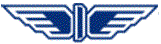 “БДЖ – ПЪТНИЧЕСКИ ПРЕВОЗИ” ЕООДцЕНТРАЛНО УПРАВЛЕНИЕул. “Иван Вазов” № 3, София 1080, България		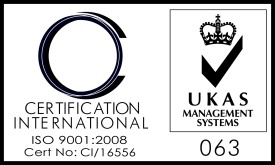 тел.: (+359 2) 932 41 90				факс: (+359 2) 987 88 69			bdz_passengers@bdz.bgwww.bdz.bgД О К У М Е Н Т А Ц И ЯЗА УЧАСТИЕ В ПРОЦЕДУРА ПУБЛИЧНО СЪСТЕЗАНИЕ ПО РЕДА НА ЗАКОНА ЗА ОБЩЕСТВЕНИТЕ ПОРЪЧКИ /ЗОП/ С ПРЕДМЕТ: "ДОСТАВКА НА РЕЗЕРВНИ ЧАСТИ ЗА ПОКРИВНО ОБОРУДВАНЕ НА ЕЛЕКТРИЧЕСКИ ТПС"СЪДЪРЖАНИЕРешение за откриване на процедурата № 13/23.03.2017 г.;Обявление за поръчка – комунални услуги;Условия за участие в процедура публично състезание по ЗОП и указания за подготовка на офертата;Техническа спецификация за доставка на резервни части за покривно оборудване на електрическия ТПС;Технически изисквания за доставка на резервни части за покривно оборудване на електрически ТПС, необходими за ремонтната дейност на „БДЖ-Пътнически превози” ЕООД, за едногодишен период, и приложения към тях:Приложение 1 - Предписания за токоснемателите на електрически локомотиви и електрическите мотрисни влакове на „БДЖ-ПП” ЕООД, ПП_ПЛС 130/11 , в сила от 01.10.2011 г.Приложение 2 - Скица „Подпорен изолатор” за токоснемател за електрически локомотиви серии 44 и 45.Проект на договор.ПРИЛОЖЕНИЯ ОБРАЗЦИ:Приложение №1 - Единен европейски документ за обществени поръчки /ЕЕДОП/;Приложение №2 - Образци на „Техническо предложение”, по обособени позиции                     от №1 до №17;Приложение №3 - Образци на „Ценово предложение”, по обособени позиции                     от №1 до №17;УСЛОВИЯ ЗА УЧАСТИЕ В ПРОЦЕДУРА ПУЛИЧНО СЪСТЕЗАНИЕ ПО РЕДА НА ЗОП И УКАЗАНИЯ ЗА ПОДГОТОВКА НА ОФЕРТАТАА. ОПИСАНИЕ И ОБЩИ ИЗИСКВАНИЯI. Описание:Настоящата процедура публично състезание по реда на ЗОП се провежда в изпълнение на Решение №13/23.032017 г. на Управителя на “БДЖ - Пътнически превози” ЕООД за откриване на процедурата с предмет: „Доставка на резервни части за покривно оборудване на електрически ТПС”.Процедурата е разделена на 17 /седемнадесет/ обособени позиции:обособена позиция № 1 – „Токоснемател комплект тип 25LS Р5 на електрически ТПС”;обособена позиция № 2 – „Плъзгач за токоснемател на електрически ТПС”;обособена позиция № 3 – „Изолатор подпорен за носач на главите на разединителите”;обособена позиция № 4 – „Изолатор опорен, проходен за ГВП”;обособена позиция № 5 – „Изолатор подпорен, проходен”;обособена позиция № 6 – „Изолатор подпорен 25 кV, тип П-29,5 (или еквивалент)”;обособена позиция № 7 – „Изолатор подпорен, плътен за ГВП”;обособена позиция № 8 – „Изолатор порцеланов (седло) за АТП”;обособена позиция № 9 – „Доставка на рамена и щанги за токоснемател”;обособена позиция № 10 – „Доставка на амортисьор за токоснемател”;обособена позиция № 11 – „Доставка на разрядник тип GZSa30 за токоснемател”;обособена позиция № 12 – „Доставка на ножове за разединител на електрически ТПС”;обособена позиция № 13 – „Доставка на контакт сферичен”;обособена позиция № 14 – „Доставка на контакти за токоснемател на електрически ТПС”;обособена позиция № 15 – „Доставка на вентили на електрически ТПС”;обособена позиция № 16 – „Доставка на пневмопривод за токоснемател”;обособена позиция № 17 – „Доставка на пружина главна за токоснемател”* Офертите могат да бъдат подавани за една, за няколко или и за всички обособени позиции.II. Заявяване на участиеВсички заинтересовани лица могат да заявят участие, като подадат оферта. Участник в процедурата може да бъде всяко българско или чуждестранно физическо или юридическо лице или техни обединения, както и всяко друго образувание, което има право да изпълнява доставки, съгласно законодателството на държавата, в която то е установено.Всеки участник в процедурата има право да представи само една оферта, чл.101, ал.8 от ЗОП.Лице, което участва в обединение или е дало съгласие да бъде подизпълнител  на друг участник, не може да подава самостоятелно оферта. В процедура за възлагане на обществена поръчка едно физическо или юридическо лице може да участва само в едно обединение.Свързани лица, по смисъла на § 2, т. 45 от допълнителните разпоредби на ЗОП, не могат да бъдат самостоятелни участници в процедурата.Клон на чуждестранно лице може да е самостоятелен участник в процедурата за възлагане на обществена поръчка, ако може самостоятелно да подава оферти и да сключва договори съгласно законодателството на държавата, в която е установен.Участниците се представляват от законните си представители или от лица, изрично упълномощени, което се доказва с нотариално заверено пълномощно.Участниците в процедурата са длъжни да съблюдават сроковете и условията, посочени в обявлението, решението и документацията за участие в процедурата.  Разходите, свързани с изготвянето и подаването на офертите, са за сметка на участниците. Възложителят при никакви условия няма да участва в тези разходи, независимо от начина на провеждане или изхода на процедурата.III. Условия, наличието на които води до отстраняване на участниците от процедурата: При наличието на основанията по чл. 107 във връзка с чл. 144, ал. 2 от ЗОП.2.   При наличието на основанията по чл. 54 от ЗОП и чл. 55, ал. 1, т.1 от ЗОП. 2.1. Участник, за когото са налице основания по чл.54, ал.1 и чл. 55, ал. 1, т.1 от ЗОП, има право да представи доказателства, че е предприел мерки, които гарантират неговата надеждност, съгласно чл. 56, ал.1 от ЗОП.3. В случай, че за участник се установи, че е дружество, регистрирано в юрисдикция с преференциален данъчен режим и/или че е свързано лице по смисъла на чл.3, т.8 от Закона за икономическите и финансовите отношения с дружествата, регистрирани в юрисдикции с преференциален данъчен режим, контролираните от тях лица и техните действителни собственици.IV. Критерии за подбор:4.1. Изисквания относно годността (правоспособността) за упражняване на професионална дейност: Възложителят не поставя изисквания за годност (правоспособност) на участниците. 4.2. Икономически и финансови изисквания към участниците: Възложителят не поставя изисквания за икономическо и финансово състояние на участниците. 4.3. Изисквания за технически и професионални способности:1. Участникът да е изпълнил дейности с предмет, идентичен или сходен* с предмета на поръчката през последните 3 /три/ години, считано от датата на подаване на офертата.*Под „сходна доставка” се разбира доставка на резервни части за електрически подвижни превозни средства.1.1. При подаване на офертата участниците декларират в  поле 1б) от раздел В: Технически и професионални способности в Част IV: Критерии за подбор от Единния европейски документ за обществени поръчки (ЕЕДОП), съответствието си с критерия за подбор по т.1 – списък на доставките, идентични или сходни с предмета на поръчката.Забележка: Доказателствата за изпълнените дейности декларирани в ЕЕДОП се представя от участника, при поискване в хода на процедурата или преди сключването на договор, съгласно чл. 67, ал. 5 и 6 от ЗОП. 2. Участникът да има успешно внедрена система за управление на качеството по EN ISO 9001:2008  или еквивалент.2.1. При подаване на офертата участниците декларират в  раздел Г: Стандарти за осигуряване на качеството и стандарти за екологично управление, в Част IV: Критерии за подбор от Единния европейски документ за обществени поръчки (ЕЕДОП), съответствието си с критерия за подбор по т.2.Забележка: Доказателството за успешно внедрена система за управление на качеството декларирано в ЕЕДОП, под формата на валиден сертификат по EN ISO 9001:2008  или еквивалент  - заверено от участника копие, се представя при поискване в хода на процедурата или преди сключването на договор от определения за изпълнител участник, съгласно чл. 67, ал. 5 и 6 от ЗОП. 	Минимални изисквания на Възложителя .	1. Участникът следва да е изпълнил минимум една дейност с предмет идентичен или сходен* с предмета на обществената поръчка през последните три години, считано от датата на подаване на офертата. Възложителя не поставя изискване за обем.    2. Участникът следва да  има успешно внедрена система за управление на качеството по по EN ISO 9001:2008  или еквивалент.V. Документи, чрез които се доказва липсата  на основания за отстраняване при сключване на договор.1.  Свидетелство за съдимост или съответния документ издаден от компетентен орган, съгласно законодателството на държавата, в която участникът е установен /за чуждестранно лице/ за обстоятелствата по чл. 54, ал. 1, т. 1 от ЗОП, в рамките на неговата валидност към датата на сключване на договора и трябва да бъде представено в оригинал или нотариално заверено копие. Този документ се представя за всички лица, посочени в чл. 54, ал. 2 от ЗОП във връзка с чл. 40 от ППЗОП.2. Удостоверение от органите по приходите и удостоверение от общината по седалището на възложителя и на участника - за обстоятелството по чл. 54, ал. 1, т. 3 ЗОП. Удостоверенията следва да са оригинал или нотариално заверени копия и да са издадени не по-рано от 2 месеца от датата на сключване на договора. 3. Удостоверение, издадено от Агенцията по вписванията - за обстоятелствата по чл. 55, ал. 1, т. 1 ЗОП. VI. Документите с които се доказват критериите за подбор, при сключване на договор.Представят се документите, описани в раздел Правна, икономическа, финансова и техническа информация, т, III.1.3) Технически и професионални възможности от обявлението и в раздел  А, т. IV. Критерии за подбор, от настоящите условия за участие в процедура публично състезание по ЗОП и указания за подготовка на офертата.Б. ПОДГОТОВКА И СЪДЪРЖАНИЕ НА ОФЕРТАТА. ИЗИСКУЕМИ ДОКУМЕНТИ И ИНФОРМАЦИЯІ. Общи положения1. При подготвяне на офертата всеки участник трябва да се придържа точно към условията, обявени от Възложителя.2. Всеки участник има право да представи само една оферта.3. Не се допуска представянето на варианти.          II. Указания за подготовка на офертата. Изискуеми документи и информация.Офертата се представя в запечатана, непрозрачна опаковка, надписана сългасно настоящите указания. Офертата се представя от участника или от упълномощен представител лично или по пощата с препоръчано писмо с обратна разписка, надписана и адресирана, както следва: До “БДЖ-Пътнически превози” ЕООДул. „Иван Вазов” № 3гр. София 1080ОФЕРТАЗа участие в процедура публично състезание по реда на ЗОП с предмет: „Доставка на резервни части за покривно оборудване на електрически ТПС”   от фирма ...............................................адрес:.......................................................телефон/факс, GSM ................................електронен адрес....................................Участвам за следните обособени позиции:........................./изписват се номерата и наименованията на тези обособени позиции, за които Участникът участва в обществената поръчка/.2. Не се приема за участие и се връща незабавно на съответния участник оферта, която:1. е представена в незапечатана опаковка или в опаковка с нарушена цялост;2. не е включена в списъка на чакащите лица по чл. 48, ал. 4 от ППЗОП;3. е представена след изтичане на крайния срок.3. Опаковката с офертата има следното съдържание:а) Папка №1 съдържаща Информация за личното състояние на участниците и Документи за подбор, със съдържанието, посочено в т. 3.1. на настоящия раздел.б) Папка №2 съдържаща Техническо/и предложение/я, със съдържанието, посочено в т. 3.2. на настоящия раздел.в) Запечатан/и непрозрачен/и плик/ове с надпис „Предлагани ценови параметри”, със съдържанието, посочено в т. 3.3. на настоящия раздел.3.1. ПАПКА № 1 съдържаща „Информация за личното състояние на участника” и „Документи за подбор”, Участникът прилага следните изискуеми документи и информация:1. Опис на представените документи, съдържащи се в офертата, съгласно чл.47, ал. 3 от ППЗОП, подписан от участника или упълномощено от него лице. Описът съдържа документите, предствени в Папка №1, Папка №2 и Плик/ове с надпис „Предлагани ценови параметри”. Документите се представят подредени в папка или подредени по друг начин, по реда, посочен в опис. Описът се поставя най-отгоре в папката. 2. Единен европейски документ за обществени поръчки (ЕЕДОП) образец Приложение №1 към документацията за участие, в който има самостоятелни указания за попълване, чрез описване на данните и обстоятелствата, които подлежат на вписване:	2.1. Данни на участника.	2.1.1. Когато лицето, което подава офертата, не е законният представител на участника се попълва и част II, буква Б: „Информация за представителите на икономическия оператор” от ЕЕДОП.2.2. В случай че Участникът участва като обединение, което не е регистрирано като самостоятелно юридическо лице съответствието с критериите за подбор се доказва от обединението участник, а не от всяко от лицата, включени в него, с изключение на съответна регистрация, представяне на сертификат или друго условие, необходимо за изпълнение на поръчката, съгласно изискванията на нормативен или административен акт и съобразно разпределението на участието на лицата при изпълнение на дейностите, предвидено в договора за създаване на обединението, чл.59, ал.6 от ЗОП.	По т. 2.1. и 2.2. участникът представя попълнена и Част II, буква А: „Информация за икономическия оператор” от ЕЕДОП.Когато участникът е обединение, което не е юридическо лице се представя ЕЕДОП за всеки от участниците в обединението.	2.3. Когато участниците предвиждат, че ще използват подизпълнители, които ще участват при изпълнението на обществената поръчка, участниците посочват подизпълнителите и дела от поръчката, който ще им възложат, ако възнамеряват да използват такива. В този случай те трябва да представят доказателство за поетите от подизпълнителите задължения. 	2.3.1. Подизпълнителите трябва да отговарят на съответните критерии за подбор съобразно вида и дела от поръчката, който ще изпълняват, и за тях да не са налице основания за отстраняване от процедурата. 	2.3.1.1. Възложителят изисква замяна на подизпълнител, който не отговаря на условията по т.2.3.1.		По т. 2.3. участникът представя попълнена и част IV-Критерии за подбор, буква В: „Технически и професионални способности”, т.10 и част II, буква В: „Информация относно използването на капацитета на други субекти” от ЕЕДОП.	2.4. Участниците могат да се позоват на капацитета на трети лица, независимо от  правната връзка между тях, по отношение на критериите, свързани с икономическото и финансово състояние, техническите способности и професионална компетентност.	По т. 2.4. участникът представя попълнена и част II, буква В: „Информация относно използването на капацитета на други субекти” от ЕЕДОП.	Когато Участникът е посочил, че ще използва капацитета на трети лица за доказване на съответствието с критериите за подбор или че ще използва подизпълнители, за всяко от тези лица се представя отделен ЕЕДОП. 2.5. Участникът декларира липсата на основанията за отстраняване и съответствие с критериите за подбор, чрез попълване на Част III и част IV от ЕЕДОП, в съответствие с изискванията на Възложителя, посочени в раздел Правна, икономическа, финансова и техническа информация, III.1.3) Технически и професионални възможности и III.1.4) Обективни правила и критерии за участие от обявлението и раздел А.Описание и общи изисквания, т. III и т. IV от настоящите условия за участие в процедура публично състезание по реда на ЗОП и указания за подготовка на офертата. В него се посочват националните бази данни, в които се съдържат декларираните обстоятелства, или компетентните органи, които са длъжни да предоставят информация, съгласно законодателството на държавата, в която участникът е установен.2.5.1. Участникът следва да предостави (декларира) в част III., буква „Г“ от ЕЕДОП за липсата на основания по чл.3, т.8 от Закона за икономическите и финансовите отношения с дружествата, регистрирани в юрисдикции с преференциален данъчен режим, контролираните от тях лица и техните действителни собственици и липса на свързаност по смисъла на §2, т.45 от доп. разпоредби на ЗОП.3. Документи за доказване на предприетите мерки за надеждност, когато е приложимо, съгласно чл. 56, ал. 1 от ЗОП.4.  Когато участникът е обединение, което не е юридическо лице, се представя копие от документ (учредителния акт, споразумение и/или друг приложим документ), от който да е видно правното основание за създаване на обединението, както и следната информация във връзка с конкретната обществена поръчка: 1. правата и задълженията на участниците в обединението; 2. разпределението на отговорността между членовете на обединението; 3. дейностите, които ще изпълнява всеки член на обединението. В документа за създаване на обединение се определя партньор, който да представлява обединението за целите на обществената поръчка; 3.2. Папка № 2  съдържаща техническо/и предложение/я за изпълнение на поръчката, в съответствие с техническата спецификация и изискванията на възложителя, от документацията за участие за обособените позиции за които участникът участва.Участникът прилага следните изискуеми документи и информация: Документ за упълномощаване, когато лицето, което подава офертата, не е законният представител на участника - нотариално заверено пълномощно на лицето, подписващо офертата (оригинал) – представя се, когато офертата не е подписана от управляващия и представляващ участника съгласно актуалната му регистрация, а от упълномощен негов представител. Пълномощното следва да съдържа всички данни на лицата (упълномощен и упълномощител), както и изявление, че упълномощеното лице има право да подпише офертата и да представлява участника в процедурата.2. Техническо предложение за изпълнение на поръчката за съответната обособена позиция, съгласно образците приложения №2.1. ÷ 2.17. към документацията за участие, с приложени към него:2.1.  Спецификация на предлаганите токоснематели и резервни части, за обособената позиция за която участника участва, /в съответствие с техническата спецификация за доставка на Възложителя/, с посочени каталожни и чертежни номера, заверена от производителя за производство и доставка през 2017 г. с оригинален подпис и печат, с която спецификация се удостоверява, че предлаганите токоснематели и резервни части отговарят по предназначение, технически характеристики и присъединителни размери на токоснемателите и резервните части от каталога на производителя на електрически тягов подвижен състав./Когато участникът предлага оригинални токоснематели и резервни части по каталожни и чертожни номер от каталога на производителя на електрически тягов подвижен състав./ или2.1. Спецификация на предлаганите токоснематели и резервни части, за обособената позиция за която участника участва, /в съответствие с техническата спецификация за доставка на Възложителя/ с приложени към нея чертежи, с вписани номерата на чертежите, по които ще се изработват токоснемателите и резервните части, разработка на производителя и заверена от него за производство и доставка през 2017 г., с оригинален подпис и печат и декларация от участника за пълно съответствие по технически характеристики, материал, функции, надеждност, габаритни и присъединителни размери на предлаганите от него токоснематели и резервни части с тези от каталога на производителя на електрически тягов подвижен състав, с оригинален подпис и печат./Когато участникът предлага токоснематели и резервни части, съответстващи по технически характеристики, материал, функции, надеждност, габаритни и присъединителни размери на оригиналните (от каталога на производителя на електрически тягов подвижен състав.)2.2. Образец на сертификат за качество на предлаганите токоснематели и резервни части, за обособената позиция за която участникът участва, издаван от производителя,  в съответствие с изискванията на техническата и чертежната документация на възложителя, изготвени с възможност за отразяване на данните от маркировката им, копие заверено от  участника, с подпис и печат.2.3. Образци на протоколи от изпитания на предлаганите токоснематели и резервни части, за обособената позиция за която участникът участва, издавани от производителя, в съответствие с изискванията на техническата и чертежна документация на Възложителя, изготвени с възможност за отразяване на данните от маркировката им, копия, заверени от участника, с подпис и печат/не се изискват протоколи при участие за обособена позиция №9 – Рамена и щанги за токоснемател/.2.4. Друга информация и/или документи по преценка на участника относими към предмета на обществената поръчка.За всяка обособена позиция се представя отделно техническо предложение. 3.3. Плик/ове с надпис „Предлагани ценови параметри”, за обособена/и позиция/и №.......За всяка обособена позиция се представя отделен запечатан, непрозрачен и надписан плик „Предлагани ценови параметри”.Участникът прилага следните изискуеми документи и информация Ценово предложение за съответната обособена позиция, за която участникът участва, съдържащо предложението на участника относно ценообразуващите показатели, попълнено и подписано, съгласно приложените образци, Приложения №3.1 ÷ 3.17. към документацията за участие.Предложените цени следва да са в български лева без ДДС, с точност до втория знак след десетичната запетая.Плик/ове с надпис „Предлагани ценови параметри” са толкова на брой колкото са обособените позиции, за които представя оферта, участника. В. ДРУГИ УСЛОВИЯ И ИЗИСКВАНИЯІ. Срок на валидност на офертитеОфертите следва да бъдат валидни за срок не по-кратък от 5 месеца  от датата която е посочена  за дата на получаване на офертите в обявлението за обществената поръчка. Оферти с по-кратък срок на валидност няма да бъдат допуснати до оценяване и класиране от Възложителя и ще бъдат предлагани за отстраняване от процедурата. ІI.  Изисквания към документитеВсички документи трябва да бъдат:1. Заверени (когато са ксерокопия) с гриф “Вярно с оригинала”, подпис на лицето/ата представляващи участника, и мокър печат.2. Документите и данните в офертата се подписват само от законно представляващия (представляващите) участника, съгласно търговската регистрация или изрично упълномощено да подпише офертата или приложените документи в настоящата процедура за това лице. 3. Всички документи трябва да са с дата на издаване, предшестваща подаването им с офертата и да са в срока на тяхната валидност, когато такава е изрично предвидена в нормативен акт, или е изискване на Възложителя, към датата на подаване на офертата. Документите, които участниците представят по чл. 54, ал. 9 от ППЗОП, могат да удостоверяват и факти, настъпили след крайния срок за подаване на оферти.4. Всички документи, приложени към офертата, на участниците и цялата кореспонденция между тях и Възложителя, следва да бъдат на български език. Документи, чийто оригинал е на чужд език, се представят и в точен превод на български език, за верността на който отговаря участникът.5. Участниците могат да получат необходимата информация за задълженията, свързани с данъци, от национална агенция по приходите: Информационен телефон на НАП - 0700 18 700; интернет адрес: www.nap.bg6. В офертата не се допускат никакви вписвания между редовете, изтривания или корекции – това е основание за отстраняване на допусналия ги участник.7. Участникът е единствено отговорен за евентуално допуснати грешки или пропуски в изчисленията на предложените от него ценови предложения. Независимо от вида на допусната грешка в ценовите предложения, неблагоприятните последици са за сметка на участника. III. Краен срок за представяне на офертите1. Офертите трябва да бъдат получени от Възложителя на посочения адрес, не  по-късно от деня и часа, посочени в обявлението за обществената поръчка. 2. Просрочени оферти няма да бъдат приемани за участие в процедурата и ще бъдат връщани незабавно на участниците.ІV. Отваряне на офертитеДенят на отваряне на офертите е посочен в обявлението. При промяна в датата, часа или мястото за отваряне на офертите участниците се уведомяват чрез профила на купувача най-малко 48 часа преди новоопределения час.V. Разглеждане и оценяване на офертите1. Офертите, които отговарят на изискванията на Въложителя, ще бъдат оценявани по критерия „най-ниска цена”.2. При работата си комисията спазва указания реда при разглеждане на оферти и заявления за участие, подадени на хартиен носител по Глава пета , Раздел VIII от ППЗОП.3. Комисията класира допуснатите участници съгласно посочения критерий. Въз основа на утвърден от Възложтеля, протокол на Комисията за разглеждането, оценяването и класирането на офертите, Възложителят издава решение в 10-дневен срок от утвърждаване на доклада, с което обявява класирането на участниците и участника, определен за изпълнител. В случай на отстраняване на участници от процедурата, в решението Възложителят посочва и отстранените от участие в процедурата участници и оферти и мотивите за отстраняването им.VІ. Сключване на договор 1. Определеният за изпълнител на обществената поръчка, представя на Възложителя гаранция за изпълнение, в размер на 5% от стойността на договора без ДДС, със срок на валидност 30 дни след след изтичане на срока на договора. Гаранцията се представя в една от следните форми: - безусловна и неотменяема банкова гаранция; - застраховка, която обезпечава изпълнението чрез покритие на отговорността на изпълнителя;- парична сума /депозит/ по банкова сметка на Възложителя „БДЖ-Пътнически превози” ЕООД - ОББ клон Света София IBAN BG 57 UBBS 8002 1052 2265 20, BIC UBBSBGSF.Гаранцията представена като парична сума или безусловна и неотменяема банкова гаранция,  може да се предостави от името на изпълнителя за сметка на трето лице – гарант. Условията за задържането и освобождаването на гаранцията за изпълнение са уредени в проекта на договор към документацията за участие.2. В рамките на нормативно установения срок, предвиден за сключване на договора, чл.112, ал.6 от ЗОП, определеният за изпълнител на обществената поръчка, следва да представи документите по чл.112, ал.1 от ЗОП.3. Възложителят не сключва договор, когато участникът, класиран на първо място:-  откаже да сключи договор;-  не изпълни някое от условията по чл. 112, ал. 1 ЗОП, или-  не докаже, че не са налице основания за отстраняване от процедурата.VII. ДругиЗа неуредените въпроси в настоящата документация, ще се прилагат разпоредбите на ЗОП и ППЗОП./Проект/ДОГОВОРЗА ДОСТАВКА ЧРЕЗ ПОКУПКА НА СТОКИ№  …………/за обособена/и позиция/и №№ ………./Днес, …...……….........2017 г. в гр. София между: “БДЖ – ПЪТНИЧЕСКИ ПРЕВОЗИ” ЕООД, със седалище и адрес на управление: гр. София, община Столична, район “Средец”, ул. “Иван Вазов” № 3, вписано в Търговския регистър при Агенцията по вписванията с ЕИК № 175405647, ИН по ДДС № ВG 175405647, представлявано от управителя – инж. Христо Игнатов Иванов, наричан  по-долу  за краткост “ВЪЗЛОЖИТЕЛ”и „.......................................................”, със седалище и адрес на управление: ....................,                                 ............................., вписано в търговския регистър при Агенция по вписванията с ЕИК № ................., ИН по ДДС № ..................................., представлявано от ................................ – Управител/Изпълнителен директор, наричан по-нататък за краткост “ИЗПЪЛНИТЕЛ”на основание чл. 183 във връзка с чл. 108, т.1 от Закона за обществените поръчки, и влезли в сила - Решение № ...../….........2017 год. на Управителя на “БДЖ-Пътнически превози”  ЕООД за откриване на  процедура публично състезание по реда на ЗОП, и Решение № ...../............2017 год. на  Управителя  на “БДЖ - Пътнически превози” ЕООД, за класиране и определяне на изпълнител на обществена поръчка, се сключи настоящият Договор при следните условия:  I. ПРЕДМЕТ НА ДОГОВОРА1.1. Изпълнителят се задължава да достави на Възложителя, а Възложителят да получи и заплати, при посочените в настоящия договор условия, резервни части за покривно оборудване на електрически ТПС, както следва:обособена позиция № 1 – „Токоснемател комплект тип 25LS Р5 на електрически ТПС”;обособена позиция № 2 – „Плъзгач за токоснемател на електрически ТПС”;обособена позиция № 3 – „Изолатор подпорен за носач на главите на разединителите”;обособена позиция № 4 – „Изолатор опорен, проходен за ГВП”;обособена позиция № 5 – „Изолатор подпорен, проходен”;обособена позиция № 6 – „Изолатор подпорен 25 кV, тип П-29,5 (или еквивалент);обособена позиция № 7 – „Изолатор подпорен, плътен за ГВП”;обособена позиция № 8 – „Изолатор порцеланов (седло) за АТП”;обособена позиция № 9 – „Доставка на рамена и щанги за токоснемател”;обособена позиция № 10 – „Доставка на амортисьор за токоснемател;обособена позиция № 11 – „Доставка на разрядник тип GZSa30 за токоснемател”;обособена позиция № 12 – „Доставка на ножове за разединител на електрически ТПС”;обособена позиция № 13 – „Доставка на контакт сферичен”;обособена позиция № 14 – „Доставка на контакти за токоснемател на електрически ТПС”;обособена позиция № 15 – „Доставка на вентили на електрически ТПС”;обособена позиция № 16 – „Доставка на пневмопривод за токоснемател”;обособена позиция № 17 – „Доставка на пружина главна за токоснемател”,по видове и количества, съгласно Спецификация за доставка Приложение №1 от настоящия договор.* Забележка: При сключване на договора ще се включат обособената/те позиция/и, за които участникът е избран за Изпълнител.	1.2. Доставяните резервни части да отговарят на „Технически изисквания за доставка на резервни части за покривно оборудване на електрически ТПС, необходими за ремонтната дейност на „БДЖ-Пътнически превози” ЕООД, за едногодишен период” на Възложителя, Приложение №2 към настоящия договор и чертежи  на производителя …………… за обособени позиции №№ …., /в случай, че има представени чертежи  на резервните части/, одобрени от Възложителя, представляващи Приложение №4 от настоящия договор. II. СРОК НА ДОГОВОРАДоговорът влиза в сила от датата на подписването му и е със срок на действие за                  обособена позиция № 1 - 13 месеца, за  обособена позиция № 2 - 7 месеца, за обособени позиции №№ 3, 4, 5, 7, 12 и 14 - 5 месеца, за обособени позиции №№ 6, 8, 9, 15 и 16 -  6 месеца, за обособена позиция № 10 -  8 месеца, за обособена позиция № 13 – 2 месеца и за обособени позиции № 11 и № 17 - 3 месеца или до изчерпване на стойността и количествата по всяка от обособените позиции, предмет на договора и в зависимост от обстоятелството което ще настъпи по-рано.III. ЦЕНА 3.1.  Цените на резервните части,  доставяни  по  настоящия  договор са съгласно Ценовата оферта на Изпълнителя, Приложение №3 от настоящия договор  на обща стойност по обособени позиции, както следва:	1) обособена позиция № 1 – „Токоснемател комплект тип 25LS Р5 на електрически ТПС” на обща стойност ……………………………лв. без ДДС;	2) обособена позиция № 2 – „Плъзгач за токоснемател на електрически ТПС” на обща стойност ……………………………лв. без ДДС;	3) обособена позиция № 3 – „Изолатор подпорен за носач на главите на разединителите” на обща стойност ……………………………лв. без ДДС;	4) обособена позиция № 4 – „Изолатор опорен, проходен за ГВП” на обща стойност ……………………………лв. без ДДС;	5) обособена позиция № 5 – „Изолатор подпорен, проходен” на обща стойност ……………………………лв. без ДДС;	6) обособена позиция № 6 – „Изолатор подпорен 25 кV, тип П-29,5 (или еквивалент) на обща стойност ……………………………лв. без ДДС;   	7) обособена позиция № 7 – „Изолатор подпорен, плътен за ГВП” на обща стойност ……………………………лв. без ДДС;	8) обособена позиция № 8 – „Изолатор порцеланов (седло) за АТП” на обща стойност ……………………………лв. без ДДС;	9) обособена позиция № 9 – „Доставка на рамена и щанги за токоснемател”   на обща стойност ……………………………лв. без ДДС;	10) обособена позиция № 10 – „Доставка на амортисьор за токоснемател на обща стойност ……………………………лв. без ДДС;	11) обособена позиция № 11 – „Доставка на разрядник тип GZSa30 за токоснемател” на обща стойност ……………………………лв. без ДДС;	12) обособена позиция № 12 – „Доставка на ножове за разединител на електрически ТПС” на обща стойност ……………………………лв. без ДДС;	13) обособена позиция № 13 – „Доставка на контакт сферичен” на обща стойност ……………………………лв. без ДДС;	14) обособена позиция № 14 – „Доставка на контакти за токоснемател на електрически ТПС” на обща стойност ……………………………лв. без ДДС;	15) обособена позиция № 15 – „Доставка на вентили на електрически ТПС” на обща стойност ……………………………лв. без ДДС;	16) обособена позиция № 16 – „Доставка на пневмопривод за токоснемател” на обща стойност ……………………………лв. без ДДС;	17) обособена позиция № 17 – „Доставка на пружина главна за токоснемател” на обща стойност ……………………………лв. без ДДС.	3.2. Цените се разбират DDP - София – склад на Локомотивно депо София, Локомотивен район Подуяне, гр. София, ул. Майчина слава” №2, съгласно “INCOTERMS 2010” /включително опаковка, маркировка, транспорт, застраховка, мито / в български лева без ДДС.3.3. Общата стойност на договора възлиза на ………… лв./словом…………………./ без ДДС. IV. УСЛОВИЯ НА ПЛАЩАНЕ		4.1. Плащането ще се извърши в лева, по банков път в срок до 30 /тридесет/ дни след доставка на партидата в склада на Възложителя и представяне на двустранно подписан приемателно-предавателен протокол, протоколи от проведени изпитания, сертификат за качество и оригинална фактура. 4.2. Условия за извършване на плащането е предоставянето от страна на Изпълнителя на Възложителя /на адрес: гр. София, ул.”Иван Вазов” №3, “БДЖ - Пътнически превози” ЕООД, Дирекция “ПЖПС”, в пет дневен срок от извършване на доставката на следните документи:- двустранно подписан приемателно-предавателен протокол, с вписани означенията на резервните части, с производствените им номера, изписани месец и година на производство, в оригинал; - оригинална  фактура, издадена на името на ”БДЖ – Пътнически превози” ЕООД”, с адрес:  1080 София, ул.”Иван Вазов” №3 с МОЛ – инж. Христо Иванов,  съдържаща № и предмет на договора и № на обособената позиция;- сертификати за качество на доставените резервни части, издаван от производителя,  с изписане на наименование, /тип/, производствен номер, изготвени с възможност за отразяване на данните от маркировката им, в оригинал;- протоколи от проведени изпитания, доказващи основните технически параметри и референтни стойности, на всички резервни части, изготвени с възможност за отразяване на данните от маркировката им, с приложени описание на използваните методики на изпитванията. /без резервните части за обособена позиция №9 –рамена и щанги на токоснемател/4.3. При непредставяне в срок и на посочения адрес на горецитираните документи, срокът за плащане на доставката се удължава с толкова дни, с колкото е закъсняло представянето на документите.4.4. Всяко плащане ще се извършва посредством банков превод по сметка на Изпълнителя в банка……………………………, банков код BIC ………….,  сметка за извършване на преводи по стойността на доставката, IBAN …………………….V. СРОК НА ИЗПЪЛНЕНИЕ И МЯСТО НА ДОСТАВКА 5.1. Резервните части се доставят на една партида,  по количества,  съгласно спецификацията - Приложение №1 от настоящия договор, в срокове по обособени позиции, както следва: 1) обособена позиция № 1 - в срок до ..............месеца /не по-дълъг от 12 (дванадесет) месеца/ от датата на сключване на договора.2) обособена позиция № 2 - в срок до ..............месеца /не по-дълъг от 6 (шест) месеца/ от датата на сключване на договора.3) обособени позиции №№ 3, 4, 5, 7, 12 и 14 - в срок до ..............месеца /не по-дълъг от 4 (четири) месеца/ от датата на сключване на договора.4) обособени позиции №№ 6, 8, 9, 15 и 16 - в срок до ..............месеца /не по-дълъг от 5 (пет) месеца/ от датата на сключване на договора.5) обособена позиция № 10 - в срок до ..............месеца /не по-дълъг от 7 (седем) месеца/ от датата на сключване на договора.6) обособена позиция № 13 - в срок до ..............месеца /не по-дълъг от 1 (един) месец/ от датата на сключване на договора.7) обособени позиции № 11 и № 17 - в срок до ..............месеца /не по-дълъг от 2 (два) месеца/ от датата на сключване на договора.5.2. Място на доставка: склад на Локомотивно депо София, Локомотивен район Подуяне, гр. София, ул. Майчина слава” №2.5.3. За дата на доставката се счита датата на подписване на приемателно - предавателен протокол от представители на двете страни.VІ. ПРАВА И ЗАДЪЛЖЕНИЯ НА СТРАНИТЕ6.1. ВЪЗЛОЖИТЕЛЯТ има право:6.1.1. Да получи от Изпълнителя, при посочените в настоящия договор условия, резервните части,  предмет на настоящия договор. 6.1.2. Да изисква от Изпълнителя да изпълнява в срок и без отклонения съответните доставки съгласно  Спецификация за доставка – Приложение №1 към настоящия договор.6.1.3. Да задържи или усвои съответна част от гаранцията за изпълнение при неизпълнение от страна на Изпълнителя на клаузи от договора и да получи неустойка в размера, определен в настоящия договор.6.1.4. Да прави рекламации при установяване на некачествени доставки, които не са в съответствие със Спецификацията за доставка и чертежите/ само в случай на приложени чертежи/ Приложения №1 и №4 към настоящия договор, както и с „Технически изисквания за доставка на резервни части за покривно оборудване на електрически ТПС...”,  Приложение №2, към настоящия договор. 6.1.5. Да изисква от Изпълнителя да сключи и да му представи копие на договор за подизпълнение с посочените в офертата му подизпълнители или на допълнително споразумение за замяна на посочен в офертата подизпълнител. /Тази точка ще фигурира само в случай, че Изпълнителя е посочил в офертата си, че ще ползва подизпълнители/6.2. ВЪЗЛОЖИТЕЛЯТ е длъжен:6.2.1. Да заплати на Изпълнителя възнаграждение в размер, при условия и в срокове съгласно настоящия договор.6.2.2. Възложителят се задължава да не разпространява под каквато и да е форма всяка предоставена му от Изпълнителя информация, имаща характер на търговска тайна и изрично упомената от Изпълнителя като такава в представената от него оферта.6.3. ИЗПЪЛНИТЕЛЯТ има право:6.3.1. Да получи уговореното възнаграждение при условията и в сроковете, посочени в настоящия договор.6.3.2. Да изисква от Възложителя необходимото съдействие за осъществяване на работата по договора, включително предоставяне на нужната информация и документи за изпълнение на договора.6.4. ИЗПЪЛНИТЕЛЯТ e длъжен:6.4.1. Да изпълни поръчката качествено в съответствие със Спецификацията за доставка и с чертежите – Приложения №1 и №4 към настоящия договор, както и с „Технически изисквания за доставка на резервни части за покривно оборудване на електрически ТПС... ”, Приложене №2, към настоящия договор.6.4.2. Да не предоставя документи и информация на трети лица относно изпълнението на поръчката, както и да не използва информация, станала му известна при изпълнение на задълженията му по настоящия договор.6.4.3. Да предостави на  Възложителя в срок до 3 дни от сключването на договор за подизпълнение или на допълнително споразумение за замяна на посочен в офертата подизпълнител, копие на договора или на допълнителното споразумение, заедно с доказателства, че са изпълнени условията по чл.66, ал.2 и 11 от ЗОП. /Тази точка ще фигурира само в случай, че Изпълнителя е посочил в офертата си, че ще ползва подизпълнители/VІІ. КАЧЕСТВО7.1. Резервните части, предмет на настоящия договор, трябва да отговарят по качество на Спецификацията за доставка, „Технически изисквания за доставка на резервни части за покривно оборудване на електрически ТПС... ” на Възложителя, и чертежите(само в случай на приложени чертежи) Приложения № 1, №2 и №4 от настоящия договор.7.2. Доставката на всяка партида резервни части, да бъде придружена от сертификат за качество. Резервните части  без сертификат за качество не се приемат.VІІІ. Опаковка и маркировкА8.1. Опаковката на резервните части е обичайната за дадения вид изделия и е включена в цената. Тя трябва да осигурява опазване от нараняване по време на транспортирането им, и е съгласно Технически изисквания на Възложителя – Приложение № 2 от настоящия договор.8.2. Резервните части да бъдат с изпълнена трайна маркировка съгласно Технически изисквания на Възложителя – Приложение № 2 от настоящия договор.ІХ. ПРЕДАВАНЕ И ПРИЕМАНЕ 9.1.	На предаване и приемане  подлежат само резервните части, които са в съответствие по вид и количество на доставка, съгласно настоящия договор и са придружени със сертификат за качество.9.2. Предаването и приемането по вид и количество се извършва в склад на Възложителя, на адрес – Локомотивно депо София”, Локомотивен район Подуяне, гр. София,  ул. Майчина слава” №2, и се удостоверява с двустранно подписан приемателно-предавателен протокол.	9.3. На плащане подлежат само приетите с приемателно-предавателен протокол резервни части. 9.4. Изпълнителят уведомява писмено Възложителя, на посочения адрес за кореспонденция, 5 /пет/ дни преди пристигане на стоката в склада на Възложителя/ в рамките на срока на доставка/, като уведомлението съдържа:           - очаквана дата на доставка;           - наименование и количество на стоката;           - номер на договора.	Х. ГАРАНЦИОНЕН СРОК10.1. Гаранционен срок от датата от влагане в експлоатация - ................. км /не по-кратък от 250 000 км/  на локомотив или 12 месеца, което изтече по-рано.10.2. Гаранционен срок на съхранение - ………………. месеца /не по-кратък от 18 месеца/ след датата на доставката. ХІ. РЕКЛАМАЦИИ11.1. Рекламации по вид и количеството се правят в момента на получаване на резервните части в склада на Възложителя. За приетите резервни части се изготвя приемателно-предавателен протокол. На плащане подлежат само резервните части, включени в приемателно-предавателния протокол.11.2. Рекламации по видими дефекти се предявяват до 1 /един/ месец след изтичане на гаранционния срок, при условие, че дефекта е открит в гаранционния срок.11.3. Рекламации за качество, скрити дефекти и недостатъци се предявяват до 1 /един/ месец след изтичане на гаранционния срок, при условие, че дефекта е открит в гаранционния срок.11.4. Рекламациите по точка 11.2. и 11.3. се удостоверяват с протокол между представители на страните, за чието разглеждане и съставяне Изпълнителят е длъжен да се яви или да изпрати свой представител, в 10 /десет/ дневен срок от поканата, на посочения от Възложителя адрес. В случай на неявяване или непостигане на споразумение, рекламацията се удостоверява от независима организация за контрол. 11.5. Рекламираните по качество резервни части се подменят с качествени такива в срок от 45 дни от датата на предявяване на Рекламацията, за сметка на Изпълнителя. При неизпълнение на това задължение от страна на Изпълнителя, Възложителят счита количеството за недоставено и Изпълнителят дължи възстановяване на стойността на рекламираната стока, както и санкциите в раздел ХIII.11.6. При рекламации, рекламираната стока се държи на отговорно пазене  на територията, където е възникнало рекламационното събитие, до уреждане на рекламацията, след което, при поискване от Изпълнителя, ако не бъде договорено друго, дефектната стока се предава на него или на упълномощено от него лице, в подходяща опаковка, в срок от 7 /седем/ работни дни, като всички разходи по подготовката и предаването на въпросната стока са за сметка на Изпълнителя.11.7. За подменените в условията на гаранция стоки, тече нов гаранционен срок равен на договорения в раздел Х от настоящия договор. Подмяната на дефектна стока се извършва за сметка на Изпълнителя франко склада на Възложителя.ХІІ. ГАРАНЦИЯ ЗА ИЗПЪЛНЕНИЕ12.1. Гаранцията за изпълнение на договора е под формата на безусловна и неотменяема банкова гаранция или застраховка, която обезпечава  изпълнението чрез покритие на отговорността на изпълнителя или парична сума (депозит) по посочена от Възложителя сметка, по преценка на Изпълнителя и е в размер на ..................... лв., ( за об. поз. №1 -…лв., за об. поз. №2 -…лв., ……….), което представлява 5 % от общата стойност на договора.  Гаранцията за изпълнение е със срок на валидност 30 /тридесет/ дни след изтичане на срока на договора.12.2. Гаранцията за изпълнение се усвоява от Възложителя:1. При закъснение на доставката; При неизпълнение на задължението за доставка – частично или изцяло;3. При изпълнение на задължението за доставка с некачествена стока, която не е заменена с качествена в сроковете по този договор;12.3. Когато гаранцията за изпълнение е банкова гаранция или застраховка, тя се усвоява от Възложителя, чрез писмено уведомление до съответната банка или застраховател, че Изпълнителят не е изпълнил договора, без да е необходимо посочване на конкретни обстоятелства или представяне на доказателства.12.4. При усвояване на гаранция, която е под формата на внесен депозит, Възложителят писмено уведомява за решението си и за размера на усвоената част от гаранцията на Изпълнителя.12.5. Възложителят има право да усвои такава част от гаранцията, която покрива отговорността на Изпълнителя за неизпълнението, включително размера на начислените неустойки и обезщетения.12.6. Възложителят уведомява писмено Изпълнителя за намерението си да пристъпят към усвояване на гаранцията.12.7. Възложителят има право да усвои сумата от гаранцията, без това да го лишава от правото да търси обезщетение за претърпени вреди, които са в по-голям размер.			12.8. Гаранцията за изпълнение не се освобождава от Възложителя, ако в процеса на изпълнение на договора е възникнал спор между страните относно неизпълнение на задълженията на Изпълнителя и въпросът е отнесен за решаване пред съд. При решаване на спора в полза на Възложителя той може да пристъпи към усвояване на гаранцията за изпълнение.12.9. В случай, че гаранцията за изпълнение е под формата на депозит (парична сума), преведена по сметка на Възложителя, същият се задължава да възстанови на Изпълнителя сумата на гаранцията, намалена със сумите, усвоени по реда на ал.12.5  до 30 /тридесет/ дни след изтичане на срока на договора.ХІІІ. САНКЦИИ/ НЕУСТОЙКИ13.1. При неизпълнение на задълженията по настоящия договор, закъснения, частични доставки или изпълнение с некачествена стока, Изпълнителят дължи неустойка в размер на 0,5% на ден от стойността на неизпълнението, но не повече от 10% от стойността на неизпълнението или произлезлите от това щети, вреди и пропуснати ползи, ако са по – големи.13.2. При пълно неизпълнение на доставката по договора, Изпълнителят дължи на Възложителя неустойка в размер на 10% от стойността на договора.13.3. Възложителят има право да приспада начислената по предходната клауза неустойка от Гаранцията за изпълнение на договора учредена в негова полза, или от всяка друга сума дължима на Изпълнителя по този договор.13.4. При закъснение на плащането Възложителят дължи обезщетение на Изпълнителя в размер на законната лихва върху забaвената сума за всеки ден закъснение, но не повече от 10 % от неизпълнението.		XIV. СПОРОВЕ 14.1. Всеки спор между страните, породен от този договор  или отнасящ се до него, ще бъде разрешаван доброволно по пътя на преговори, взаимни консултации и обмен на мнения, като постигнатото съгласие между страните ще бъде оформено в писмено споразумение. 14.2. В случай, че не бъде постигнато съгласие по чл. 14.1, всички спорове, породени от този договор, или отнасящи се до тях, могат да бъдат разрешавани чрез медиация.14.3. В случай, че не бъде постигнато съгласие по чл.14.2,  всички спорове, породени от този договор, или отнасящи се до него, ще бъдат решавани по съдебен ред. Медиацията по чл. 14.2 не е задължителен способ, преди отнасяне на спора за решаване по съдебен ред.XV. СЪОБЩЕНИЯ15.1. Всички съобщения между страните, свързани с изпълнението на настоящия Договор са валидни, ако са направени в писмена форма и са подписани от упълномощени представители на ВЪЗЛОЖИТЕЛ и ИЗПЪЛНИТЕЛ.15.2.  За дата на съобщението се смята:- датата на предаването – при предаване на ръка на съобщението;- датата, посочена на обратната разписка – при изпращане по пощата;- датата на приемането – при изпращане по факс.15.3. За валидни адреси за приемане на съобщения, свързани с изпълнението на настоящия Договор и предаване на документи по раздел ІV, чл.4.2. от Договора се смятат:ЗА ВЪЗЛОЖИТЕЛ:				            ЗА ИЗПЪЛНИТЕЛ:	1080 гр. София						..........................................ул. “Иван Вазов” № 3					..........................................„БДЖ-Пътнически превози” ЕООД			..........................................Дирекция “ПЖПС” 						..........................................Отдел “ТО на ПЖПС”					..........................................Тел:    ........................... 					.........................................Факс: ......................... 					.........................................15.4. При промяна на адреса съответната страна е длъжна да уведоми другата писмено в тридневен срок от промяната. В случай, че страна не изпълни това задължение, то всички съобщения изпратени на адреса, посочен в чл.15.3 ще се считат за редовно получени.XVI. ФОРСМАЖОР	16.1. Страните не носят отговорност за пълно или частично неизпълнение на задълженията по договора, ако то се дължи на "непреодолима сила" (форсмажор). 
	16.2. Страната, която е изпаднала в невъзможност да изпълни задълженията си поради настъпило форсмажорно обстоятелство, е длъжна в 5 /пет/ дневен срок да уведоми писмено другата страна за възникването му, както и за предполагаемия период на действие и прекратяване на форсмажорното обстоятелство като представя съответните официални документи издадени от компетентните органи, удостоверяващи наличието на форсмажор.XVII. ОБЩИ ПОЛОЖЕНИЯ. ПРЕКРАТЯВАНЕ НА ДОГОВОРА.17.1. Изменения в настоящия договор не се допускат, освен в случаите на чл. 116, ал. 2 от ЗОП.17.2. При настъпване на форсмажорни обстоятелства срокът на действие на настоящия договор се удължава с тяхното времетраене.17.3. Настоящият договор се прекратява:1) с изтичане на срока, за който е сключен;  2) по взаимно съгласие между страните, изразено в писмена форма; 3) при виновно неизпълнение на задълженията на една от страните по Договора - с 10-дневно  писмено предизвестие от изправната до неизправната страна; 4) при констатирани нередности и/или конфликт на интереси - с изпращане на едностранно писмено предизвестие от Възложителя до Изпълнителя;5)  с окончателното му изпълнение;6)  по реда на чл.118, ал.1 от ЗОП;7) когато са настъпили съществени промени във финансирането на обществената поръчка – предмет на Договора, извън правомощията на Възложителя, които той не е могъл или не е бил длъжен да предвиди или да предотврати – с писмено уведомление веднага след настъпване на обстоятелствата.17.4. Възложителят може да прекрати Договора без предизвестие, когато Изпълнителят:1) забави изпълнението на някое от задълженията си с повече от пет работни дни;2) не отстрани в разумен срок, определен от Възложителя, констатирани нередности;3) не изпълни точно някое от задълженията си по Договора;4) използва подизпълнител, без да е декларирал това в офертата си или ползва подизпълнител, различен от посочения в офертата му;5) бъде обявен в несъстоятелност или когато е в производство по ликвидация.17.5. Възложителят може да прекрати Договора едностранно с  10-дневно писмено предизвестие, без дължими неустойки и обезщетения и без необходимост от допълнителна обосновка. Прекратяването става след уреждане на финансовите взаимоотношения между страните за извършените от страна на Изпълнителя и приети от Възложителя дейности по изпълнение на Договора.Настоящият договор се състои от … (…….) страници и се състави, подписа и подпечата в два еднообразни екземпляра, по един за всяка от странитеПриложение: Приложение № 1- Спецификация за доставка на резервни части за покривно оборудване на електрически ТПС.Приложение №2 – „Технически изисквания за доставка на резервни части за покривно оборудване на електрически ТПС, необходими за ремонтната дейност на „БДЖ-Пътнически превози” ЕООД, за едногодишен период” на Възложителя. Приложение № 3 –  Техническо/и предложение/я и ценова/и оферта/и на ИзпълнителяПриложение № 4 – Чертежи на производителя/ само в случай, че бъде представени чертежи/    ВЪЗЛОЖИТЕЛ:					       ИЗПЪЛНИТЕЛ:		    инж. Христо Игнатов Иванов    Управител на    “БДЖ-Пътнически превози”ЕООД                                   Приложение № 1  Към договор № ……/……….                                                                                                                                                                                                                                                                                                                                                                                                                                                                                                                                                                                                                                                                                                                                                                                                                                                        Спецификация за доставка на резервни части за покривно оборудване на електрически ТПС    ВЪЗЛОЖИТЕЛ:					       ИЗПЪЛНИТЕЛ:		    инж. Христо Игнатов Иванов    Управител на    “БДЖ-Пътнически превози”ЕООД                                   												Приложение № 1Стандартен образец за единния европейски документ за обществени поръчки (ЕЕДОП)Част І: Информация за процедурата за възлагане на обществена поръчка и за възлагащия орган или възложителя При процедурите за възлагане на обществени поръчки, за които в Официален вестник на Европейския съюз се публикува покана за участие в състезателна процедура, информацията, изисквана съгласно част I, ще бъде извлечена автоматично, при условие че ЕЕДОП е създаден и попълнен чрез електронната система за ЕЕДОП. Позоваване на съответното обявление, публикувано в Официален вестник на Европейския съюз:
OВEС S брой[], дата [], стр.[], 
Номер на обявлението в ОВ S: [ ][ ][ ][ ]/S [ ][ ][ ]–[ ][ ][ ][ ][ ][ ][ ]Когато поканата за участие в състезателна процедура не се публикува в Официален вестник на Европейския съюз, възлагащият орган или възложителят трябва да включи информация, която позволява процедурата за възлагане на обществена поръчка да бъде недвусмислено идентифицирана.В случай, че не се изисква публикуването на обявление в Официален вестник на Европейския съюз, моля, посочете друга информация, която позволява процедурата за възлагане на обществена поръчка да бъде недвусмислено идентифицирана (напр. препратка към публикация на национално равнище):  [……]Информация за процедурата за възлагане на обществена поръчкаИнформацията, изисквана съгласно част I, ще бъде извлечена автоматично, при условие че ЕЕДОП е създаден и попълнен чрез посочената по-горе електронна система за ЕЕДОП. В противен случай тази информация трябва да бъде попълнена от икономическия оператор.Останалата информация във всички раздели на ЕЕДОП следва да бъде попълнена от икономическия операторЧаст II: Информация за икономическия операторА: Информация за икономическия операторБ: Информация за представителите на икономическия операторАко е приложимо, моля, посочете името/ната и адреса/ите на лицето/ата, упълномощено/и да представляват икономическия оператор за целите на настоящата процедура за възлагане на обществена поръчка:В: Информация относно използването на капацитета на други субектиАко „да“, моля, представете отделно за всеки от съответните субекти надлежно попълнен и подписан от тях ЕЕДОП, в който се посочва информацията, изисквана съгласно раздели А и Б от настоящата част и от част III. 
Обръщаме Ви внимание, че следва да бъдат включени и техническите лица или органи, които не са свързани пряко с предприятието на икономическия оператор, и особено тези, които отговарят за контрола на качеството, а при обществените поръчки за строителство — тези, които предприемачът може да използва за извършване на строителството. 
Посочете информацията съгласно части IV и V за всеки от съответните субекти, доколкото тя има отношение към специфичния капацитет, който икономическият оператор ще използва.Г: Информация за подизпълнители, чийто капацитет икономическият оператор няма да използва(разделът се попълва само ако тази информация се изисква изрично от възлагащия орган или възложителя)Ако възлагащият орган или възложителят изрично изисква тази информация в допълнение към информацията съгласно настоящия раздел, моля да предоставите информацията, изисквана съгласно раздели А и Б от настоящата част и част ІІІ за всяка (категория) съответни подизпълнители.Част III: Основания за изключванеА: Основания, свързани с наказателни присъдиЧлен 57, параграф 1 от Директива 2014/24/ЕС съдържа следните основания за изключване:Участие в престъпна организация:Корупция:Измама:Терористични престъпления или престъпления, които са свързани с терористични дейности:Изпиране на пари или финансиране на тероризъмДетски труд и други форми на трафик на хораБ: Основания, свързани с плащането на данъци или социалноосигурителни вноски В: Основания, свързани с несъстоятелност, конфликти на интереси или професионално нарушениеМоля, имайте предвид, че за целите на настоящата процедура за възлагане на обществена поръчка някои от следните основания за изключване може да са формулирани по-точно в националното право, в обявлението или в документацията за поръчката. Така например в националното право може да е предвидено понятието „сериозно професионално нарушение“ да обхваща няколко различни форми на поведение. Г: Други основания за изключване, които може да бъдат предвидени в националното законодателство на възлагащия орган или възложителя на държава членкаЧаст IV: Критерии за подборОтносно критериите за подбор (раздел илираздели А—Г от настоящата част) икономическият оператор заявява, че: Общо указание за всички критерии за подборИкономическият оператор следва да попълни тази информация само ако възлагащият орган или възложителят е посочил в съответното обявление или в документацията за поръчката, посочена в обявлението, че икономическият оператор може да се ограничи до попълването й в раздел  от част ІV, без да трябва да я попълва в друг раздел на част ІV:А: ГодностИкономическият оператор следва да предостави информация само когато критериите за подбор са били изисквани от възлагащия орган или възложителя в обявлението или в документацията за поръчката, посочена в обявлението.Б: икономическо и финансово състояниеИкономическият оператор следва да предостави информация само когато критериите за подбор са били изисквани от възлагащия орган или възложителя в обявлението, или в документацията за поръчката, посочена в обявлението.В: Технически и професионални способностиИкономическият оператор следва да предостави информация само когато критериите за подбор са били изисквани от възлагащия орган или възложителя в обявлението, или в документацията за поръчката, посочена в обявлението.Г: Стандарти за осигуряване на качеството и стандарти за екологично управлениеИкономическият оператор следва да предостави информация само когато стандартите за осигуряване на качеството и/или стандартите за екологично управление са били изискани от възлагащия орган или възложителя в обявлението или в документацията за обществената поръчка, посочена в обявлението.Част V: Намаляване на броя на квалифицираните кандидатиИкономическият оператор следва да предостави информация само когато възлагащият орган или възложителят е посочил обективните и недискриминационни критерии или правила, които трябва да бъдат приложени с цел ограничаване броя на кандидатите, които ще бъдат поканени за представяне на оферти или за провеждане на диалог. Тази информация, която може да бъде съпроводена от изисквания относно видовете сертификати или форми на документални доказателства, ако има такива, които трябва да бъдат представени, се съдържа в съответното обявление или в документацията за обществената поръчка, посочена в обявлението.
Само при ограничени процедури, състезателни процедури с договаряне, процедури за състезателен диалог и партньорства за иновации:Икономическият оператор декларира, че:Част VI: Заключителни положенияДолуподписаният декларира, че информацията, посочена в части II – V по-горе, е вярна и точна, и че е представена с ясното разбиране на последствията при представяне на неверни данни.Долуподписаният официално декларира, че е в състояние при поискване и без забава да представи указаните сертификати и други форми на документални доказателства, освен в случаите, когато:а) възлагащият орган или възложителят може да получи придружаващите документи чрез пряк достъп до съответната национална база данни във всяка държава членка, която е достъпна безплатно; илиб) считано от 18 октомври 2018 г. най-късно, възлагащият орган или възложителят вече притежава съответната документация.Долуподписаният дава официално съгласие [посочете възлагащия орган или възложителя съгласно част I, раздел A] да получи достъп до документите, подкрепящи информацията, която е предоставена в [посочете съответната част, раздел/ точка/и] от настоящия Единен европейски документ за обществени поръчки за целите на [посочете процедурата за възлагане на обществена поръчка: (кратко описание, препратка към публикацията в Официален вестник на Европейския съюз, референтен номер)]. Дата, място и, когато се изисква или е необходимо, подпис(и):  [……]Приложение № 2.1.											                   /Образец /                      ДО 	“БДЖ- ПЪТНИЧЕСКИ ПРЕВОЗИ” ЕООД                                                 		  УЛ.”ИВАН ВАЗОВ” №  3                                                                  1080 ГР. СОФИЯ ТЕХНИЧЕСКО ПРЕДЛОЖЕНИЕза обособена позиция № 1 – „Токоснемател комплект тип 25LS Р5 на електрически ТПС”От ....................................................................(наименование на участника), с ЕИК …................................., регистрирано в ........................…..............................., регистрация по ДДС: …......................., със седалище и адрес на управление …........................ ................................................, адрес за кореспонденция: …..........................................................., телефон за контакт …....................................., факс ….................................., представлявано от .......................................................... (трите имена) в качеството на ..................................... (длъжност, или друго качество)УВАЖАЕМИ ГОСПОДИН УПРАВИТЕЛ,Представяме нашето техническо предложение  за изпълнение на обществена поръчка с предмет: „Доставка на резервни части за покривно оборудване на електрически ТПС”,  за обособена позиция № 1 – „Токоснемател комплект тип 25LS Р5 на електрически ТПС”, като предлагаме:1. Партиди, срок на изпълнение и място на доставка1.1. Партиди:  на една партида1.2. Срок на изпълнение: в срок до ..............месеци /не по-дълъг от 12(дванадесет) месеца/ от датата на сключване на договора.	1.3. Място на доставка: гр. София, ул. „Майчина слава” №2, Локомотивно депо София, район Подуяне.	2. Условия и начин на плащане:  Плащането ще се извърши в лева, по банков път в срок до 30 /тридесет/ дни след доставка на партидата в склада на Възложителя и представяне на двустранно подписан приемателно-предавателен протокол, протокол от проведени изпитания, сертификат за качество и оригинална фактура.3. Гаранционен срок:  3.1. Гаранционен срок от датата от влагане в експлоатация - ................. км /не по-кратък от 250 000 км/  на локомотив или 12 месеца, което изтече по-рано.3.2. Гаранционен срок на съхранение - ………………. месеца /не по-кратък от 18 месеца/ след датата на доставката. 4. Декларирам(е), че приемам(е) клаузите  в проекта на договор, приложен към документацията за участие.5. Декларираме, че срокът на валидността на нашата оферта е  5 месеца, от датата която е посочена  за дата на получаване на офертите в обявлението за обществената поръчка. 6. В случай, че бъда(ем) избран(и) за изпълнител на обществената поръчка се задължавам(е) да представя(им) при сключване на договора гаранция за изпълнението му съгласно условията на документацията, както и документите съгласно изискванията на чл. 112, ал. 1 ЗОП.Нераздела част от техническото предложение са следните документи: 1. Спецификация на предлагания токоснемател за обособена позиция №1, за която участникът участва, в съответствие с техническата спецификация за доставка на Възложителя, с посочени каталожeн и чертежен номер, заверена от производителя за производство и доставка през 2017 г. с оригинален подпис и печат, с която спецификация се удостоверява, че предлагания токоснемател отговаря по предназначение, технически характеристики и присъединителни размери на токоснемателя от каталога на производителя на електрически тягов подвижен състав.(Когато участникът предлага оригинален токоснемател по каталожен и чертожен номер от каталога на производителя на електрически тягов подвижен състав.) или1. Спецификация на предлагания токоснемател, за обособена позиция №1, за която участникът участва, в съответствие с техническата спецификация за доставка на Възложителя, с приложени към нея чертеж, с вписан номера на чертежа, по който ще се изработва токоснемателя, разработка на производителя и заверена от него за производство и доставка през 2017 г., с оригинален подпис и печат и декларация от участника за пълно съответствие по технически характеристики, материал, функции, надеждност, габаритни и присъединителни размери на предлагания от него токоснемател с този от каталога на производителя на електрически тягов подвижен състав, с оригинален подпис и печат.(Когато участникът предлага токоснемател, съответстващ по технически характеристики, материал, функции, надеждност, габаритни и присъединителни размери на оригиналния от каталога на производителя на електрически тягов подвижен състав.)2. Образец на сертификат за качество на предлагания токоснемател, издаван от производителя,  в съответствие с изискванията на техническата и чертежната документация на възложителя, изготвен с възможност за отразяване на данните от маркировката им, копие заверено от  участника, с подпис и печат.3. Образец на протокол от изпитания на предлагания токоснемател, издаван от производителя, в съответствие с изискванията на техническата и чертежна документация на Възложителя, изготвен с възможност за отразяване на данните от маркировката им, копие, заверено от участника, с подпис и печат.    4. Друга информация и/или документи по преценка на участника относими към предмета на обществената поръчка.Дата ....... / ........ / …….. г.		              Подпис: ................................ 						    Печат   (име и фамилия)  (качество на представляващия участника)Упълномощен да подпише предложението от името на: ....................................................................................................................................................../изписва се името на участника/....................................................................................................................................................../изписва се името на упълномощеното лице и длъжносттаПриложение № 2.2.											                   /Образец /                      ДО 	“БДЖ- ПЪТНИЧЕСКИ ПРЕВОЗИ” ЕООД                                                 		  УЛ.”ИВАН ВАЗОВ” №  3                                                                  1080 ГР. СОФИЯ ТЕХНИЧЕСКО ПРЕДЛОЖЕНИЕза обособена позиция № 2 – „Плъзгач за токоснемател на електрически ТПС”От ....................................................................(наименование на участника), с ЕИК …................................., регистрирано в ........................…..............................., регистрация по ДДС: …......................., със седалище и адрес на управление …........................ ................................................, адрес за кореспонденция: …..........................................................., телефон за контакт …....................................., факс ….................................., представлявано от .......................................................... (трите имена) в качеството на ..................................... (длъжност, или друго качество)УВАЖАЕМИ ГОСПОДИН УПРАВИТЕЛ,Представяме нашето техническо предложение  за изпълнение на обществена поръчка с предмет: „Доставка на резервни части за покривно оборудване на електрически ТПС”,  за обособена позиция № 2 – „Плъзгач за токоснемател на електрически ТПС”, като предлагаме:1. Партиди, срок на изпълнение и място на доставка1.1. Партиди:  на една партида1.2. Срок на изпълнение: в срок до ..............месеци /не по-дълъг от 6(шест) месеца/ от датата на сключване на договора.	1.3. Място на доставка: гр. София, ул. „Майчина слава” №2, Локомотивно депо София, район Подуяне.	2. Условия и начин на плащане:  Плащането ще се извърши в лева, по банков път в срок до 30 /тридесет/ дни след доставка на партидата в склада на Възложителя и представяне на двустранно подписан приемателно-предавателен протокол, протокол от проведени изпитания, сертификат за качество и оригинална фактура.3. Гаранционен срок: 3.1. Гаранционен срок от датата от влагане в експлоатация - ................. км /не по-кратък от 250 000 км/  на локомотив или 12 месеца, което изтече по-рано.3.2. Гаранционен срок на съхранение - ………………. месеца /не по-кратък от 18 месеца/ след датата на доставката. 4. Декларирам(е), че приемам(е) клаузите  в проекта на договор, приложен към документацията за участие.5. Декларираме, че срокът на валидността на нашата оферта е  5 месеца, от датата която е посочена  за дата на получаване на офертите в обявлението за обществената поръчка. 6. В случай, че бъда(ем) избран(и) за изпълнител на обществената поръчка се задължавам(е) да представя(им) при сключване на договора гаранция за изпълнението му съгласно условията на документацията, както и документите съгласно изискванията на чл. 112, ал. 1 ЗОП.Нераздела част от техническото предложение са следните документи: 1. Спецификация на предлагания плъзгач за токоснемател, за обособена позиция №2, за която участникът участва, в съответствие с техническата спецификация за доставка на Възложителя, с посочени каталожен и чертежен номер, заверена от производителя за производство и доставка през 2017 г. с оригинален подпис и печат, с която спецификация се удостоверява, че предлагания плъзгач за токоснемател отговаря по предназначение, технически характеристики и присъединителни размери на плъзгача от каталога на производителя на електрически тягов подвижен състав.(Когато участникът предлага оригинален плъзгач за токоснемател по каталожен и чертожен номер от каталога на производителя на електрически тягов подвижен състав.) или1. Спецификация на предлагания плъзгач за токоснемател, за обособена позиция №2, за която участникът участва, в съответствие с техническата спецификация за доставка на Възложителя, с приложени към нея чертеж, с вписан номера на чертежа, по който ще се изработва плъзгача, разработка на производителя и заверена от него за производство и доставка през 2017 г., с оригинален подпис и печат и декларация от участника за пълно съответствие по технически характеристики, материал, функции, надеждност, габаритни и присъединителни размери на предлагания от него плъзгач с този от каталога на производител на електрически тягов подвижен състав, с оригинален подпис и печат.(Когато участникът предлага плъзгач за токоснемател, съответстващ по технически характеристики, материал, функции, надеждност, габаритни и присъединителни размери на оригиналния от каталога на производителя на електрически тягов подвижен състав.)2. Образец на сертификат за качество на предлагания плъзгач за токоснемател, издаван от производителя,  в съответствие с изискванията на техническата и чертежната документация на възложителя, изготвен с възможност за отразяване на данните от маркировката им, копие заверено от  участника, с подпис и печат.3. Образец на протокол от изпитания на предлагания плъзгач за токоснемател, издаван от производителя, в съответствие с изискванията на техническата и чертежна документация на Възложителя, изготвен с възможност за отразяване на данните от маркировката им, копие, заверено от участника, с подпис и печат.    4. Друга информация и/или документи по преценка на участника относими към предмета на обществената поръчка.Дата ....... / ........ / …….. г.		              Подпис: ................................ 						    Печат   (име и фамилия)  (качество на представляващия участника)Упълномощен да подпише предложението от името на: ....................................................................................................................................................../изписва се името на участника/....................................................................................................................................................../изписва се името на упълномощеното лице и длъжносттаПриложение № 2.3.											                   /Образец /                      ДО 	“БДЖ- ПЪТНИЧЕСКИ ПРЕВОЗИ” ЕООД                                                 		  УЛ.”ИВАН ВАЗОВ” №  3                                                                  1080 ГР. СОФИЯ ТЕХНИЧЕСКО ПРЕДЛОЖЕНИЕза обособена позиция № 3 – „Изолатор подпорен за носач на главите на разединителите”От ....................................................................(наименование на участника), с ЕИК …................................., регистрирано в ........................…..............................., регистрация по ДДС: …......................., със седалище и адрес на управление …........................ ................................................, адрес за кореспонденция: …..........................................................., телефон за контакт …....................................., факс ….................................., представлявано от .......................................................... (трите имена) в качеството на ..................................... (длъжност, или друго качество)УВАЖАЕМИ ГОСПОДИН УПРАВИТЕЛ,Представяме нашето техническо предложение  за изпълнение на обществена поръчка с предмет: „Доставка на резервни части за покривно оборудване на електрически ТПС”,  за обособена позиция № 3 – „Изолатор подпорен за носач на главите на разединителите”, като предлагаме:1. Партиди, срок на изпълнение и място на доставка1.1. Партиди:  на една партида1.2. Срок на изпълнение: в срок до ..............месеци /не по-дълъг от 4(четири) месеца/ от датата на сключване на договора.	1.3. Място на доставка: гр. София, ул. „Майчина слава” №2, Локомотивно депо София, район Подуяне.	2. Условия и начин на плащане:  Плащането ще се извърши в лева, по банков път в срок до 30 /тридесет/ дни след доставка на партидата в склада на Възложителя и представяне на двустранно подписан приемателно-предавателен протокол, протокол от проведени изпитания, сертификат за качество и оригинална фактура.3. Гаранционен срок: 3.1. Гаранционен срок от датата от влагане в експлоатация - ................. км /не по-кратък от 250 000 км/  на локомотив или 12 месеца, което изтече по-рано.3.2. Гаранционен срок на съхранение - ………………. месеца /не по-кратък от 18 месеца/ след датата на доставката. 4. Декларирам(е), че приемам(е) клаузите  в проекта на договор, приложен към документацията за участие.5. Декларираме, че срокът на валидността на нашата оферта е  5 месеца, от датата която е посочена  за дата на получаване на офертите в обявлението за обществената поръчка. 6. В случай, че бъда(ем) избран(и) за изпълнител на обществената поръчка се задължавам(е) да представя(им) при сключване на договора гаранция за изпълнението му съгласно условията на документацията, както и документите съгласно изискванията на чл. 112, ал. 1 ЗОП.Нераздела част от техническото предложение са следните документи: 1. Спецификация на предлагания изолатор подпорен за носач на главите на разединителите за обособена позиция №3, за която участникът участва, в съответствие с техническата спецификация за доставка на Възложителя, с посочени каталожен и чертежен номер, заверена от производителя за производство и доставка през 2017 г. с оригинален подпис и печат, с която спецификация се удостоверява, че предлагания изолатор подпорен за носач на главите на разединителите отговаря по предназначение, технически характеристики и присъединителни размери на този от каталога на производителя на електрически тягов подвижен състав.(Когато участникът предлага оригинален изолатор подпорен за носач на главите на разединителите по каталожен и чертожен номер от каталога на производителя на електрически тягов подвижен състав.) или1. Спецификация на предлагания изолатор подпорен за носач на главите на разединителите, за обособена позиция №3, за която участникът участва, в съответствие с техническата спецификация за доставка на Възложителя, с приложени към нея чертеж, с вписан номер на чертежа, по който ще се изработва изолатора, разработка на производителя и заверена от него за производство и доставка през 2017 г., с оригинален подпис и печат и декларация от участника за пълно съответствие по технически характеристики, материал, функции, надеждност, габаритни и присъединителни размери на предлагания от него изолатор подпорен за носач на главите на разединителите с този от каталога на производителя на електрически тягов подвижен състав, с оригинален подпис и печат.(Когато участникът предлага изолатор подпорен за носач на главите на разединителите, съответстващ по технически характеристики, материал, функции, надеждност, габаритни и присъединителни размери на оригиналния от каталога на производителя на електрически тягов подвижен състав.)2. Образец на сертификат за качество на предлагания изолатор подпорен за носач на главите на разединителите, издаван от производителя,  в съответствие с изискванията на техническата и чертежната документация на възложителя, изготвен с възможност за отразяване на данните от маркировката им, копие заверено от  участника, с подпис и печат.3. Образец на протокол от изпитания на предлагания изолатор подпорен за носач на главите на разединителите, издаван от производителя, в съответствие с изискванията на техническата и чертежна документация на Възложителя, изготвен с възможност за отразяване на данните от маркировката им, копие, заверено от участника, с подпис и печат.    4. Друга информация и/или документи по преценка на участника относими към предмета на обществената поръчка.Дата ....... / ........ / …….. г.		              Подпис: ................................ 						    Печат   (име и фамилия)  (качество на представляващия участника)Упълномощен да подпише предложението от името на: ....................................................................................................................................................../изписва се името на участника/....................................................................................................................................................../изписва се името на упълномощеното лице и длъжносттаПриложение № 2.4.											                   /Образец /                      ДО 	“БДЖ- ПЪТНИЧЕСКИ ПРЕВОЗИ” ЕООД                                                 		  УЛ.”ИВАН ВАЗОВ” №  3                                                                  1080 ГР. СОФИЯ ТЕХНИЧЕСКО ПРЕДЛОЖЕНИЕза обособена позиция № 4 – „Изолатор опорен, проходен за ГВП”От ....................................................................(наименование на участника), с ЕИК …................................., регистрирано в ........................…..............................., регистрация по ДДС: …......................., със седалище и адрес на управление …........................ ................................................, адрес за кореспонденция: …..........................................................., телефон за контакт …....................................., факс ….................................., представлявано от .......................................................... (трите имена) в качеството на ..................................... (длъжност, или друго качество)УВАЖАЕМИ ГОСПОДИН УПРАВИТЕЛ,Представяме нашето техническо предложение  за изпълнение на обществена поръчка с предмет: „Доставка на резервни части за покривно оборудване на електрически ТПС”,  за обособена позиция № 4 – „Изолатор опорен, проходен за ГВП”, като предлагаме:1. Партиди, срок на изпълнение и място на доставка1.1. Партиди:  на една партида1.2. Срок на изпълнение: в срок до ..............месеци /не по-дълъг от 4(четири) месеца/ от датата на сключване на договора.	1.3. Място на доставка: гр. София, ул. „Майчина слава” №2, Локомотивно депо София, район Подуяне.	2. Условия и начин на плащане:  Плащането ще се извърши в лева, по банков път в срок до 30 /тридесет/ дни след доставка на партидата в склада на Възложителя и представяне на двустранно подписан приемателно-предавателен протокол, протокол от проведени изпитания, сертификат за качество и оригинална фактура.3. Гаранционен срок: 3.1. Гаранционен срок от датата от влагане в експлоатация - ................. км /не по-кратък от 250 000 км/  на локомотив или 12 месеца, което изтече по-рано.3.2. Гаранционен срок на съхранение - ………………. месеца /не по-кратък от 18 месеца/ след датата на доставката. 4. Декларирам(е), че приемам(е) клаузите  в проекта на договор, приложен към документацията за участие.5. Декларираме, че срокът на валидността на нашата оферта е  5 месеца, от датата която е посочена  за дата на получаване на офертите в обявлението за обществената поръчка. 6. В случай, че бъда(ем) избран(и) за изпълнител на обществената поръчка се задължавам(е) да представя(им) при сключване на договора гаранция за изпълнението му съгласно условията на документацията, както и документите съгласно изискванията на чл. 112, ал. 1 ЗОП.Нераздела част от техническото предложение са следните документи: 1. Спецификация на предлагания изолатор опорен, проходен за ГВП за обособена позиция №4, за която участникът участва, в съответствие с техническата спецификация за доставка на Възложителя, с посочени каталожен и чертежен номер, заверена от производителя за производство и доставка през 2017 г. с оригинален подпис и печат, с която спецификация се удостоверява, че предлагания изолатор опорен, проходен за ГВП отговаря по предназначение, технически характеристики и присъединителни размери на този от каталога на производителя на електрически тягов подвижен състав.(Когато участникът предлага оригинален изолатор опорен, проходен за ГВП по каталожен и чертожен номер от каталога на производителя на електрическия тягов подвижен състав.) или1. Спецификация на предлагания изолатор опорен, проходен за ГВП, за обособена позиция №4, за която участникът участва, в съответствие с техническата спецификация за доставка на Възложителя, с приложени към нея чертежи, с вписани номерата на чертежите, по които ще се изработва изолатора, разработка на производителя и заверена от него за производство и доставка през 2017 г., с оригинален подпис и печат и декларация от участника за пълно съответствие по технически характеристики, материал, функции, надеждност, габаритни и присъединителни размери на предлагания от него изолатор опорен, проходен за ГВП с този от каталога на производителя на електрически тягов подвижен състав, с оригинален подпис и печат.(Когато участникът предлага изолатор опорен, проходен за ГВП, съответстващ по технически характеристики, материал, функции, надеждност, габаритни и присъединителни размери на оригиналния от каталога на производителя на електрически тягов подвижен състав.)2. Образец на сертификат за качество на предлагания изолатор опорен, проходен за ГВП,, издаван от производителя,  в съответствие с изискванията на техническата и чертежната документация на възложителя, изготвен с възможност за отразяване на данните от маркировката им, копие заверено от  участника, с подпис и печат.3. Образец на протокол от изпитания на предлагания изолатор опорен, проходен за ГВП, издаван от производителя, в съответствие с изискванията на техническата и чертежна документация на Възложителя, изготвен с възможност за отразяване на данните от маркировката им, копие, заверено от участника, с подпис и печат.    4. Друга информация и/или документи по преценка на участника относими към предмета на обществената поръчка.Дата ....... / ........ / …….. г.		              Подпис: ................................ 						    Печат   (име и фамилия)  (качество на представляващия участника)Упълномощен да подпише предложението от името на: ....................................................................................................................................................../изписва се името на участника/....................................................................................................................................................../изписва се името на упълномощеното лице и длъжносттаПриложение № 2.5.											                   /Образец /                      ДО 	“БДЖ- ПЪТНИЧЕСКИ ПРЕВОЗИ” ЕООД                                                 		  УЛ.”ИВАН ВАЗОВ” №  3                                                                  1080 ГР. СОФИЯ ТЕХНИЧЕСКО ПРЕДЛОЖЕНИЕза обособена позиция № 5 – „Изолатор подпорен, проходен”От ....................................................................(наименование на участника), с ЕИК …................................., регистрирано в ........................…..............................., регистрация по ДДС: …......................., със седалище и адрес на управление …........................ ................................................, адрес за кореспонденция: …..........................................................., телефон за контакт …....................................., факс ….................................., представлявано от .......................................................... (трите имена) в качеството на ..................................... (длъжност, или друго качество)УВАЖАЕМИ ГОСПОДИН УПРАВИТЕЛ,Представяме нашето техническо предложение  за изпълнение на обществена поръчка с предмет: „Доставка на резервни части за покривно оборудване на електрически ТПС”,,  за обособена позиция № 5 – „Изолатор подпорен, проходен”, като предлагаме:1. Партиди, срок на изпълнение и място на доставка1.1. Партиди:  на една партида1.2. Срок на изпълнение: в срок до ..............месеци /не по-дълъг от 4(четири) месеца/ от датата на сключване на договора.	1.3. Място на доставка: гр. София, ул. „Майчина слава” №2, Локомотивно депо София, район Подуяне.	2. Условия и начин на плащане:  Плащането ще се извърши в лева, по банков път в срок до 30 /тридесет/ дни след доставка на партидата в склада на Възложителя и представяне на двустранно подписан приемателно-предавателен протокол, протокол от проведени изпитания, сертификат за качество и оригинална фактура.3. Гаранционен срок: 3.1. Гаранционен срок от датата от влагане в експлоатация - ................. км /не по-кратък от 250 000 км/  на локомотив или 12 месеца, което изтече по-рано.3.2. Гаранционен срок на съхранение - ………………. месеца /не по-кратък от 18 месеца/ след датата на доставката. 4. Декларирам(е), че приемам(е) клаузите  в проекта на договор, приложен към документацията за участие.5. Декларираме, че срокът на валидността на нашата оферта е  5 месеца, от датата която е посочена  за дата на получаване на офертите в обявлението за обществената поръчка. 6. В случай, че бъда(ем) избран(и) за изпълнител на обществената поръчка се задължавам(е) да представя(им) при сключване на договора гаранция за изпълнението му съгласно условията на документацията, както и документите съгласно изискванията на чл. 112, ал. 1 ЗОП.Нераздела част от техническото предложение са следните документи: 1. Спецификация на предлагания изолатор подпорен, проходен за обособена позиция №5, за която участникът участва, в съответствие с техническата спецификация за доставка на Възложителя, с посочени каталожен и чертежен номер, заверена от производителя за производство и доставка през 2017 г. с оригинален подпис и печат, с която спецификация се удостоверява, че предлагания изолатор подпорен, проходен отговаря по предназначение, технически характеристики и присъединителни размери на този от каталога на производителя на електрически тягов подвижен състав.(Когато участникът предлага оригинален изолатор  подпорен, проходен по каталожен и чертожен номер от каталога на производителя на електрически тягов подвижен състав.) или1. Спецификация на предлагания изолатор подпорен, проходен, за обособена позиция №5, за която участникът участва, в съответствие с техническата спецификация за доставка на Възложителя, с приложени към нея чертеж, с вписан номер на чертежа, по който ще се изработва изолатора, разработка на производителя и заверена от него за производство и доставка през 2017 г., с оригинален подпис и печат и декларация от участника за пълно съответствие по технически характеристики, материал, функции, надеждност, габаритни и присъединителни размери на предлагания от него изолатор подпорен, проходен с този от каталога на производителя на електрически тягов подвижен състав, с оригинален подпис и печат.(Когато участникът предлага изолатор подпорен, проходен, съответстващ по технически характеристики, материал, функции, надеждност, габаритни и присъединителни размери на оригиналния от каталога на производителя на електрически тягов подвижен състав.)2. Образец на сертификат за качество на предлагания изолатор подпорен, проходен, издаван от производителя,  в съответствие с изискванията на техническата и чертежната документация на възложителя, изготвен с възможност за отразяване на данните от маркировката им, копие заверено от  участника, с подпис и печат.3. Образец на протокол от изпитания на предлагания изолатор подпорен, проходен, издаван от производителя, в съответствие с изискванията на техническата и чертежна документация на Възложителя, изготвен с възможност за отразяване на данните от маркировката им, копие, заверено от участника, с подпис и печат.    4. Друга информация и/или документи по преценка на участника относими към предмета на обществената поръчка.Дата ....... / ........ / …….. г.		              Подпис: ................................ 						    Печат   (име и фамилия)  (качество на представляващия участника)Упълномощен да подпише предложението от името на: ....................................................................................................................................................../изписва се името на участника/....................................................................................................................................................../изписва се името на упълномощеното лице и длъжносттаПриложение № 2.6.											                   /Образец /                      ДО 	“БДЖ- ПЪТНИЧЕСКИ ПРЕВОЗИ” ЕООД                                                 		  УЛ.”ИВАН ВАЗОВ” №  3                                                                  1080 ГР. СОФИЯ ТЕХНИЧЕСКО ПРЕДЛОЖЕНИЕза обособена позиция № 6 – „Изолатор подпорен 25 кV, тип П-29,5 (или еквивалент)”От ....................................................................(наименование на участника), с ЕИК …................................., регистрирано в ........................…..............................., регистрация по ДДС: …......................., със седалище и адрес на управление …........................ ................................................, адрес за кореспонденция: …..........................................................., телефон за контакт …....................................., факс ….................................., представлявано от .......................................................... (трите имена) в качеството на ..................................... (длъжност, или друго качество)УВАЖАЕМИ ГОСПОДИН УПРАВИТЕЛ,Представяме нашето техническо предложение  за изпълнение на обществена поръчка с предмет: „Доставка на резервни части за покривно оборудване на електрически ТПС”,  за обособена позиция № 6 – „Изолатор подпорен 25 кV, тип П-29,5 (или еквивалент)”, като предлагаме:1. Партиди, срок на изпълнение и място на доставка1.1. Партиди:  на една партида1.2. Срок на изпълнение: в срок до ..............месеци /не по-дълъг от 5(пет) месеца/ от датата на сключване на договора.	1.3. Място на доставка: гр. София, ул. „Майчина слава” №2, Локомотивно депо София, район Подуяне.	2. Условия и начин на плащане:  Плащането ще се извърши в лева, по банков път в срок до 30 /тридесет/ дни след доставка на партидата в склада на Възложителя и представяне на двустранно подписан приемателно-предавателен протокол, протокол от проведени изпитания, сертификат за качество и оригинална фактура.3. Гаранционен срок: 3.1. Гаранционен срок от датата от влагане в експлоатация - ................. км /не по-кратък от 250 000 км/  на локомотив или 12 месеца, което изтече по-рано.3.2. Гаранционен срок на съхранение - ………………. месеца /не по-кратък от 18 месеца/ след датата на доставката. 4. Декларирам(е), че приемам(е) клаузите  в проекта на договор, приложен към документацията за участие.5. Декларираме, че срокът на валидността на нашата оферта е  5 месеца, от датата която е посочена  за дата на получаване на офертите в обявлението за обществената поръчка. 6. В случай, че бъда(ем) избран(и) за изпълнител на обществената поръчка се задължавам(е) да представя(им) при сключване на договора гаранция за изпълнението му съгласно условията на документацията, както и документите съгласно изискванията на чл. 112, ал. 1 ЗОП.Нераздела част от техническото предложение са следните документи: 1. Спецификация на предлагания изолатор подпорен 25 кV, тип П-29,5 за обособена позиция №6, за която участникът участва, в съответствие с техническата спецификация за доставка на Възложителя, с посочени каталожен и чертежен номер, заверена от производителя за производство и доставка през 2017 г. с оригинален подпис и печат, с която спецификация се удостоверява, че предлагания изолатор подпорен 25 кV, тип П-29,5 отговаря по предназначение, технически характеристики и присъединителни размери на този от каталога на производителя на електрически тягов подвижен състав.(Когато участникът предлага оригинален изолатор  подпорен 25 кV, тип П-29,5 по каталожен и чертожен номер от каталога на производителя на електрически тягов подвижен състав.) или1. Спецификация на предлагания изолатор подпорен 25 кV, тип П-29,5 или еквивалентен опорен полимерен изолатор, за обособена позиция №6, за която участникът участва, в съответствие с техническата спецификация за доставка на Възложителя, с приложени към нея чертеж, с вписан номер на чертежа, по който ще се изработва изолатора, разработка на производителя и заверена от него за производство и доставка през 2017 г., с оригинален подпис и печат и декларация от участника за пълно съответствие по технически характеристики, материал, функции, надеждност, габаритни и присъединителни размери на предлагания изолатор с този от каталога на производителя на електрически тягов подвижен състав, с оригинален подпис и печат.(Когато участникът предлага изолатор подпорен 25 кV, тип П-29,5 или еквивалентен опорен полимерен изолатор, съответстващ по технически характеристики, материал, функции, надеждност, габаритни и присъединителни размери на оригиналния от каталога на производителя на електрически тягов подвижен състав.)2. Образец на сертификат за качество на предлагания изолатор, издаван от производителя,  в съответствие с изискванията на техническата и чертежната документация на възложителя, изготвен с възможност за отразяване на данните от маркировката им, копие заверено от  участника, с подпис и печат.3. Образец на протокол от изпитания на предлагания изолатор, издаван от производителя, в съответствие с изискванията на техническата и чертежна документация на Възложителя, изготвен с възможност за отразяване на данните от маркировката им, копие, заверено от участника, с подпис и печат.    4. Друга информация и/или документи по преценка на участника относими към предмета на обществената поръчка.Дата ....... / ........ / …….. г.		              Подпис: ................................ 						    Печат   (име и фамилия)  (качество на представляващия участника)Упълномощен да подпише предложението от името на: ....................................................................................................................................................../изписва се името на участника/....................................................................................................................................................../изписва се името на упълномощеното лице и длъжносттаПриложение № 2.7.											                   /Образец /                      ДО 	“БДЖ- ПЪТНИЧЕСКИ ПРЕВОЗИ” ЕООД                                                 		  УЛ.”ИВАН ВАЗОВ” №  3                                                                  1080 ГР. СОФИЯ ТЕХНИЧЕСКО ПРЕДЛОЖЕНИЕза обособена позиция № 7 – „Изолатор подпорен, плътен за ГВП”От ....................................................................(наименование на участника), с ЕИК …................................., регистрирано в ........................…..............................., регистрация по ДДС: …......................., със седалище и адрес на управление …........................ ................................................, адрес за кореспонденция: …..........................................................., телефон за контакт …....................................., факс ….................................., представлявано от .......................................................... (трите имена) в качеството на ..................................... (длъжност, или друго качество)УВАЖАЕМИ ГОСПОДИН УПРАВИТЕЛ,Представяме нашето техническо предложение  за изпълнение на обществена поръчка с предмет: „Доставка на резервни части за покривно оборудване на електрически ТПС”,  за обособена позиция № 7 – „Изолатор подпорен, плътен за ГВП”, като предлагаме:1. Партиди, срок на изпълнение и място на доставка1.1. Партиди:  на една партида1.2. Срок на изпълнение: в срок до ..............месеци /не по-дълъг от 4(четири) месеца/ от датата на сключване на договора.	1.3. Място на доставка: гр. София, ул. „Майчина слава” №2, Локомотивно депо София, район Подуяне.	2. Условия и начин на плащане:  Плащането ще се извърши в лева, по банков път в срок до 30 /тридесет/ дни след доставка на партидата в склада на Възложителя и представяне на двустранно подписан приемателно-предавателен протокол, протокол от проведени изпитания, сертификат за качество и оригинална фактура.3. Гаранционен срок: 3.1. Гаранционен срок от датата от влагане в експлоатация - ................. км /не по-кратък от 250 000 км/  на локомотив или 12 месеца, което изтече по-рано.3.2. Гаранционен срок на съхранение - ………………. месеца /не по-кратък от 18 месеца/ след датата на доставката. 4. Декларирам(е), че приемам(е) клаузите  в проекта на договор, приложен към документацията за участие.5. Декларираме, че срокът на валидността на нашата оферта е  5 месеца, от датата която е посочена  за дата на получаване на офертите в обявлението за обществената поръчка. 6. В случай, че бъда(ем) избран(и) за изпълнител на обществената поръчка се задължавам(е) да представя(им) при сключване на договора гаранция за изпълнението му съгласно условията на документацията, както и документите съгласно изискванията на чл. 112, ал. 1 ЗОП.Нераздела част от техническото предложение са следните документи: 1. Спецификация на предлагания изолатор подпорен, плътен за ГВП, за обособена позиция №7, за която участникът участва, в съответствие с техническата спецификация за доставка на Възложителя, с посочени каталожен и чертежен номер, заверена от производителя за производство и доставка през 2017 г. с оригинален подпис и печат, с която спецификация се удостоверява, че предлагания изолатор подпорен, плътен за ГВП отговаря по предназначение, технически характеристики и присъединителни размери на този от каталога на производителя на електрически тягов подвижен състав.(Когато участникът предлага оригинален изолатор подпорен, плътен за ГВП,  по каталожен и чертожен номер от каталога на производителя на електрически тягов подвижен състав.) или1. Спецификация на предлагания изолатор подпорен, плътен за ГВП, за обособена позиция №7, за която участникът участва, в съответствие с техническата спецификация за доставка на Възложителя, с приложени към нея чертеж, с вписан номер на чертежа, по който ще се изработва изолатора, разработка на производителя и заверена от него за производство и доставка през 2017 г., с оригинален подпис и печат и декларация от участника за пълно съответствие по технически характеристики, материал, функции, надеждност, габаритни и присъединителни размери на предлагания от него изолатор подпорен, плътен за ГВП, с този от каталога на производителя на електрически тягов подвижен състав, с оригинален подпис и печат.(Когато участникът предлага изолатор подпорен, плътен за ГВП, съответстващ по технически характеристики, материал, функции, надеждност, габаритни и присъединителни размери на оригиналния от каталога на производителя на електрически тягов подвижен състав.)2. Образец на сертификат за качество на предлагания изолатор подпорен, плътен за ГВП, издаван от производителя,  в съответствие с изискванията на техническата и чертежната документация на възложителя, изготвен с възможност за отразяване на данните от маркировката им, копие заверено от  участника, с подпис и печат.3. Образец на протокол от изпитания на предлагания изолатор подпорен, плътен за ГВП, издаван от производителя, в съответствие с изискванията на техническата и чертежна документация на Възложителя, изготвен с възможност за отразяване на данните от маркировката им, копие, заверено от участника, с подпис и печат.    4. Друга информация и/или документи по преценка на участника относими към предмета на обществената поръчка.Дата ....... / ........ / …….. г.		              Подпис: ................................ 						    Печат   (име и фамилия)  (качество на представляващия участника)Упълномощен да подпише предложението от името на: ....................................................................................................................................................../изписва се името на участника/....................................................................................................................................................../изписва се името на упълномощеното лице и длъжносттаПриложение № 2.8.											                   /Образец /                      ДО 	“БДЖ- ПЪТНИЧЕСКИ ПРЕВОЗИ” ЕООД                                                 		  УЛ.”ИВАН ВАЗОВ” №  3                                                                  1080 ГР. СОФИЯ ТЕХНИЧЕСКО ПРЕДЛОЖЕНИЕза обособена позиция № 8 – „Изолатор порцеланов (седло) за АТП”От ....................................................................(наименование на участника), с ЕИК …................................., регистрирано в ........................…..............................., регистрация по ДДС: …......................., със седалище и адрес на управление …........................ ................................................, адрес за кореспонденция: …..........................................................., телефон за контакт …....................................., факс ….................................., представлявано от .......................................................... (трите имена) в качеството на ..................................... (длъжност, или друго качество)УВАЖАЕМИ ГОСПОДИН УПРАВИТЕЛ,Представяме нашето техническо предложение  за изпълнение на обществена поръчка с предмет: „Доставка на резервни части за покривно оборудване на електрически ТПС”,  за обособена позиция № 8 – „Изолатор порцеланов (седло) за АТП”, като предлагаме:1. Партиди, срок на изпълнение и място на доставка1.1. Партиди:  на една партида1.2. Срок на изпълнение: в срок до ..............месеци /не по-дълъг от 5(пет) месеца/ от датата на сключване на договора.	1.3. Място на доставка: гр. София, ул. „Майчина слава” №2, Локомотивно депо София, район Подуяне.	2. Условия и начин на плащане:  Плащането ще се извърши в лева, по банков път в срок до 30 /тридесет/ дни след доставка на партидата в склада на Възложителя и представяне на двустранно подписан приемателно-предавателен протокол, протокол от проведени изпитания, сертификат за качество и оригинална фактура.3. Гаранционен срок: 3.1. Гаранционен срок от датата от влагане в експлоатация - ................. км /не по-кратък от 250 000 км/  на локомотив или 12 месеца, което изтече по-рано.3.2. Гаранционен срок на съхранение - ………………. месеца /не по-кратък от 18 месеца/ след датата на доставката. 4. Декларирам(е), че приемам(е) клаузите  в проекта на договор, приложен към документацията за участие.5. Декларираме, че срокът на валидността на нашата оферта е  5 месеца, от датата която е посочена  за дата на получаване на офертите в обявлението за обществената поръчка. 6. В случай, че бъда(ем) избран(и) за изпълнител на обществената поръчка се задължавам(е) да представя(им) при сключване на договора гаранция за изпълнението му съгласно условията на документацията, както и документите съгласно изискванията на чл. 112, ал. 1 ЗОП.Нераздела част от техническото предложение са следните документи: 1. Спецификация на предлагания изолатор порцеланов (седло) за АТП, за обособена позиция №8, за която участникът участва, в съответствие с техническата спецификация за доставка на Възложителя, с посочени каталожен и чертежен номер, заверена от производителя за производство и доставка през 2017 г. с оригинален подпис и печат, с която спецификация се удостоверява, че предлагания изолатор порцеланов (седло) за АТП отговаря по предназначение, технически характеристики и присъединителни размери на този от каталога на производителя на електрически тягов подвижен състав.(Когато участникът предлага оригинален изолатор порцеланов (седло) за АТП по каталожен и чертожен номер от каталога на производителя на електрически тягов подвижен състав.) или1. Спецификация на предлагания изолатор порцеланов (седло) за АТП, за обособена позиция №8, за която участникът участва, в съответствие с техническата спецификация за доставка на Възложителя, с приложени към нея чертеж, с вписан номер на чертежа, по който ще се изработва изолатора порцеланов (седло) за АТП, разработка на производителя и заверена от него за производство и доставка през 2017 г., с оригинален подпис и печат и декларация от участника за пълно съответствие по технически характеристики, материал, функции, надеждност, габаритни и присъединителни размери на предлагания от него изолатор порцеланов (седло) за АТП с този от каталога на производителя на електрически тягов подвижен състав, с оригинален подпис и печат.(Когато участникът предлага изолатор порцеланов (седло) за АТП, съответстващ по технически характеристики, материал, функции, надеждност, габаритни и присъединителни размери на оригиналния от каталога на производителя на електрически тягов подвижен състав.)2. Образец на сертификат за качество на предлагания изолатор порцеланов (седло) за АТП, издаван от производителя,  в съответствие с изискванията на техническата и чертежната документация на възложителя, изготвен с възможност за отразяване на данните от маркировката им, копие заверено от  участника, с подпис и печат.3. Образец на протокол от изпитания на предлагания изолатор порцеланов (седло) за АТП, издаван от производителя, в съответствие с изискванията на техническата и чертежна документация на Възложителя, изготвен с възможност за отразяване на данните от маркировката им, копие, заверено от участника, с подпис и печат.    4. Друга информация и/или документи по преценка на участника относими към предмета на обществената поръчка.Дата ....... / ........ / …….. г.		              Подпис: ................................ 						    Печат   (име и фамилия)  (качество на представляващия участника)Упълномощен да подпише предложението от името на: ....................................................................................................................................................../изписва се името на участника/....................................................................................................................................................../изписва се името на упълномощеното лице и длъжносттаПриложение № 2.9.											                   /Образец /                      ДО 	“БДЖ- ПЪТНИЧЕСКИ ПРЕВОЗИ” ЕООД                                                 		  УЛ.”ИВАН ВАЗОВ” №  3                                                                  1080 ГР. СОФИЯ ТЕХНИЧЕСКО ПРЕДЛОЖЕНИЕза обособена позиция № 9 – „Доставка на рамена и щанги за токоснемател”От ....................................................................(наименование на участника), с ЕИК …................................., регистрирано в ........................…..............................., регистрация по ДДС: …......................., със седалище и адрес на управление …........................ ................................................, адрес за кореспонденция: …..........................................................., телефон за контакт …....................................., факс ….................................., представлявано от .......................................................... (трите имена) в качеството на ..................................... (длъжност, или друго качество)УВАЖАЕМИ ГОСПОДИН УПРАВИТЕЛ,Представяме нашето техническо предложение  за изпълнение на обществена поръчка с предмет: „Доставка на резервни части за покривно оборудване на електрически ТПС”,  за обособена позиция № 9 – „Доставка на рамена и щанги за токоснемател”, като предлагаме:1. Партиди, срок на изпълнение и място на доставка1.1. Партиди:  на една партида1.2. Срок на изпълнение: в срок до ..............месеци /не по-дълъг от 5(пет) месеца/ от датата на сключване на договора.	1.3. Място на доставка: гр. София, ул. „Майчина слава” №2, Локомотивно депо София, район Подуяне.	2. Условия и начин на плащане:  Плащането ще се извърши в лева, по банков път в срок до 30 /тридесет/ дни след доставка на партидата в склада на Възложителя и представяне на двустранно подписан приемателно-предавателен протокол, сертификати за качество и оригинална фактура.3. Гаранционен срок: 3.1. Гаранционен срок от датата от влагане в експлоатация - ................. км /не по-кратък от 250 000 км/  на локомотив или 12 месеца, което изтече по-рано.3.2. Гаранционен срок на съхранение - ………………. месеца /не по-кратък от 18 месеца/ след датата на доставката. 4. Декларирам(е), че приемам(е) клаузите  в проекта на договор, приложен към документацията за участие.5. Декларираме, че срокът на валидността на нашата оферта е  5 месеца, от датата която е посочена  за дата на получаване на офертите в обявлението за обществената поръчка. 6. В случай, че бъда(ем) избран(и) за изпълнител на обществената поръчка се задължавам(е) да представя(им) при сключване на договора гаранция за изпълнението му съгласно условията на документацията, както и документите съгласно изискванията на чл. 112, ал. 1 ЗОП.Нераздела част от техническото предложение са следните документи: 1. Спецификация на предлаганите рамена и щанги за токоснемател за обособена позиция №9, за която участникът участва, в съответствие с техническата спецификация за доставка на Възложителя, с посочени каталожни и чертежни номера, заверена от производителя за производство и доставка през 2017 г. с оригинален подпис и печат, с която спецификация се удостоверява, че предлаганите рамена и щанги за токоснемател отговарят по предназначение, технически характеристики и присъединителни размери на рамената и щангите от каталога на производителя на електрически тягов подвижен състав.(Когато участникът предлага оригинални рамена и щанги за токоснемател по каталожни и чертожни номера от каталога на производителя на електрически тягов подвижен състав.) или1. Спецификация на предлаганите рамена и щанги за токоснемател за обособена позиция №9, за която участникът участва, в съответствие с техническата спецификация за доставка на Възложителя, с приложени към нея чертежи, с вписани номерата на чертежите, по които ще се изработват рамената и щангите за токоснемател, разработка на производителя и заверена от него за производство и доставка през 2017 г., с оригинален подпис и печат и декларация от участника за пълно съответствие по технически характеристики, материал, функции, надеждност, габаритни и присъединителни размери на предлаганите от него рамена и щанги с тези от каталога на производителя на електрически тягов подвижен състав, с оригинален подпис и печат.(Когато участникът предлага рамена и щанги за токоснемател, съответстващи по технически характеристики, материал, функции, надеждност, габаритни и присъединителни размери на оригиналните от каталога на производителя на електрически тягов подвижен състав.)2. Образци на сертификати за качество на предлаганите рамена и щанги за токоснемател, издавани от производителя,  в съответствие с изискванията на техническата и чертежната документация на възложителя, изготвени с възможност за отразяване на данните от маркировката им, копия заверени от  участника, с подпис и печат.3. Друга информация и/или документи по преценка на участника относими към предмета на обществената поръчка.Дата ....... / ........ / …….. г.		              Подпис: ................................ 						    Печат   (име и фамилия)  (качество на представляващия участника)Упълномощен да подпише предложението от името на: ....................................................................................................................................................../изписва се името на участника/....................................................................................................................................................../изписва се името на упълномощеното лице и длъжносттаПриложение № 2.10.											                   /Образец /                      ДО 	“БДЖ- ПЪТНИЧЕСКИ ПРЕВОЗИ” ЕООД                                                 		  УЛ.”ИВАН ВАЗОВ” №  3                                                                  1080 ГР. СОФИЯ ТЕХНИЧЕСКО ПРЕДЛОЖЕНИЕза обособена позиция № 10 – „Доставка на амортисьор за токоснемател”От ....................................................................(наименование на участника), с ЕИК …................................., регистрирано в ........................…..............................., регистрация по ДДС: …......................., със седалище и адрес на управление …........................ ................................................, адрес за кореспонденция: …..........................................................., телефон за контакт …....................................., факс ….................................., представлявано от .......................................................... (трите имена) в качеството на ..................................... (длъжност, или друго качество)УВАЖАЕМИ ГОСПОДИН УПРАВИТЕЛ,Представяме нашето техническо предложение  за изпълнение на обществена поръчка с предмет: „Доставка на резервни части за покривно оборудване на електрически ТПС”,  за обособена позиция № 10 – „Доставка на амортисьор за токоснемател”, като предлагаме:1. Партиди, срок на изпълнение и място на доставка1.1. Партиди:  на една партида1.2. Срок на изпълнение: в срок до ..............месеци /не по-дълъг от 7(седем) месеца/ от датата на сключване на договора.	1.3. Място на доставка: гр. София, ул. „Майчина слава” №2, Локомотивно депо София, район Подуяне.	2. Условия и начин на плащане:  Плащането ще се извърши в лева, по банков път в срок до 30 /тридесет/ дни след доставка на партидата в склада на Възложителя и представяне на двустранно подписан приемателно-предавателен протокол, протоколи от проведени изпитания, сертификат за качество и оригинална фактура.3. Гаранционен срок: 3.1. Гаранционен срок от датата от влагане в експлоатация - ................. км /не по-кратък от 250 000 км/  на локомотив или 12 месеца, което изтече по-рано.3.2. Гаранционен срок на съхранение - ………………. месеца /не по-кратък от 18 месеца/ след датата на доставката. 4. Декларирам(е), че приемам(е) клаузите  в проекта на договор, приложен към документацията за участие.5. Декларираме, че срокът на валидността на нашата оферта е  5 месеца, от датата която е посочена  за дата на получаване на офертите в обявлението за обществената поръчка. 6. В случай, че бъда(ем) избран(и) за изпълнител на обществената поръчка се задължавам(е) да представя(им) при сключване на договора гаранция за изпълнението му съгласно условията на документацията, както и документите съгласно изискванията на чл. 112, ал. 1 ЗОП.Нераздела част от техническото предложение са следните документи: 1. Спецификация на предлагания амортисьор за токоснемател за обособена позиция №10, за която участникът участва, в съответствие с техническата спецификация за доставка на Възложителя, с посочени каталожен и чертежен номер, заверена от производителя за производство и доставка през 2017 г. с оригинален подпис и печат, с която спецификация се удостоверява, че предлагания амортисьор за токоснемател отговаря по предназначение, технически характеристики и присъединителни размери на амортисьора за токоснемател от каталога на производителя на електрически тягов подвижен състав.(Когато участникът предлага оригинален амортисьор за токоснемател по каталожен и чертожен номер от каталога на производителя на електрически тягов подвижен състав.) или1. Спецификация на предлагания амортисьор за токоснемател, за обособена позиция №10, за която участникът участва, в съответствие с техническата спецификация за доставка на Възложителя, с приложени към нея чертежи, с вписани номерата на чертежите, по които ще се изработва амортисьора за токоснемател, разработка на производителя и заверена от него за производство и доставка през 2017 г., с оригинален подпис и печат и декларация от участника за пълно съответствие по технически характеристики, материал, функции, надеждност, габаритни и присъединителни размери на предлагания от него амортисьор за токоснемател с този от каталога на производителя на електрически тягов подвижен състав, с оригинален подпис и печат.(Когато участникът предлага амортисьор за токоснемател, съответстващ по технически характеристики, материал, функции, надеждност, габаритни и присъединителни размери на оригиналния от каталога на производителя на електрически тягов подвижен състав.)2. Образец на сертификат за качество на предлагания амортисьор за токоснемател, издаван от производителя,  в съответствие с изискванията на техническата и чертежната документация на възложителя, изготвен с възможност за отразяване на данните от маркировката им, копие заверено от  участника, с подпис и печат.3. Образец на протокол от изпитания на предлагания амортисьор за токоснемател, издаван от производителя, в съответствие с изискванията на техническата и чертежна документация на Възложителя, изготвен с възможност за отразяване на данните от маркировката им, копие, заверено от участника, с подпис и печат.    4. Друга информация и/или документи по преценка на участника относими към предмета на обществената поръчка.Дата ....... / ........ / …….. г.		              Подпис: ................................ 						    Печат   (име и фамилия)  (качество на представляващия участника)Упълномощен да подпише предложението от името на: ....................................................................................................................................................../изписва се името на участника/....................................................................................................................................................../изписва се името на упълномощеното лице и длъжносттаПриложение № 2.11.											                   /Образец /                      ДО 	“БДЖ- ПЪТНИЧЕСКИ ПРЕВОЗИ” ЕООД                                                 		  УЛ.”ИВАН ВАЗОВ” №  3                                                                  1080 ГР. СОФИЯ ТЕХНИЧЕСКО ПРЕДЛОЖЕНИЕза обособена позиция № 11 – „Доставка на разрядник тип GZSa30 за токоснемател”От ....................................................................(наименование на участника), с ЕИК …................................., регистрирано в ........................…..............................., регистрация по ДДС: …......................., със седалище и адрес на управление …........................ ................................................, адрес за кореспонденция: …..........................................................., телефон за контакт …....................................., факс ….................................., представлявано от .......................................................... (трите имена) в качеството на ..................................... (длъжност, или друго качество)УВАЖАЕМИ ГОСПОДИН УПРАВИТЕЛ,Представяме нашето техническо предложение  за изпълнение на обществена поръчка с предмет: „Доставка на резервни части за покривно оборудване на електрически ТПС”,  за обособена позиция № 11 – „Доставка на разрядник тип GZSa30 за токоснемател”, като предлагаме:1. Партиди, срок на изпълнение и място на доставка1.1. Партиди:  на една партида1.2. Срок на изпълнение: в срок до ..............месеци /не по-дълъг от 2(два) месеца/ от датата на сключване на договора.	1.3. Място на доставка: гр. София, ул. „Майчина слава” №2, Локомотивно депо София, район Подуяне.	2. Условия и начин на плащане:  Плащането ще се извърши в лева, по банков път в срок до 30 /тридесет/ дни след доставка на партидата в склада на Възложителя и представяне на двустранно подписан приемателно-предавателен протокол, протокол от проведени изпитания, сертификат за качество и оригинална фактура.3. Гаранционен срок: 3.1. Гаранционен срок от датата от влагане в експлоатация - ................. км /не по-кратък от 250 000 км/  на локомотив или 12 месеца, което изтече по-рано.3.2. Гаранционен срок на съхранение - ………………. месеца /не по-кратък от 18 месеца/ след датата на доставката. 4. Декларирам(е), че приемам(е) клаузите  в проекта на договор, приложен към документацията за участие.5. Декларираме, че срокът на валидността на нашата оферта е  5 месеца, от датата която е посочена  за дата на получаване на офертите в обявлението за обществената поръчка. 6. В случай, че бъда(ем) избран(и) за изпълнител на обществената поръчка се задължавам(е) да представя(им) при сключване на договора гаранция за изпълнението му съгласно условията на документацията, както и документите съгласно изискванията на чл. 112, ал. 1 ЗОП.Нераздела част от техническото предложение са следните документи: 1. Спецификация на предлагания разрядник за токоснемател, за обособена позиция №11, за която участникът участва, в съответствие с техническата спецификация за доставка на Възложителя, с посочени каталожен и чертежен номер, заверена от производителя за производство и доставка през 2017 г. с оригинален подпис и печат, с която спецификация се удостоверява, че предлагания разрядник за токоснемател отговаря по предназначение, технически характеристики и присъединителни размери на този от каталога на производителя на електрически тягов подвижен състав.(Когато участникът предлага оригинален разрядник за токоснемател  по каталожен и чертожен номер от каталога на производителя на електрически тягов подвижен състав.) или1. Спецификация на предлагания разрядник за токоснемател, за обособена позиция №11, за която участникът участва, в съответствие с техническата спецификация за доставка на Възложителя, с приложени към нея чертеж, с вписан номер на чертежа, по който ще се изработва разрядника за токоснемател, разработка на производителя и заверена от него за производство и доставка през 2017 г., с оригинален подпис и печат и декларация от участника за пълно съответствие по технически характеристики, материал, функции, надеждност, габаритни и присъединителни размери на предлагания разрядник за токоснемател с този от каталога на производителя на електрически тягов подвижен състав, с оригинален подпис и печат.(Когато участникът предлага разрядник за токоснемател, съответстващ по технически характеристики, материал, функции, надеждност, габаритни и присъединителни размери на оригиналния от каталога на производителя на електрически тягов подвижен състав.)2. Образец на сертификат за качество на предлагания разрядник за токоснемател, издаван от производителя,  в съответствие с изискванията на техническата и чертежната документация на възложителя, изготвен с възможност за отразяване на данните от маркировката им, копие заверено от  участника, с подпис и печат.3. Образец на протокол от изпитания на предлагания разрядник за токоснемател, издаван от производителя, в съответствие с изискванията на техническата и чертежна документация на Възложителя, изготвен с възможност за отразяване на данните от маркировката им, копие, заверено от участника, с подпис и печат.    4. Друга информация и/или документи по преценка на участника относими към предмета на обществената поръчка.Дата ....... / ........ / …….. г.		              Подпис: ................................ 						    Печат   (име и фамилия)  (качество на представляващия участника)Упълномощен да подпише предложението от името на: ....................................................................................................................................................../изписва се името на участника/....................................................................................................................................................../изписва се името на упълномощеното лице и длъжносттаПриложение № 2.12.											                   /Образец /                      ДО 	“БДЖ- ПЪТНИЧЕСКИ ПРЕВОЗИ” ЕООД                                                 		  УЛ.”ИВАН ВАЗОВ” №  3                                                                  1080 ГР. СОФИЯ ТЕХНИЧЕСКО ПРЕДЛОЖЕНИЕза обособена позиция № 12 – „Доставка на ножове за разединител на електрически ТПС”От ....................................................................(наименование на участника), с ЕИК …................................., регистрирано в ........................…..............................., регистрация по ДДС: …......................., със седалище и адрес на управление …........................ ................................................, адрес за кореспонденция: …..........................................................., телефон за контакт …....................................., факс ….................................., представлявано от .......................................................... (трите имена) в качеството на ..................................... (длъжност, или друго качество)УВАЖАЕМИ ГОСПОДИН УПРАВИТЕЛ,Представяме нашето техническо предложение  за изпълнение на обществена поръчка с предмет: „Доставка на резервни части за покривно оборудване на електрически ТПС”,  за обособена позиция № 12 – „Доставка на ножове за разединител на електрически ТПС”, като предлагаме:1. Партиди, срок на изпълнение и място на доставка1.1. Партиди:  на една партида1.2. Срок на изпълнение: в срок до ..............месеци /не по-дълъг от 4(четири) месеца/ от датата на сключване на договора.	1.3. Място на доставка: гр. София, ул. „Майчина слава” №2, Локомотивно депо София, район Подуяне.	2. Условия и начин на плащане:  Плащането ще се извърши в лева, по банков път в срок до 30 /тридесет/ дни след доставка на партидата в склада на Възложителя и представяне на двустранно подписан приемателно-предавателен протокол, протоколи от проведени изпитания, сертификати за качество и оригинална фактура.3. Гаранционен срок: 3.1. Гаранционен срок от датата от влагане в експлоатация - ................. км /не по-кратък от 250 000 км/  на локомотив или 12 месеца, което изтече по-рано.3.2. Гаранционен срок на съхранение - ………………. месеца /не по-кратък от 18 месеца/ след датата на доставката. 4. Декларирам(е), че приемам(е) клаузите  в проекта на договор, приложен към документацията за участие.5. Декларираме, че срокът на валидността на нашата оферта е  5 месеца, от датата която е посочена  за дата на получаване на офертите в обявлението за обществената поръчка. 6. В случай, че бъда(ем) избран(и) за изпълнител на обществената поръчка се задължавам(е) да представя(им) при сключване на договора гаранция за изпълнението му съгласно условията на документацията, както и документите съгласно изискванията на чл. 112, ал. 1 ЗОП.Нераздела част от техническото предложение са следните документи: 1. Спецификация на предлаганите ножове за разединител, за обособена позиция №12, за която участникът участва, в съответствие с техническата спецификация за доставка на Възложителя, с посочени каталожни и чертежни номера, заверена от производителя за производство и доставка през 2017 г. с оригинален подпис и печат, с която спецификация се удостоверява, че предлаганите ножове за разединител отговарят по предназначение, технически характеристики и присъединителни размери на тези от каталога на производителя на електрически тягов подвижен състав.(Когато участникът предлага оригинални ножове за разединител по каталожен и чертожен номер от каталога на производителя на електрически тягов подвижен състав.) или1. Спецификация на предлаганите ножове за разединител, за обособена позиция №12, за която участникът участва, в съответствие с техническата спецификация за доставка на Възложителя, с приложени към нея чертежи, с вписани номерата на чертежите, по които ще се изработват ножовете за разединител, разработка на производителя и заверена от него за производство и доставка през 2017 г., с оригинален подпис и печат и декларация от участника за пълно съответствие по технически характеристики, материал, функции, надеждност, габаритни и присъединителни размери на предлаганите ножове за разединител, с тези от каталога на производителя на електрически тягов подвижен състав, с оригинален подпис и печат.(Когато участникът предлага ножове за разединител, съответстващи по технически характеристики, материал, функции, надеждност, габаритни и присъединителни размери на оригиналния от каталога на производителя на електрически тягов подвижен състав.)2. Образци на сертификати за качество на предлаганите ножове за разединител, издавани от производителя,  в съответствие с изискванията на техническата и чертежната документация на възложителя, изготвени с възможност за отразяване на данните от маркировката им, копия заверени от  участника, с подпис и печат.3. Образци на протоколи от изпитания на предлаганите ножове за разединител, издавани от производителя, в съответствие с изискванията на техническата и чертежна документация на Възложителя, изготвени с възможност за отразяване на данните от маркировката им, копия, заверени от участника, с подпис и печат.    4. Друга информация и/или документи по преценка на участника относими към предмета на обществената поръчка.Дата ....... / ........ / …….. г.		              Подпис: ................................ 						    Печат   (име и фамилия)  (качество на представляващия участника)Упълномощен да подпише предложението от името на: ....................................................................................................................................................../изписва се името на участника/....................................................................................................................................................../изписва се името на упълномощеното лице и длъжносттаПриложение № 2.13.											                   /Образец /                      ДО 	“БДЖ- ПЪТНИЧЕСКИ ПРЕВОЗИ” ЕООД                                                 		  УЛ.”ИВАН ВАЗОВ” №  3                                                                  1080 ГР. СОФИЯ ТЕХНИЧЕСКО ПРЕДЛОЖЕНИЕза обособена позиция № 13 – „Доставка на контакт сферичен”От ....................................................................(наименование на участника), с ЕИК …................................., регистрирано в ........................…..............................., регистрация по ДДС: …......................., със седалище и адрес на управление …........................ ................................................, адрес за кореспонденция: …..........................................................., телефон за контакт …....................................., факс ….................................., представлявано от .......................................................... (трите имена) в качеството на ..................................... (длъжност, или друго качество)УВАЖАЕМИ ГОСПОДИН УПРАВИТЕЛ,Представяме нашето техническо предложение  за изпълнение на обществена поръчка с предмет: „Доставка на резервни части за покривно оборудване на електрически ТПС”,,  за обособена позиция № 13 – „Доставка на контакт сферичен”, като предлагаме:1. Партиди, срок на изпълнение и място на доставка1.1. Партиди:  на една партида1.2. Срок на изпълнение: в срок до ..............месеци /не по-дълъг от 1(един) месец/ от датата на сключване на договора.	1.3. Място на доставка: гр. София, ул. „Майчина слава” №2, Локомотивно депо София, район Подуяне.	2. Условия и начин на плащане:  Плащането ще се извърши в лева, по банков път в срок до 30 /тридесет/ дни след доставка на партидата в склада на Възложителя и представяне на двустранно подписан приемателно-предавателен протокол, протокол от проведени изпитания, сертификат за качество и оригинална фактура.3. Гаранционен срок: 3.1. Гаранционен срок от датата от влагане в експлоатация - ................. км /не по-кратък от 250 000 км/  на локомотив или 12 месеца, което изтече по-рано.3.2. Гаранционен срок на съхранение - ………………. месеца /не по-кратък от 18 месеца/ след датата на доставката. 4. Декларирам(е), че приемам(е) клаузите  в проекта на договор, приложен към документацията за участие.5. Декларираме, че срокът на валидността на нашата оферта е  5 месеца, от датата която е посочена  за дата на получаване на офертите в обявлението за обществената поръчка. 6. В случай, че бъда(ем) избран(и) за изпълнител на обществената поръчка се задължавам(е) да представя(им) при сключване на договора гаранция за изпълнението му съгласно условията на документацията, както и документите съгласно изискванията на чл. 112, ал. 1 ЗОП.Нераздела част от техническото предложение са следните документи: 1. Спецификация на предлагания контакт сферичен, за обособена позиция №13, за която участникът участва, в съответствие с техническата спецификация за доставка на Възложителя, с посочени каталожен и чертежен номер, заверена от производителя за производство и доставка през 2017 г. с оригинален подпис и печат, с която спецификация се удостоверява, че предлагания контакт сферичен отговаря по предназначение, технически характеристики и присъединителни размери на този от каталога на производителя на електрически тягов подвижен състав.(Когато участникът предлага оригинален контакт сферичен  по каталожен и чертожен номер от каталога на производителя на електрически тягов подвижен състав.) или1. Спецификация на предлагания контакт сферичен, за обособена позиция №13, за която участникът участва, в съответствие с техническата спецификация за доставка на Възложителя, с приложени към нея чертеж, с вписан номер на чертежа, по който ще се изработва контакта сферичен, разработка на производителя и заверена от него за производство и доставка през 2017 г., с оригинален подпис и печат и декларация от участника за пълно съответствие по технически характеристики, материал, функции, надеждност, габаритни и присъединителни размери на предлагания контакт сферичен с този от каталога на производителя на електрически тягов подвижен състав, с оригинален подпис и печат.(Когато участникът предлага контакт сферичен, съответстващ по технически характеристики, материал, функции, надеждност, габаритни и присъединителни размери на оригиналния от каталога на производителя на електрически тягов подвижен състав.)2. Образец на сертификат за качество на предлагания контакт сферичен, издаван от производителя,  в съответствие с изискванията на техническата и чертежната документация на възложителя, изготвен с възможност за отразяване на данните от маркировката им, копие заверено от  участника, с подпис и печат.3. Образец на протокол от изпитания на предлагания контакт сферичен, издаван от производителя, в съответствие с изискванията на техническата и чертежна документация на Възложителя, изготвен с възможност за отразяване на данните от маркировката им, копие, заверено от участника, с подпис и печат.    4. Друга информация и/или документи по преценка на участника относими към предмета на обществената поръчка.Дата ....... / ........ / …….. г.		              Подпис: ................................ 						    Печат   (име и фамилия)  (качество на представляващия участника)Упълномощен да подпише предложението от името на: ....................................................................................................................................................../изписва се името на участника/....................................................................................................................................................../изписва се името на упълномощеното лице и длъжносттаПриложение № 2.14.											                   /Образец /                      ДО 	“БДЖ- ПЪТНИЧЕСКИ ПРЕВОЗИ” ЕООД                                                 		  УЛ.”ИВАН ВАЗОВ” №  3                                                                  1080 ГР. СОФИЯ ТЕХНИЧЕСКО ПРЕДЛОЖЕНИЕза обособена позиция № 14 – „Доставка на контакти за токоснемател на електрически ТПС”От ....................................................................(наименование на участника), с ЕИК …................................., регистрирано в ........................…..............................., регистрация по ДДС: …......................., със седалище и адрес на управление …........................ ................................................, адрес за кореспонденция: …..........................................................., телефон за контакт …....................................., факс ….................................., представлявано от .......................................................... (трите имена) в качеството на ..................................... (длъжност, или друго качество)УВАЖАЕМИ ГОСПОДИН УПРАВИТЕЛ,Представяме нашето техническо предложение  за изпълнение на обществена поръчка с предмет: „Доставка на резервни части за покривно оборудване на електрически ТПС”,  за обособена позиция № 14 – „Доставка на контакти за токоснемател на електрически ТПС”, като предлагаме:1. Партиди, срок на изпълнение и място на доставка1.1. Партиди:  на една партида1.2. Срок на изпълнение: в срок до ..............месеци /не по-дълъг от 4(четири) месеца/ от датата на сключване на договора.	1.3. Място на доставка: гр. София, ул. „Майчина слава” №2, Локомотивно депо София, район Подуяне.	2. Условия и начин на плащане:  Плащането ще се извърши в лева, по банков път в срок до 30 /тридесет/ дни след доставка на партидата в склада на Възложителя и представяне на двустранно подписан приемателно-предавателен протокол, протоколи от проведени изпитания, сертификати за качество и оригинална фактура.3. Гаранционен срок: 3.1. Гаранционен срок от датата от влагане в експлоатация - ................. км /не по-кратък от 250 000 км/  на локомотив или 12 месеца, което изтече по-рано.3.2. Гаранционен срок на съхранение - ………………. месеца /не по-кратък от 18 месеца/ след датата на доставката. 4. Декларирам(е), че приемам(е) клаузите  в проекта на договор, приложен към документацията за участие.5. Декларираме, че срокът на валидността на нашата оферта е  5 месеца, от датата която е посочена  за дата на получаване на офертите в обявлението за обществената поръчка. 6. В случай, че бъда(ем) избран(и) за изпълнител на обществената поръчка се задължавам(е) да представя(им) при сключване на договора гаранция за изпълнението му съгласно условията на документацията, както и документите съгласно изискванията на чл. 112, ал. 1 ЗОП.Нераздела част от техническото предложение са следните документи: 1. Спецификация на предлаганите контакти за токоснемател, за обособена позиция №14, за която участникът участва, в съответствие с техническата спецификация за доставка на Възложителя, с посочени каталожни и чертежни номера, заверена от производителя за производство и доставка през 2017 г. с оригинален подпис и печат, с която спецификация се удостоверява, че предлаганите контакти за токоснемател отговарят по предназначение, технически характеристики и присъединителни размери на тези от каталога на производителя на електрически тягов подвижен състав.(Когато участникът предлага оригинални контакти за токоснемател  по каталожни и чертожни номера от каталога на производителя на електрически тягов подвижен състав.) или1. Спецификация на предлаганите контакти за токоснемател, за обособена позиция №14, за която участникът участва, в съответствие с техническата спецификация за доставка на Възложителя, с приложени към нея чертежи, с вписани номерата на чертежите, по които ще се изработват контактите за токоснемател, разработка на производителя и заверена от него за производство и доставка през 2017 г., с оригинален подпис и печат и декларация от участника за пълно съответствие по технически характеристики, материал, функции, надеждност, габаритни и присъединителни размери на предлаганите контакти за токоснемател с тези от каталога на производителя на електрически тягов подвижен състав, с оригинален подпис и печат.(Когато участникът предлага контакти за токоснемател, съответстващи по технически характеристики, материал, функции, надеждност, габаритни и присъединителни размери на оригиналните от каталога на производителя на електрически тягов подвижен състав.)2. Образци на сертификати за качество на предлаганите контакти за токоснемател, издавани от производителя,  в съответствие с изискванията на техническата и чертежната документация на възложителя, изготвени с възможност за отразяване на данните от маркировката им, копия заверени от  участника, с подпис и печат.3. Образци на протокол от изпитания на предлаганите контакти за токоснемател, издавани от производителя, в съответствие с изискванията на техническата и чертежна документация на Възложителя, изготвени с възможност за отразяване на данните от маркировката им, копия, заверени от участника, с подпис и печат.    4. Друга информация и/или документи по преценка на участника относими към предмета на обществената поръчка.Дата ....... / ........ / …….. г.		              Подпис: ................................ 						    Печат   (име и фамилия)  (качество на представляващия участника)Упълномощен да подпише предложението от името на: ....................................................................................................................................................../изписва се името на участника/....................................................................................................................................................../изписва се името на упълномощеното лице и длъжносттаПриложение № 2.15.											                   /Образец /                      ДО 	“БДЖ- ПЪТНИЧЕСКИ ПРЕВОЗИ” ЕООД                                                 		  УЛ.”ИВАН ВАЗОВ” №  3                                                                  1080 ГР. СОФИЯ ТЕХНИЧЕСКО ПРЕДЛОЖЕНИЕза обособена позиция № 15 – „Доставка на вентили на електрически ТПС”От ....................................................................(наименование на участника), с ЕИК …................................., регистрирано в ........................…..............................., регистрация по ДДС: …......................., със седалище и адрес на управление …........................ ................................................, адрес за кореспонденция: …..........................................................., телефон за контакт …....................................., факс ….................................., представлявано от .......................................................... (трите имена) в качеството на ..................................... (длъжност, или друго качество)УВАЖАЕМИ ГОСПОДИН УПРАВИТЕЛ,Представяме нашето техническо предложение  за изпълнение на обществена поръчка с предмет: „Доставка на резервни части за покривно оборудване на електрически ТПС”,  за обособена позиция № 15 – „Доставка на вентили на електрически ТПС”, като предлагаме:1. Партиди, срок на изпълнение и място на доставка1.1. Партиди:  на една партида1.2. Срок на изпълнение: в срок до ..............месеци /не по-дълъг от 5(пет) месеца/ от датата на сключване на договора.	1.3. Място на доставка: гр. София, ул. „Майчина слава” №2, Локомотивно депо София, район Подуяне.	2. Условия и начин на плащане:  Плащането ще се извърши в лева, по банков път в срок до 30 /тридесет/ дни след доставка на партидата в склада на Възложителя и представяне на двустранно подписан приемателно-предавателен протокол, протоколи от проведени изпитания, сертификати за качество и оригинална фактура.3. Гаранционен срок: 3.1. Гаранционен срок от датата от влагане в експлоатация - ................. км /не по-кратък от 250 000 км/  на локомотив или 12 месеца, което изтече по-рано.3.2. Гаранционен срок на съхранение - ………………. месеца /не по-кратък от 18 месеца/ след датата на доставката. 4. Декларирам(е), че приемам(е) клаузите  в проекта на договор, приложен към документацията за участие.5. Декларираме, че срокът на валидността на нашата оферта е  5 месеца, от датата която е посочена  за дата на получаване на офертите в обявлението за обществената поръчка. 6. В случай, че бъда(ем) избран(и) за изпълнител на обществената поръчка се задължавам(е) да представя(им) при сключване на договора гаранция за изпълнението му съгласно условията на документацията, както и документите съгласно изискванията на чл. 112, ал. 1 ЗОП.Нераздела част от техническото предложение са следните документи: 1. Спецификация на предлаганите вентили, за обособена позиция №15, за която участникът участва, в съответствие с техническата спецификация за доставка на Възложителя, с посочени каталожни и чертежни номера, заверена от производителя за производство и доставка през 2017 г. с оригинален подпис и печат, с която спецификация се удостоверява, че предлаганитге вентили отговарят по предназначение, технически характеристики и присъединителни размери на вентилите от каталога на производителя на електрически тягов подвижен състав.(Когато участникът предлага оригинални вентили  по каталожни и чертожни номера от каталога на производителя на електрически тягов подвижен състав.) или1. Спецификация на предлаганите вентили, за обособена позиция №15, за която участникът участва, в съответствие с техническата спецификация за доставка на Възложителя, с приложени към нея чертежи, с вписани номерата на чертежите, по които ще се изработват вентилите, разработка на производителя и заверена от него за производство и доставка през 2017 г., с оригинален подпис и печат и декларация от участника за пълно съответствие по технически характеристики, материал, функции, надеждност, габаритни и присъединителни размери на предлаганите вентили с тези от каталога на производителя на електрически тягов подвижен състав, с оригинален подпис и печат.(Когато участникът предлага вентили, съответстващи по технически характеристики, материал, функции, надеждност, габаритни и присъединителни размери на оригиналните от каталога на производителя на електрически тягов подвижен състав.)2. Образци на сертификати за качество на предлаганите вентили, издавани от производителя,  в съответствие с изискванията на техническата и чертежната документация на възложителя, изготвени с възможност за отразяване на данните от маркировката им, копия заверени от  участника, с подпис и печат.3. Образци на протоколи от изпитания на предлаганите вентили, издавани от производителя, в съответствие с изискванията на техническата и чертежна документация на Възложителя, изготвени с възможност за отразяване на данните от маркировката им, копие, заверени от участника, с подпис и печат.    4. Друга информация и/или документи по преценка на участника относими към предмета на обществената поръчка.Дата ....... / ........ / …….. г.		              Подпис: ................................ 						    Печат   (име и фамилия)  (качество на представляващия участника)Упълномощен да подпише предложението от името на: ....................................................................................................................................................../изписва се името на участника/....................................................................................................................................................../изписва се името на упълномощеното лице и длъжносттаПриложение № 2.16.											                   /Образец /                      ДО 	“БДЖ- ПЪТНИЧЕСКИ ПРЕВОЗИ” ЕООД                                                 		  УЛ.”ИВАН ВАЗОВ” №  3                                                                  1080 ГР. СОФИЯ ТЕХНИЧЕСКО ПРЕДЛОЖЕНИЕза обособена позиция № 16 – „Доставка на пневмопривод за токоснемател”От ....................................................................(наименование на участника), с ЕИК …................................., регистрирано в ........................…..............................., регистрация по ДДС: …......................., със седалище и адрес на управление …........................ ................................................, адрес за кореспонденция: …..........................................................., телефон за контакт …....................................., факс ….................................., представлявано от .......................................................... (трите имена) в качеството на ..................................... (длъжност, или друго качество)УВАЖАЕМИ ГОСПОДИН УПРАВИТЕЛ,Представяме нашето техническо предложение  за изпълнение на обществена поръчка с предмет: „Доставка на резервни части за покривно оборудване на електрически ТПС”,  за обособена позиция № 16 – „Доставка на пневмопривод за токоснемател”, като предлагаме:1. Партиди, срок на изпълнение и място на доставка1.1. Партиди:  на една партида1.2. Срок на изпълнение: в срок до ..............месеци /не по-дълъг от 5(пет) месеца/ от датата на сключване на договора.	1.3. Място на доставка: гр. София, ул. „Майчина слава” №2, Локомотивно депо София, район Подуяне.	2. Условия и начин на плащане:  Плащането ще се извърши в лева, по банков път в срок до 30 /тридесет/ дни след доставка на партидата в склада на Възложителя и представяне на двустранно подписан приемателно-предавателен протокол, протоколи от проведени изпитания, сертификат за качество и оригинална фактура.3. Гаранционен срок: 3.1. Гаранционен срок от датата от влагане в експлоатация - ................. км /не по-кратък от 250 000 км/  на локомотив или 12 месеца, което изтече по-рано.3.2. Гаранционен срок на съхранение - ………………. месеца /не по-кратък от 18 месеца/ след датата на доставката. 4. Декларирам(е), че приемам(е) клаузите  в проекта на договор, приложен към документацията за участие.5. Декларираме, че срокът на валидността на нашата оферта е  5 месеца, от датата която е посочена  за дата на получаване на офертите в обявлението за обществената поръчка. 6. В случай, че бъда(ем) избран(и) за изпълнител на обществената поръчка се задължавам(е) да представя(им) при сключване на договора гаранция за изпълнението му съгласно условията на документацията, както и документите съгласно изискванията на чл. 112, ал. 1 ЗОП.Нераздела част от техническото предложение са следните документи: 1. Спецификация на предлагания пневмопривод за токоснемател, за обособена позиция №16, за която участникът участва, в съответствие с техническата спецификация за доставка на Възложителя, с посочени каталожен и чертежен номер, заверена от производителя за производство и доставка през 2017 г. с оригинален подпис и печат, с която спецификация се удостоверява, че предлагания пневмопривод за токоснемател отговаря по предназначение, технически характеристики и присъединителни размери на вентилите от каталога на производителя на електрически тягов подвижен състав.(Когато участникът предлага оригиналнен пневмопривод за токоснемател  по каталожен и чертожен номер от каталога на производителя на електрически тягов подвижен състав.) или1. Спецификация на предлагания пневмопривод за токоснемател, за обособена позиция №16, за която участникът участва, в съответствие с техническата спецификация за доставка на Възложителя, с приложени към нея чертеж, с вписан номер на чертежа, по който ще се изработва пневмопривода за токоснемател, разработка на производителя и заверена от него за производство и доставка през 2017 г., с оригинален подпис и печат и декларация от участника за пълно съответствие по технически характеристики, материал, функции, надеждност, габаритни и присъединителни размери на предлагания пневмопривод за токоснемател с този от каталога на производителя на електрически тягов подвижен състав, с оригинален подпис и печат.(Когато участникът предлага пневмопривод за токоснемател, съответстващ по технически характеристики, материал, функции, надеждност, габаритни и присъединителни размери на оригиналните от каталога на производителя на електрически тягов подвижен състав.)2. Образец на сертификат за качество на предлагания пневмопривод за токоснемател, издаван от производителя,  в съответствие с изискванията на техническата и чертежната документация на възложителя, изготвен с възможност за отразяване на данните от маркировката им, копие заверено от  участника, с подпис и печат.3. Образец на протокол от изпитания на предлагания пневмопривод за токоснемател, издаван от производителя, в съответствие с изискванията на техническата и чертежна документация на Възложителя, изготвен с възможност за отразяване на данните от маркировката им, копие, заверен от участника, с подпис и печат.    4. Друга информация и/или документи по преценка на участника относими към предмета на обществената поръчка.Дата ....... / ........ / …….. г.		              Подпис: ................................ 						    Печат   (име и фамилия)  (качество на представляващия участника)Упълномощен да подпише предложението от името на: ....................................................................................................................................................../изписва се името на участника/....................................................................................................................................................../изписва се името на упълномощеното лице и длъжносттаПриложение № 2.17.											                   /Образец /                      ДО 	“БДЖ- ПЪТНИЧЕСКИ ПРЕВОЗИ” ЕООД                                                 		  УЛ.”ИВАН ВАЗОВ” №  3                                                                  1080 ГР. СОФИЯ ТЕХНИЧЕСКО ПРЕДЛОЖЕНИЕза обособена позиция № 17 – „Доставка на пружина главна за токоснемател”От ....................................................................(наименование на участника), с ЕИК …................................., регистрирано в ........................…..............................., регистрация по ДДС: …......................., със седалище и адрес на управление …........................ ................................................, адрес за кореспонденция: …..........................................................., телефон за контакт …....................................., факс ….................................., представлявано от .......................................................... (трите имена) в качеството на ..................................... (длъжност, или друго качество)УВАЖАЕМИ ГОСПОДИН УПРАВИТЕЛ,Представяме нашето техническо предложение  за изпълнение на обществена поръчка с предмет: „Доставка на резервни части за покривно оборудване на електрически ТПС”,  за обособена позиция № 17 – „Доставка на пружина главна за токоснемател”, като предлагаме:1. Партиди, срок на изпълнение и място на доставка1.1. Партиди:  на една партида1.2. Срок на изпълнение: в срок до ..............месеци /не по-дълъг от 2(два) месеца/ от датата на сключване на договора.	1.3. Място на доставка: гр. София, ул. „Майчина слава” №2, Локомотивно депо София, район Подуяне.	2. Условия и начин на плащане:  Плащането ще се извърши в лева, по банков път в срок до 30 /тридесет/ дни след доставка на партидата в склада на Възложителя и представяне на двустранно подписан приемателно-предавателен протокол, протоколи от проведени изпитания, сертификат за качество и оригинална фактура.3. Гаранционен срок: 3.1. Гаранционен срок от датата от влагане в експлоатация - ................. км /не по-кратък от 250 000 км/  на локомотив или 12 месеца, което изтече по-рано.3.2. Гаранционен срок на съхранение - ………………. месеца /не по-кратък от 18 месеца/ след датата на доставката. 4. Декларирам(е), че приемам(е) клаузите  в проекта на договор, приложен към документацията за участие.5. Декларираме, че срокът на валидността на нашата оферта е  5 месеца, от датата която е посочена  за дата на получаване на офертите в обявлението за обществената поръчка. 6. В случай, че бъда(ем) избран(и) за изпълнител на обществената поръчка се задължавам(е) да представя(им) при сключване на договора гаранция за изпълнението му съгласно условията на документацията, както и документите съгласно изискванията на чл. 112, ал. 1 ЗОП.Нераздела част от техническото предложение са следните документи: 1. Спецификация на предлаганата пружина главна за токоснемател, за обособена позиция №17, за която участникът участва, в съответствие с техническата спецификация за доставка на Възложителя, с посочени каталожен и чертежен номер, заверена от производителя за производство и доставка през 2017 г. с оригинален подпис и печат, с която спецификация се удостоверява, че предлаганата пружина главна за токоснемател отговаря по предназначение, технически характеристики и присъединителни размери на тази от каталога на производителя на електрически тягов подвижен състав.(Когато участникът предлага оригинална пружина главна за токоснемател, по каталожен и чертожен номер от каталога на производителя на електрически тягов подвижен състав.) или1. Спецификация на предлаганата пружина главна за токоснемател, за обособена позиция №17, за която участникът участва, в съответствие с техническата спецификация за доставка на Възложителя, с приложени към нея чертеж, с вписан номер на чертежа, по който ще се изработва пружината главна за токоснемател, разработка на производителя и заверена от него за производство и доставка през 2017 г., с оригинален подпис и печат и декларация от участника за пълно съответствие по технически характеристики, материал, функции, надеждност, габаритни и присъединителни размери на предлаганата пружина главна за токоснемател с тази от каталога на производителя на електрически тягов подвижен състав, с оригинален подпис и печат.(Когато участникът предлага пружина главна за токоснемател, съответстваща по технически характеристики, материал, функции, надеждност, габаритни и присъединителни размери на оригиналните от каталога на производителя на електрически тягов подвижен състав.)2. Образец на сертификат за качество на предлаганата пружина главна за токоснемател, издаван от производителя,  в съответствие с изискванията на техническата и чертежната документация на възложителя, изготвен с възможност за отразяване на данните от маркировката им, копие заверено от  участника, с подпис и печат.3. Образец на протокол от изпитания на предлаганата пружина главна за токоснемател, издаван от производителя, в съответствие с изискванията на техническата и чертежна документация на Възложителя, изготвен с възможност за отразяване на данните от маркировката им, копие, заверен от участника, с подпис и печат.    4. Друга информация и/или документи по преценка на участника относими към предмета на обществената поръчка.Дата ....... / ........ / …….. г.		              Подпис: ................................ 						    Печат   (име и фамилия)  (качество на представляващия участника)Упълномощен да подпише предложението от името на: ....................................................................................................................................................../изписва се името на участника/....................................................................................................................................................../изписва се името на упълномощеното лице и длъжносттаПриложение №3.1./Образец /    ДО     „БДЖ –ПЪТНИЧЕСКИ ПРЕВОЗИ” ЕООД                                                                                    	       ГР. СОФИЯ 1080	                                                                                              УЛ. "ИВАН ВАЗОВ" № 3 ЦЕНОВО ПРЕДЛОЖЕНИЕза обособена позиция № 1 – „Токоснемател комплект тип 25LS Р5 на ел. ТПС”УВАЖАЕМИ ГОСПОДИН УПРАВИТЕЛ,Представяме нашето ценово предложение за участие в обявената от Вас, процедура публично състезание по реда на ЗОП за възлагане на обществена поръчка с предмет: „Доставка на резервни части за покривно оборудване на електрически ТПС”,  за обособена позиция           № 1 – „Токоснемател комплект тип 25LS Р5 на електрически ТПС”......................................................................................................................................................................./изписва се името на участника/.....................................................................................................................................................................                                                                                               / ЕИК/...................................................................................................................................................................................................../адрес по регистрация/като предлагаме да изпълним поръчката, за обособена  позиция №1 - „Токоснемател комплект тип 25LS Р5 на електрически ТПС”, съгласно документацията за участие, при следната цена:	Декларираме, че предложената цена е DDP – София, Локомотивно депо София, Локомотивен район Подуяне, гр. София, ул. „Майчина слава” №2, съгласно “INCOTERMS 2010” /включително опаковка, маркировка, транспорт, застраховка, мито / в български лева без ДДС.Дата ....... / ........ / .................. г.                       Подпис: ................................                                                                                                     Печат                                                                             (име и фамилия)     (качество на представляващия участника)Упълномощен да подпише предложението от името на: ........................................................................................................................................................................................../изписва се името на участника/........................................................................................................................................................................................../изписва се името на упълномощеното лице и длъжността/                                    Приложение №3.2./Образец /    ДО     „БДЖ –ПЪТНИЧЕСКИ ПРЕВОЗИ” ЕООД                                                                                    	       ГР. СОФИЯ 1080	                                                                                              УЛ. "ИВАН ВАЗОВ" № 3 ЦЕНОВО ПРЕДЛОЖЕНИЕза обособена позиция № 2 – „Плъзгач за токоснемател на електрически ТПС”УВАЖАЕМИ ГОСПОДИН УПРАВИТЕЛ,Представяме нашето ценово предложение за участие в обявената от Вас, процедура  публично състезание по реда на ЗОП за възлагане на обществена поръчка с предмет: „Доставка на резервни части за покривно оборудване на електрически ТПС”,  за обособена позиция  № 2  – „Плъзгач за токоснемател на електрически ТПС”......................................................................................................................................................................./изписва се името на участника/.....................................................................................................................................................................                                                                                               / ЕИК/...................................................................................................................................................................................................../адрес по регистрация/като предлагаме да изпълним поръчката, за обособена  позиция №2 - „Плъзгач за токоснемател на електрически ТПС”, съгласно документацията за участие, при следната цена:	Декларираме, че предложената цена е DDP – София, Локомотивно депо София, Локомотивен район Подуяне, гр. София, ул. „Майчина слава” №2, съгласно “INCOTERMS 2010” /включително опаковка, маркировка, транспорт, застраховка, мито / в български лева без ДДС.Дата ....... / ........ / .................. г.                       Подпис: ................................                                                                                                     Печат                                                                             (име и фамилия)     (качество на представляващия участника)Упълномощен да подпише предложението от името на: ........................................................................................................................................................................................../изписва се името на участника/........................................................................................................................................................................................../изписва се името на упълномощеното лице и длъжността/                       Приложение №3.3./Образец /    ДО     „БДЖ –ПЪТНИЧЕСКИ ПРЕВОЗИ” ЕООД                                                                                    	       ГР. СОФИЯ 1080	                                                                                              УЛ. "ИВАН ВАЗОВ" № 3 ЦЕНОВО ПРЕДЛОЖЕНИЕза обособена позиция № 3 – „Изолатор подпорен за носач на главите на разединителите”УВАЖАЕМИ ГОСПОДИН УПРАВИТЕЛ,Представяме нашето ценово предложение за участие в обявената от Вас, процедура публично състезание по реда на ЗОП за възлагане на обществена поръчка с предмет: „Доставка на резервни части за покривно оборудване на електрически ТПС”,  за обособена позиция  № 3 – „Изолатор подпорен за носач на главите на разединителите”......................................................................................................................................................................./изписва се името на участника/.....................................................................................................................................................................                                                                                               / ЕИК/...................................................................................................................................................................................................../адрес по регистрация/като предлагаме да изпълним поръчката, за обособена  позиция №3 - „Изолатор подпорен за носач на главите на разединителите”, съгласно документацията за участие, при следната цена:	Декларираме, че предложената цена е DDP – София, Локомотивно депо София, Локомотивен район Подуяне, гр. София, ул. „Майчина слава” №2, съгласно “INCOTERMS 2010” /включително опаковка, маркировка, транспорт, застраховка, мито / в български лева без ДДС.Дата ....... / ........ / .................. г.                       Подпис: ................................                                                                                                     Печат                                                                             (име и фамилия)     (качество на представляващия участника)Упълномощен да подпише предложението от името на: ........................................................................................................................................................................................../изписва се името на участника/........................................................................................................................................................................................../изписва се името на упълномощеното лице и длъжността/                       Приложение №3.4./Образец /    ДО     „БДЖ –ПЪТНИЧЕСКИ ПРЕВОЗИ” ЕООД                                                                                    	       ГР. СОФИЯ 1080	                                                                                              УЛ. "ИВАН ВАЗОВ" № 3 ЦЕНОВО ПРЕДЛОЖЕНИЕза обособена позиция № 4 – „Изолатор опорен, проходен за ГВП”УВАЖАЕМИ ГОСПОДИН УПРАВИТЕЛ,Представяме нашето ценово предложение за участие в обявената от Вас, процедура публично състезание по реда на ЗОП за възлагане на обществена поръчка с предмет: „Доставка на резервни части за покривно оборудване на електрически ТПС”,  за обособена позиция   № 4 – „Изолатор опорен, проходен за ГВП”......................................................................................................................................................................./изписва се името на участника/.....................................................................................................................................................................                                                                                               / ЕИК/...................................................................................................................................................................................................../адрес по регистрация/като предлагаме да изпълним поръчката, за обособена  позиция №4 - „Изолатор опорен, проходен за ГВП”, съгласно документацията за участие, при следната цена:	Декларираме, че предложената цена е DDP – София, Локомотивно депо София, Локомотивен район Подуяне, гр. София, ул. „Майчина слава” №2, съгласно “INCOTERMS 2010” /включително опаковка, маркировка, транспорт, застраховка, мито / в български лева без ДДС.Дата ....... / ........ / .................. г.                       Подпис: ................................                                                                                                     Печат                                                                             (име и фамилия)     (качество на представляващия участника)Упълномощен да подпише предложението от името на: ........................................................................................................................................................................................../изписва се името на участника/........................................................................................................................................................................................../изписва се името на упълномощеното лице и длъжността/                               Приложение №3.5./Образец /    ДО     „БДЖ –ПЪТНИЧЕСКИ ПРЕВОЗИ” ЕООД                                                                                    	       ГР. СОФИЯ 1080	                                                                                              УЛ. "ИВАН ВАЗОВ" № 3 ЦЕНОВО ПРЕДЛОЖЕНИЕза обособена позиция № 5 – „Изолатор подпорен, проходен”УВАЖАЕМИ ГОСПОДИН УПРАВИТЕЛ,Представяме нашето ценово предложение за участие в обявената от Вас, процедура   публично състезание по реда на ЗОП за възлагане на обществена поръчка с предмет: „Доставка на резервни части за покривно оборудване на електрически ТПС”,  за обособена позиция  № 5 – „Изолатор подпорен, проходен”......................................................................................................................................................................./изписва се името на участника/.....................................................................................................................................................................                                                                                               / ЕИК/...................................................................................................................................................................................................../адрес по регистрация/като предлагаме да изпълним поръчката, за обособена  позиция №5 - „Изолатор подпорен, проходен”, съгласно документацията за участие, при следната цена:	Декларираме, че предложената цена е DDP – София, Локомотивно депо София, Локомотивен район Подуяне, гр. София, ул. „Майчина слава” №2, съгласно “INCOTERMS 2010” /включително опаковка, маркировка, транспорт, застраховка, мито / в български лева без ДДС.Дата ....... / ........ / .................. г.                       Подпис: ................................                                                                                                     Печат                                                                             (име и фамилия)     (качество на представляващия участника)Упълномощен да подпише предложението от името на: ........................................................................................................................................................................................../изписва се името на участника/........................................................................................................................................................................................../изписва се името на упълномощеното лице и длъжността/Приложение №3.6./Образец /    ДО     „БДЖ –ПЪТНИЧЕСКИ ПРЕВОЗИ” ЕООД                                                                                    	       ГР. СОФИЯ 1080	                                                                                              УЛ. "ИВАН ВАЗОВ" № 3 ЦЕНОВО ПРЕДЛОЖЕНИЕза обособена позиция № 6 – „Изолатор подпорен 25 кV, тип П-29,5 (или еквивалент)”УВАЖАЕМИ ГОСПОДИН УПРАВИТЕЛ,Представяме нашето ценово предложение за участие в обявената от Вас, процедура   публично състезание по реда на ЗОП за възлагане на обществена поръчка с предмет: „Доставка на резервни части за покривно оборудване на електрически ТПС”,  за обособена позиция  № 6 – „Изолатор подпорен 25 кV, тип П-29,5 (или еквивалент)”......................................................................................................................................................................./изписва се името на участника/.....................................................................................................................................................................                                                                                               / ЕИК/...................................................................................................................................................................................................../адрес по регистрация/като предлагаме да изпълним поръчката, за обособена  позиция №6 - „Изолатор подпорен 25 кV, тип П-29,5 (или еквивалент)”, съгласно документацията за участие, при следната цена:Забележка: В наименованите се посочва само изолаторът който се предлага.	Декларираме, че предложената цена е DDP – София, Локомотивно депо София, Локомотивен район Подуяне, гр. София, ул. „Майчина слава” №2, съгласно “INCOTERMS 2010” /включително опаковка, маркировка, транспорт, застраховка, мито / в български лева без ДДС.Дата ....... / ........ / .................. г.                       Подпис: ................................                                                                                                     Печат                                                                             (име и фамилия)     (качество на представляващия участника)Упълномощен да подпише предложението от името на: ........................................................................................................................................................................................../изписва се името на участника/........................................................................................................................................................................................../изписва се името на упълномощеното лице и длъжността/                                     Приложение №3.7./Образец /    ДО     „БДЖ –ПЪТНИЧЕСКИ ПРЕВОЗИ” ЕООД                                                                                    	       ГР. СОФИЯ 1080	                                                                                              УЛ. "ИВАН ВАЗОВ" № 3 ЦЕНОВО ПРЕДЛОЖЕНИЕза обособена позиция № 7 – „Изолатор подпорен, плътен за ГВП”УВАЖАЕМИ ГОСПОДИН УПРАВИТЕЛ,Представяме нашето ценово предложение за участие в обявената от Вас, процедура  публично състезание по реда на ЗОП за възлагане на обществена поръчка с предмет: „Доставка на резервни части за покривно оборудване на електрически ТПС”,  за обособена позиция       № 7 – „Изолатор подпорен, плътен за ГВП”......................................................................................................................................................................./изписва се името на участника/.....................................................................................................................................................................                                                                                               / ЕИК/...................................................................................................................................................................................................../адрес по регистрация/като предлагаме да изпълним поръчката, за обособена  позиция №7 - „Изолатор подпорен, плътен за ГВП”, съгласно документацията за участие, при следната цена:	Декларираме, че предложената цена е DDP – София, Локомотивно депо София, Локомотивен район Подуяне, гр. София, ул. „Майчина слава” №2, съгласно “INCOTERMS 2010” /включително опаковка, маркировка, транспорт, застраховка, мито / в български лева без ДДС.Дата ....... / ........ / .................. г.                       Подпис: ................................                                                                                                     Печат                                                                             (име и фамилия)     (качество на представляващия участника)Упълномощен да подпише предложението от името на: ........................................................................................................................................................................................../изписва се името на участника/........................................................................................................................................................................................../изписва се името на упълномощеното лице и длъжността/                                  Приложение №3.8./Образец /    ДО     „БДЖ –ПЪТНИЧЕСКИ ПРЕВОЗИ” ЕООД                                                                                    	       ГР. СОФИЯ 1080	                                                                                              УЛ. "ИВАН ВАЗОВ" № 3 ЦЕНОВО ПРЕДЛОЖЕНИЕза обособена позиция № 8 – „Изолатор порцеланов (седло) за АТП”УВАЖАЕМИ ГОСПОДИН УПРАВИТЕЛ,Представяме нашето ценово предложение за участие в обявената от Вас, процедура публично състезание по реда на ЗОП за възлагане на обществена поръчка с предмет: „Доставка на резервни части за покривно оборудване на електрически ТПС”,  за обособена позиция  № 8 – „Изолатор порцеланов (седло) за АТП”......................................................................................................................................................................./изписва се името на участника/.....................................................................................................................................................................                                                                                               / ЕИК/...................................................................................................................................................................................................../адрес по регистрация/като предлагаме да изпълним поръчката, за обособена  позиция №8 - „Изолатор порцеланов (седло) за АТП”, съгласно документацията за участие, при следната цена:	Декларираме, че предложената цена е DDP – София, Локомотивно депо София, Локомотивен район Подуяне, гр. София, ул. „Майчина слава” №2, съгласно “INCOTERMS 2010” /включително опаковка, маркировка, транспорт, застраховка, мито / в български лева без ДДС.Дата ....... / ........ / .................. г.                       Подпис: ................................                                                                                                     Печат                                                                             (име и фамилия)     (качество на представляващия участника)Упълномощен да подпише предложението от името на: ........................................................................................................................................................................................../изписва се името на участника/........................................................................................................................................................................................../изписва се името на упълномощеното лице и длъжността/                                     Приложение №3.9./Образец /    ДО     „БДЖ –ПЪТНИЧЕСКИ ПРЕВОЗИ” ЕООД                                                                                    	       ГР. СОФИЯ 1080	                                                                                              УЛ. "ИВАН ВАЗОВ" № 3 ЦЕНОВО ПРЕДЛОЖЕНИЕза обособена позиция № 9 – „Доставка на рамена и щанги за токоснемател”УВАЖАЕМИ ГОСПОДИН УПРАВИТЕЛ,Представяме нашето ценово предложение за участие в обявената от Вас, процедура публично състезание по реда на ЗОП за възлагане на обществена поръчка с предмет: „Доставка на резервни части за покривно оборудване на електрически ТПС”,  за обособена позиция  № 9 – „Доставка на рамена и щанги за токоснемател”......................................................................................................................................................................./изписва се името на участника/.....................................................................................................................................................................                                                                                               / ЕИК/...................................................................................................................................................................................................../адрес по регистрация/като предлагаме да изпълним поръчката, за обособена  позиция №9 - „Доставка на рамена и щанги за токоснемател”, съгласно документацията за участие, при следната цена:											Общо: ……….	Декларираме, че предложената цена е DDP – София, Локомотивно депо София, Локомотивен район Подуяне, гр. София, ул. „Майчина слава” №2, съгласно “INCOTERMS 2010” /включително опаковка, маркировка, транспорт, застраховка, мито / в български лева без ДДС.Дата ....... / ........ / .................. г.                       Подпис: ................................                                                                                                     Печат                                                                             (име и фамилия)     (качество на представляващия участника)Упълномощен да подпише предложението от името на: ........................................................................................................................................................................................../изписва се името на участника/........................................................................................................................................................................................../изписва се името на упълномощеното лице и длъжността/Приложение №3.10./Образец /    ДО     „БДЖ –ПЪТНИЧЕСКИ ПРЕВОЗИ” ЕООД                                                                                    	       ГР. СОФИЯ 1080	                                                                                              УЛ. "ИВАН ВАЗОВ" № 3 ЦЕНОВО ПРЕДЛОЖЕНИЕза обособена позиция № 10 – „Доставка на амортисьор за токоснемател”УВАЖАЕМИ ГОСПОДИН УПРАВИТЕЛ,Представяме нашето ценово предложение за участие в обявената от Вас, процедура публично състезание по реда на ЗОП за възлагане на обществена поръчка с предмет: „Доставка на резервни части за покривно оборудване на електрически ТПС”,  за обособена позиция  № 10 – „Доставка на амортисьор за токоснемател”......................................................................................................................................................................./изписва се името на участника/.....................................................................................................................................................................                                                                                               / ЕИК/...................................................................................................................................................................................................../адрес по регистрация/като предлагаме да изпълним поръчката, за обособена  позиция №10 - „Доставка на амортисьор за токоснемател”, съгласно документацията за участие, при следната цена:	Декларираме, че предложената цена е DDP – София, Локомотивно депо София, Локомотивен район Подуяне, гр. София, ул. „Майчина слава” №2, съгласно “INCOTERMS 2010” /включително опаковка, маркировка, транспорт, застраховка, мито / в български лева без ДДС.Дата ....... / ........ / .................. г.                       Подпис: ................................                                                                                                     Печат                                                                             (име и фамилия)     (качество на представляващия участника)Упълномощен да подпише предложението от името на: ........................................................................................................................................................................................../изписва се името на участника/........................................................................................................................................................................................../изписва се името на упълномощеното лице и длъжността/                                  Приложение №3.11./Образец /    ДО     „БДЖ –ПЪТНИЧЕСКИ ПРЕВОЗИ” ЕООД                                                                                    	       ГР. СОФИЯ 1080	                                                                                              УЛ. "ИВАН ВАЗОВ" № 3 ЦЕНОВО ПРЕДЛОЖЕНИЕза обособена позиция № 11 – „Доставка на разрядник тип GZSa30 за токоснемател”УВАЖАЕМИ ГОСПОДИН УПРАВИТЕЛ,Представяме нашето ценово предложение за участие в обявената от Вас, процедура публично състезание по реда на ЗОП за възлагане на обществена поръчка с предмет: „Доставка на резервни части за покривно оборудване на електрически ТПС”,  за обособена позиция    № 11 – „Доставка на разрядник тип GZSa30 за токоснемател”......................................................................................................................................................................./изписва се името на участника/.....................................................................................................................................................................                                                                                               / ЕИК/...................................................................................................................................................................................................../адрес по регистрация/като предлагаме да изпълним поръчката, за обособена  позиция №11 - „Доставка на разрядник тип GZSa30 за токоснемател”, съгласно документацията за участие, при следната цена:	Декларираме, че предложената цена е DDP – София, Локомотивно депо София, Локомотивен район Подуяне, гр. София, ул. „Майчина слава” №2, съгласно “INCOTERMS 2010” /включително опаковка, маркировка, транспорт, застраховка, мито / в български лева без ДДС.Дата ....... / ........ / .................. г.                       Подпис: ................................                                                                                                     Печат                                                                             (име и фамилия)     (качество на представляващия участника)Упълномощен да подпише предложението от името на: ........................................................................................................................................................................................../изписва се името на участника/........................................................................................................................................................................................../изписва се името на упълномощеното лице и длъжността/                                 Приложение №3.12./Образец /    ДО     „БДЖ –ПЪТНИЧЕСКИ ПРЕВОЗИ” ЕООД                                                                                    	       ГР. СОФИЯ 1080	                                                                                              УЛ. "ИВАН ВАЗОВ" № 3 ЦЕНОВО ПРЕДЛОЖЕНИЕза обособена позиция № 12 – „Доставка на ножове за разединител на електрически ТПС”УВАЖАЕМИ ГОСПОДИН УПРАВИТЕЛ,Представяме нашето ценово предложение за участие в обявената от Вас, процедура публично състезание по реда на ЗОП за възлагане на обществена поръчка с предмет: „Доставка на резервни части за покривно оборудване на електрически ТПС”,  за обособена позиция  № 12 – „Доставка на ножове за разединител на електрически ТПС”......................................................................................................................................................................./изписва се името на участника/.....................................................................................................................................................................                                                                                               / ЕИК/...................................................................................................................................................................................................../адрес по регистрация/като предлагаме да изпълним поръчката, за обособена  позиция №12 - „Доставка на ножове за разединител на електрически ТПС”, съгласно документацията за участие, при следната цена:												Общо: ……..	Декларираме, че предложената цена е DDP – София, Локомотивно депо София, Локомотивен район Подуяне, гр. София, ул. „Майчина слава” №2, съгласно “INCOTERMS 2010” /включително опаковка, маркировка, транспорт, застраховка, мито / в български лева без ДДС.Дата ....... / ........ / .................. г.                       Подпис: ................................                                                                                                     Печат                                                                             (име и фамилия)     (качество на представляващия участника)Упълномощен да подпише предложението от името на: ........................................................................................................................................................................................../изписва се името на участника/........................................................................................................................................................................................../изписва се името на упълномощеното лице и длъжността/                                  Приложение №3.13./Образец /    ДО     „БДЖ –ПЪТНИЧЕСКИ ПРЕВОЗИ” ЕООД                                                                                    	       ГР. СОФИЯ 1080	                                                                                              УЛ. "ИВАН ВАЗОВ" № 3 ЦЕНОВО ПРЕДЛОЖЕНИЕза обособена позиция № 13 – „Доставка на контакт сферичен”УВАЖАЕМИ ГОСПОДИН УПРАВИТЕЛ,Представяме нашето ценово предложение за участие в обявената от Вас, процедура публично състезание по реда на ЗОП за възлагане на обществена поръчка с предмет: „Доставка на резервни части за покривно оборудване на електрически ТПС”,  за обособена позиция  № 13 – „Доставка на контакт сферичен”......................................................................................................................................................................./изписва се името на участника/.....................................................................................................................................................................                                                                                               / ЕИК/...................................................................................................................................................................................................../адрес по регистрация/като предлагаме да изпълним поръчката, за обособена  позиция №13 - „Доставка на контакт сферичен”, съгласно документацията за участие, при следната цена:	Декларираме, че предложената цена е DDP – София, Локомотивно депо София, Локомотивен район Подуяне, гр. София, ул. „Майчина слава” №2, съгласно “INCOTERMS 2010” /включително опаковка, маркировка, транспорт, застраховка, мито / в български лева без ДДС.Дата ....... / ........ / .................. г.                       Подпис: ................................                                                                                                     Печат                                                                             (име и фамилия)     (качество на представляващия участника)Упълномощен да подпише предложението от името на: ........................................................................................................................................................................................../изписва се името на участника/........................................................................................................................................................................................../изписва се името на упълномощеното лице и длъжността/Приложение №3.14./Образец /    ДО     „БДЖ –ПЪТНИЧЕСКИ ПРЕВОЗИ” ЕООД                                                                                    	       ГР. СОФИЯ 1080	                                                                                              УЛ. "ИВАН ВАЗОВ" № 3 ЦЕНОВО ПРЕДЛОЖЕНИЕза обособена позиция № 14 – „Доставка на контакти за токоснемател на електрически ТПС”УВАЖАЕМИ ГОСПОДИН УПРАВИТЕЛ,Представяме нашето ценово предложение за участие в обявената от Вас, процедура публично състезание по реда на ЗОП за възлагане на обществена поръчка с предмет: „Доставка на резервни части за покривно оборудване на електрически ТПС”,  за обособена позиция  № 14 – „Доставка на контакти за токоснемател на електрически ТПС”......................................................................................................................................................................./изписва се името на участника/.....................................................................................................................................................................                                                                                               / ЕИК/...................................................................................................................................................................................................../адрес по регистрация/като предлагаме да изпълним поръчката, за обособена  позиция №14 - „Доставка на контакти за токоснемател на електрически ТПС”, съгласно документацията за участие, при следната цена:											Общо: ……….	Декларираме, че предложената цена е DDP – София, Локомотивно депо София, Локомотивен район Подуяне, гр. София, ул. „Майчина слава” №2, съгласно “INCOTERMS 2010” /включително опаковка, маркировка, транспорт, застраховка, мито / в български лева без ДДС.Дата ....... / ........ / .................. г.                       Подпис: ................................                                                                                                     Печат                                                                             (име и фамилия)     (качество на представляващия участника)Упълномощен да подпише предложението от името на: ........................................................................................................................................................................................../изписва се името на участника/........................................................................................................................................................................................../изписва се името на упълномощеното лице и длъжността/                                     Приложение №3.15./Образец /    ДО     „БДЖ –ПЪТНИЧЕСКИ ПРЕВОЗИ” ЕООД                                                                                    	       ГР. СОФИЯ 1080	                                                                                              УЛ. "ИВАН ВАЗОВ" № 3 ЦЕНОВО ПРЕДЛОЖЕНИЕза обособена позиция № 15 – „Доставка на вентили на електрически ТПС”УВАЖАЕМИ ГОСПОДИН УПРАВИТЕЛ,Представяме нашето ценово предложение за участие в обявената от Вас, процедура публично състезание по реда на ЗОП за възлагане на обществена поръчка с предмет: „Доставка на резервни части за покривно оборудване на електрически ТПС”,  за обособена позиция   № 15 – „Доставка на вентили на електрически ТПС”......................................................................................................................................................................./изписва се името на участника/.....................................................................................................................................................................                                                                                               / ЕИК/...................................................................................................................................................................................................../адрес по регистрация/като предлагаме да изпълним поръчката, за обособена  позиция №15 - „Доставка на вентили на електрически ТПС”, съгласно документацията за участие, при следната цена:Общо: ……….	Декларираме, че предложената цена е DDP – София, Локомотивно депо София, Локомотивен район Подуяне, гр. София, ул. „Майчина слава” №2, съгласно “INCOTERMS 2010” /включително опаковка, маркировка, транспорт, застраховка, мито / в български лева без ДДС.Дата ....... / ........ / .................. г.                       Подпис: ................................                                                                                                     Печат                                                                             (име и фамилия)     (качество на представляващия участника)Упълномощен да подпише предложението от името на: ........................................................................................................................................................................................../изписва се името на участника/........................................................................................................................................................................................../изписва се името на упълномощеното лице и длъжността/	Приложение №3.16./Образец /    ДО     „БДЖ –ПЪТНИЧЕСКИ ПРЕВОЗИ” ЕООД                                                                                    	       ГР. СОФИЯ 1080	                                                                                              УЛ. "ИВАН ВАЗОВ" № 3 ЦЕНОВО ПРЕДЛОЖЕНИЕза обособена позиция № 16 – „Доставка на пневмопривод за токоснемател”УВАЖАЕМИ ГОСПОДИН УПРАВИТЕЛ,Представяме нашето ценово предложение за участие в обявената от Вас, процедура публично състезание по реда на ЗОП за възлагане на обществена поръчка с предмет: „Доставка на резервни части за покривно оборудване на електрически ТПС”,  за обособена позиция № 16 – „Доставка на пневмопривод за токоснемател”......................................................................................................................................................................./изписва се името на участника/.....................................................................................................................................................................                                                                                               / ЕИК/...................................................................................................................................................................................................../адрес по регистрация/като предлагаме да изпълним поръчката, за обособена  позиция №16 - „Доставка на пневмопривод за токоснемател”, съгласно документацията за участие, при следната цена:	Декларираме, че предложената цена е DDP – София, Локомотивно депо София, Локомотивен район Подуяне, гр. София, ул. „Майчина слава” №2, съгласно “INCOTERMS 2010” /включително опаковка, маркировка, транспорт, застраховка, мито / в български лева без ДДС.Дата ....... / ........ / .................. г.                       Подпис: ................................                                                                                                     Печат                                                                             (име и фамилия)     (качество на представляващия участника)Упълномощен да подпише предложението от името на: ........................................................................................................................................................................................../изписва се името на участника/........................................................................................................................................................................................../изписва се името на упълномощеното лице и длъжността/                                     Приложение №3.17./Образец /    ДО     „БДЖ –ПЪТНИЧЕСКИ ПРЕВОЗИ” ЕООД                                                                                    	       ГР. СОФИЯ 1080	                                                                                              УЛ. "ИВАН ВАЗОВ" № 3 ЦЕНОВО ПРЕДЛОЖЕНИЕза обособена позиция № 17 – „Доставка на пружина главна за токоснемател”УВАЖАЕМИ ГОСПОДИН УПРАВИТЕЛ,Представяме нашето ценово предложение за участие в обявената от Вас, процедура публично състезание по реда на ЗОП за възлагане на обществена поръчка с предмет: „Доставка на резервни части за покривно оборудване на електрически ТПС”,  за обособена позиция  № 17 – „Доставка на пружина главна за токоснемател”......................................................................................................................................................................./изписва се името на участника/.....................................................................................................................................................................                                                                                               / ЕИК/...................................................................................................................................................................................................../адрес по регистрация/като предлагаме да изпълним поръчката, за обособена  позиция №17 -  „Доставка на пружина главна за токоснемател”, съгласно документацията за участие, при следната цена:	Декларираме, че предложената цена е DDP – София, Локомотивно депо София, Локомотивен район Подуяне, гр. София, ул. „Майчина слава” №2, съгласно “INCOTERMS 2010” /включително опаковка, маркировка, транспорт, застраховка, мито / в български лева без ДДС.Дата ....... / ........ / .................. г.                       Подпис: ................................                                                                                                     Печат                                                                             (име и фамилия)     (качество на представляващия участника)Упълномощен да подпише предложението от името на: ........................................................................................................................................................................................../изписва се името на участника/........................................................................................................................................................................................../изписва се името на упълномощеното лице и длъжността/Приложение № 4/Образец/                                                                                                                                                                                                                                                                                                                                                                                                                                                                                                                                                                                                                                                                                                                                                                                                                                                        ДО  					    	„БДЖ – ПЪТНИЧЕСКИ ПРЕВОЗИ” ЕООД						УЛ. ”ИВАН ВАЗОВ” № 3						ГР. СОФИЯБАНКОВА ГАРАНЦИЯ ЗА ИЗПЪЛНЕНИЕ	Ние /наименование и адрес на банката/сме уведомени, че между Вас, „БДЖ – Пътнически превози” ЕООД като Възложител и фирма …………………………………………………………….... като Изпълнител, предстои да бъде сключен договор за доставка на резервни части за покривно оборудване на електрически ТПС, за обособени позиции ……,  на обща стойност ……………………лева без ДДС.	В съответствие с условията на договора, Изпълнителят следва да представи във Ваша полза банкова гаранция за изпълнение на същия, на стойност …………………………… лева, представляваща 5 % от стойността на договора.	Във връзка с гореизложеното, Ние ………………………………./наименование и адрес на банката/, се задължаваме неотменяемо, да Ви заплатим всяка сума до ………………..…………………………лева, при получаване на Вашето надлежно подписано и подпечатано искане за плащане, деклариращо, че ………………………………… /наименование на изпълнителя/  не е изпълнил частично или изцяло задълженията си по договора, без да е необходимо Възложителят да обосновава и доказва претенцията си.	Нашият ангажимент по гаранцията се намалява автоматично със сумата на всяко плащане, извършено по нея.	Тази Гаранция е валидна за срок, равен на срока на договора, увеличен с 30 /тридесет/ дни и изтича изцяло и автоматично в случай, че до 17,00 часа на съответния ден и час искането ви, предявено при горепосочените условия не е постъпило в ...................................../Банка/. След тази дата ангажимента ни се обезсилва, независимо дали оригиналът на Банковата гаранция ни е върнат или не.  Банковата гаранция може да бъде освободена преди изтичане на валидността и само след връщане на оригинала на същата в .......................................... ......................................../ Банка/.Подпис и печат на Гарантите:Дата:Адрес: № об.поз.Наименование на обособената позиция и подпозицияКаталожен № на Шкода-Пилзен, РЧехия или еквивалентЧертежен №, типЧерт. № на производителямяркаОбщо количес тво№ об.поз.Наименование на обособената позиция и подпозицияКаталожен № на Шкода-Пилзен, РЧехия или еквивалентЧертежен №, типЧерт. № на производителямяркаОбщо количес тво1.Токоснемател комплект тип 25LS Р5 на електрически ТПС68Е97-00168E97-001,
Lo002040к-т162.Плъзгач на токоснемател на електрически ТПС68Е97-00746Е97-1, Lо800726p.953.Изолатор подпорен за носач на главите на разединителите68Е103-43Ео 410 90/II6p.704.Изолатор опорен, проходен за ГВП68E103-004Ed231532/II, Ео410916p.595.Изолатор подпорен, проходен68Е103-020Ео 41092/II6p.676.Изолатор подпорен за токоснемател 25 kV, тип П-29,5 /Опорен полимерен изолатор за токоснемател - еквивалент/68Е97-016 /68Е97-016а/Lo204185/II /скица/6p.1407.Изолатор подпорен, плътен за ГВП46Е71-041Ео 200889/I6p.108.Изолатор порцеланов (седло) за мощностно съпротивление за превключвател на степените АТП46Е98-201/ 68Е98-012/ 68Е98-01334E71-501,
Lo 596376p.29.9.1.Рамо долно68Е97-00433Е97-504, Lo000825/m6p.39.2.Рамо I ляво68Е97-00555Е97-22, Lo99648/c6p.559.3.Рамо II дясно68Е97-00655Е97-23, Lo99649/c6p.559.4.Щанга фиксираща68Е97-01333Е97-707, Lo98644/c6p.359.5.Щанга I68Е97-01855E97-29, Lo4388966p.459.6.Щанга II68Е97-01955E97-30, 
Lo 4388976p.4510.Амортисьор за токоснемател68Е97-002*68E97-55,Lo317909/d6p.10011.Разрядник за токоснемател GZSa30 т68Е71-000GZSa30 т6p.512.12.1.Нож за разединител на ГВП68Е103-044Eo 41623/I6p.212.2.Нож за разединител на токоснемател68Е103-045Eo 41623/II6p.213.Контакт сферичен68Е103-023-6p.1014.Контакти за токоснемател на електрически ТПСКонтакти за токоснемател на електрически ТПСКонтакти за токоснемател на електрически ТПСКонтакти за токоснемател на електрически ТПСКонтакти за токоснемател на електрически ТПСКонтакти за токоснемател на електрически ТПС14.1.Контакт (сопло)68Е103-036Eo 402156/a6p.1014.2.Контакт разединител I68Е103-037Eo 41631/I6p.1014.3.Контакт разединител II68Е103-038Eo41631/II6p.1014.4.Контакт гърбичен за контрол на управлението 5SV168Е103-101-6p.215.Вентили на електрически ТП15.1.Вентил изключващ ГВП S168Е103-046Eo 47016/I6p.1315.2.Вентил включващ ГВП S268Е103-047-6p.1316.Пневмопривод за токоснемател комплект68Е97-008-K-T817.Пружина главна за токоснемател68E97-0I7-6p.5Идентифициране на възложителяОтговор:Име: „БДЖ-Пътнически превози” ЕООД  За коя обществена поръчки се отнася?Отговор:Название или кратко описание на поръчката:Доставка на резервни части за покривно оборудване на електрически ТПС.Референтен номер на досието, определен от възлагащия орган или възложителя (ако е приложимо):   01605-2017-0010Идентификация:Отговор:Име:[   ]Идентификационен номер по ДДС, ако е приложимо:Ако не е приложимо, моля посочете друг национален идентификационен номер, ако е необходимо и приложимо[   ][   ]Пощенски адрес: [……]Лице или лица за контакт:Телефон:Ел. поща:Интернет адрес (уеб адрес) (ако е приложимо):[……][……][……][……]Обща информация:Отговор:Икономическият оператор микро-, малко или средно предприятие ли е?[] Да [] НеСамо в случай че поръчката е запазена: икономическият оператор защитено предприятие ли е или социално предприятие, или ще осигури изпълнението на поръчката в контекста на програми за създаване на защитени работни места?
Ако „да“, какъв е съответният процент работници с увреждания или в неравностойно положение?
Ако се изисква, моля, посочете въпросните служители към коя категория или категории работници с увреждания или в неравностойно положение принадлежат.[] Да [] Не





[…]


[….]
Ако е приложимо, посочете дали икономическият оператор е регистриран в официалния списък на одобрените икономически оператори или дали има еквивалентен сертификат (напр. съгласно национална квалификационна система (система за предварително класиране)?[] Да [] Не [] Не се прилагаАко „да“:Моля, отговорете на въпросите в останалите части от този раздел, раздел Б и, когато е целесъобразно, раздел В от тази част, попълнете част V, когато е приложимо, и при всички случаи попълнете и подпишете част VI. а) Моля посочете наименованието на списъка или сертификата и съответния регистрационен или сертификационен номер, ако е приложимо:
б) Ако сертификатът за регистрацията или за сертифицирането е наличен в електронен формат, моля, посочете:

в) Моля, посочете препратки към документите, от които става ясно на какво се основава регистрацията или сертифицирането и, ако е приложимо, класификацията в официалния списък:
г) Регистрацията или сертифицирането обхваща ли всички задължителни критерии за подбор?
Ако „не“:
В допълнение моля, попълнете липсващата информация в част ІV, раздели А, Б, В или Г според случая  САМО ако това се изисква съгласно съответното обявление или документацията за обществената поръчка:
д) Икономическият оператор може ли да представи удостоверение за плащането на социалноосигурителни вноски и данъци или информация, която ще позволи на възлагащия орган или възложителя да получи удостоверението чрез пряк безплатен достъп до национална база данни във всяка държава членка?
Ако съответните документи са на разположение в електронен формат, моля, посочете: 





a) [……]

б) (уеб адрес, орган или служба, издаващи документа, точно позоваване на документа):
[……][……][……][……]
в) [……]



г) [] Да [] Не







д) [] Да [] Не





(уеб адрес, орган или служба, издаващи документа, точно позоваване на документа):
[……][……][……][……]Форма на участие:Отговор:Икономическият оператор участва ли в процедурата за възлагане на обществена поръчка заедно с други икономически оператори?[] Да [] НеАко „да“, моля, уверете се, че останалите участващи оператори представят отделен ЕЕДОП.Ако „да“, моля, уверете се, че останалите участващи оператори представят отделен ЕЕДОП.Ако „да“:
а) моля, посочете ролята на икономическия оператор в групата (ръководител на групата, отговорник за конкретни задачи...):
б) моля, посочете другите икономически оператори, които участват заедно в процедурата за възлагане на обществена поръчка:
в) когато е приложимо, посочете името на участващата група:
а): [……]


б): [……]


в): [……]Обособени позицииОтговор:Когато е приложимо, означение на обособената/ите позиция/и, за които икономическият оператор желае да направи оферта:[   ]Представителство, ако има такива:Отговор:Пълното име 
заедно с датата и мястото на раждане, ако е необходимо: [……];
[……]Длъжност/Действащ в качеството си на:[……]Пощенски адрес:[……]Телефон:[……]Ел. поща:[……]Ако е необходимо, моля да предоставите подробна информация за представителството (форми, обхват, цел...):[……]Използване на чужд капацитет:Отговор:Икономическият оператор ще използва ли капацитета на други субекти, за да изпълни критериите за подбор, посочени в част IV, и критериите и правилата (ако има такива), посочени в част V по-долу? []Да []НеВъзлагане на подизпълнители:Отговор:Икономическият оператор възнамерява ли да възложи на трети страни изпълнението на част от поръчката?[]Да []Не Ако да и доколкото е известно, моля, приложете списък на предлаганите подизпълнители: [……]Основания, свързани с наказателни присъди съгласно националните разпоредби за прилагане на основанията, посочени в член 57, параграф 1 от Директивата:Отговор:Издадена ли е по отношение на икономическия оператор или на лице, което е член на неговия административен, управителен или надзорен орган или което има правомощия да го представлява, да взема решения или да упражнява контрол в рамките на тези органи, окончателна присъда във връзка с едно от изброените по-горе основания, която е произнесена най-много преди пет години, или съгласно която продължава да се прилага период на изключване, пряко определен в присъдата? [] Да [] НеАко съответните документи са на разположение в електронен формат, моля, посочете: (уеб адрес, орган или служба, издаващи документа, точно позоваване на документа):
[……][……][……][……]Ако „да“, моля посочете:
а) дата на присъдата, посочете за коя от точки 1 — 6 се отнася и основанието(ята) за нея; б) посочете лицето, което е осъдено [ ];
в) доколкото е пряко указано в присъдата:
a) дата:[   ], буква(и): [   ], причина(а):[   ] 


б) [……]
в) продължителността на срока на изключване [……] и съответната(ите) точка(и) [   ]Ако съответните документи са на разположение в електронен формат, моля, посочете: (уеб адрес, орган или служба, издаващи документа, точно позоваване на документа): [……][……][……][……]В случай на присъда, икономическият оператор взел ли е мерки, с които да докаже своята надеждност въпреки наличието на съответните основания за изключване („реабилитиране по своя инициатива“)?[] Да [] Не Ако „да“, моля опишете предприетите мерки:[……]Плащане на данъци или социалноосигурителни вноски:Отговор:Отговор:Икономическият оператор изпълнил ли е всички свои задължения, свързани с плащането на данъци или социалноосигурителни вноски, както в страната, в която той е установен, така и в държавата членка на възлагащия орган или възложителя, ако е различна от страната на установяване?[] Да [] Не[] Да [] Не

Ако „не“, моля посочете:
а) съответната страна или държава членка;б) размера на съответната сума;
в) как е установено нарушението на задълженията:
1) чрез съдебно решение или административен акт:	Решението или актът с окончателен и обвързващ характер ли е?Моля, посочете датата на присъдата или решението/акта.В случай на присъда — срокът на изключване, ако е определен пряко в присъдата:2) по друг начин? Моля, уточнете:г) Икономическият оператор изпълнил ли е задълженията си, като изплати или поеме обвързващ ангажимент да изплати дължимите данъци или социалноосигурителни вноски, включително, когато е приложимо, всички начислени лихви или глоби?ДанъциСоциалноосигурителни вноски

Ако „не“, моля посочете:
а) съответната страна или държава членка;б) размера на съответната сума;
в) как е установено нарушението на задълженията:
1) чрез съдебно решение или административен акт:	Решението или актът с окончателен и обвързващ характер ли е?Моля, посочете датата на присъдата или решението/акта.В случай на присъда — срокът на изключване, ако е определен пряко в присъдата:2) по друг начин? Моля, уточнете:г) Икономическият оператор изпълнил ли е задълженията си, като изплати или поеме обвързващ ангажимент да изплати дължимите данъци или социалноосигурителни вноски, включително, когато е приложимо, всички начислени лихви или глоби?
a) [……]
б) [……]
в1) [] Да [] Не[] Да [] Не[……]
[……]

в2) [ …]
г) [] Да [] Не
Ако „да“, моля, опишете подробно: [……]
a) [……]б) [……]

в1) [] Да [] Не[] Да [] Не[……]
[……]

в2) [ …]
г) [] Да [] НеАко „да“, моля, опишете подробно: [……]Ако съответните документи по отношение на плащането на данъци или социалноосигурителни вноски е на разположение в електронен формат, моля, посочете:(уеб адрес, орган или служба, издаващи документа, точно позоваване на документа): 
[……][……][……][……](уеб адрес, орган или служба, издаващи документа, точно позоваване на документа): 
[……][……][……][……]Информация относно евентуална несъстоятелност, конфликт на интереси или професионално нарушениеОтговор:Икономическият оператор нарушил ли е, доколкото му е известно, задълженията си в областта на екологичното, социалното или трудовото право?[] Да [] НеИкономическият оператор нарушил ли е, доколкото му е известно, задълженията си в областта на екологичното, социалното или трудовото право?Ако „да“, икономическият оператор взел ли е мерки, с които да докаже своята надеждност въпреки наличието на основанието за изключване („реабилитиране по своя инициатива“)?
[] Да [] НеАко да“, моля опишете предприетите мерки: [……]Икономическият оператор в една от следните ситуации ли е:
а) обявен в несъстоятелност, или б) предмет на производство по несъстоятелност или ликвидация, илив) споразумение с кредиторите, или
г) всякаква аналогична ситуация, възникваща от сходна процедура съгласно националните законови и подзаконови актове, или
д) неговите активи се администрират от ликвидатор или от съда, илие) стопанската му дейност е прекратена?
Ако „да“:Моля представете подробности:Моля, посочете причините, поради които икономическият оператор ще бъде в състояние да изпълни поръчката, като се вземат предвид приложимите национални норми и мерки за продължаване на стопанската дейност при тези обстоятелства?Ако съответните документи са на разположение в електронен формат, моля, посочете:[] Да [] Не











[……][……]



(уеб адрес, орган или служба, издаващи документа, точно позоваване на документа): [……][……][……][……]Икономическият оператор извършил ли е тежко професионално нарушение? 
Ако „да“, моля, опишете подробно:[] Да [] Не,

 [……]Икономическият оператор извършил ли е тежко професионално нарушение? 
Ако „да“, моля, опишете подробно:Ако „да“, икономическият оператор предприел ли е мерки за реабилитиране по своя инициатива? [] Да [] НеАко „да“, моля опишете предприетите мерки: [……]Икономическият оператор сключил ли е споразумения с други икономически оператори, насочени към нарушаване на конкуренцията?
Ако „да“, моля, опишете подробно:[] Да [] Не


[…]Икономическият оператор сключил ли е споразумения с други икономически оператори, насочени към нарушаване на конкуренцията?
Ако „да“, моля, опишете подробно:Ако „да“, икономическият оператор предприел ли е мерки за реабилитиране по своя инициатива? [] Да [] НеАко „да“, моля опишете предприетите мерки: [……]Икономическият оператор има ли информация за конфликт на интереси, свързан с участието му в процедурата за възлагане на обществена поръчка?
Ако „да“, моля, опишете подробно:[] Да [] Не


[…]Икономическият оператор или свързано с него предприятие, предоставял ли е консултантски услуги на възлагащия орган или на възложителя или участвал ли е по друг начин в подготовката на процедурата за възлагане на обществена поръчка?
Ако „да“, моля, опишете подробно:[] Да [] Не



[…]Случвало ли се е в миналото договор за обществена поръчка, договор за поръчка с възложител или договор за концесия на икономическия оператор да е бил предсрочно прекратен или да са му били налагани обезщетения или други подобни санкции във връзка с такава поръчка в миналото?
Ако „да“, моля, опишете подробно:[] Да [] Не





[…]Случвало ли се е в миналото договор за обществена поръчка, договор за поръчка с възложител или договор за концесия на икономическия оператор да е бил предсрочно прекратен или да са му били налагани обезщетения или други подобни санкции във връзка с такава поръчка в миналото?
Ако „да“, моля, опишете подробно:Ако „да“,  икономическият оператор предприел ли е мерки за реабилитиране по своя инициатива? [] Да [] Не Ако „да“, моля опишете предприетите мерки: [……]Може ли икономическият оператор да потвърди, че:
а) не е виновен за подаване на неверни данни при предоставянето на информацията, необходима за проверката за липса на основания за изключване или за изпълнението на критериите за подбор;б) не е укрил такава информация;в) може без забавяне да предостави придружаващите документи, изисквани от възлагащия орган или възложителя; иг) не се е опитал да упражни непозволено влияние върху процеса на вземане на решения от възлагащия орган или възложителя, да получи поверителна информация, която може да му даде неоправдани предимства в процедурата за възлагане на обществена поръчка, или да предостави поради небрежност подвеждаща информация, която може да окаже съществено влияние върху решенията по отношение на изключването, подбора или възлагането?[] Да [] НеСпецифични национални основания за изключванеОтговор:Прилагат ли се специфичните национални основания за изключване, които са посочени в съответното обявление или в документацията за обществената поръчка?
Ако документацията, изисквана в съответното обявление или в документацията за поръчката са достъпни по електронен път, моля, посочете:[…] [] Да [] Не


 (уеб адрес, орган или служба, издаващи документа, точно позоваване на документа):
[……][……][……][……]В случай че се прилага някое специфично национално основание за изключване, икономическият оператор предприел ли е мерки за реабилитиране по своя инициатива? 
Ако „да“, моля опишете предприетите мерки: [] Да [] Не


[…]Спазване на всички изисквани критерии за подборОтговор:Той отговаря на изискваните критерии за подбор:[] Да [] НеГодностОтговор:1) Той е вписан в съответния професионален или търговски регистър в държавата членка, в която е установен:
Ако съответните документи са на разположение в електронен формат, моля, посочете:[…]
 (уеб адрес, орган или служба, издаващи документа, точно позоваване на документа): [……][……][……][……]2) При поръчки за услуги:
Необходимо ли е специално разрешение или членство в определена организация, за да може икономическият оператор да изпълни съответната услуга в държавата на установяване? 

Ако съответните документи са на разположение в електронен формат, моля, посочете:
[] Да [] Не

Ако да, моля посочете какво и дали икономическият оператор го притежава: […] [] Да [] Не
 (уеб адрес, орган или служба, издаващи документа, точно позоваване на документа): [……][……][……][……]Икономическо и финансово състояниеОтговор:1а) Неговият („общ“) годишен оборот за броя финансови години, изисквани в съответното обявление или в документацията за поръчката, е както следва:
и/или 
1б) Неговият среден годишен оборот за броя години, изисквани в съответното обявление или в документацията за поръчката, е както следва():
Ако съответните документи са на разположение в електронен формат, моля, посочете:година: [……] оборот:[……][…]валута
година: [……] оборот:[……][…]валута година: [……] оборот:[……][…]валута

(брой години, среден оборот): [……],[……][…]валута
(уеб адрес, орган или служба, издаващи документа, точно позоваване на документа): [……][……][……][……]2а) Неговият („конкретен“) годишен оборот в стопанската област, обхваната от поръчката и посочена в съответното обявление,  или в документацията за поръчката, за изисквания брой финансови години, е както следва:
и/или2б) Неговият среден годишен оборот в областта и за броя години, изисквани в съответното обявление или документацията за поръчката, е както следва:
Ако съответните документи са на разположение в електронен формат, моля, посочете:година: [……] оборот:[……][…]валутагодина: [……] оборот:[……][…]валутагодина: [……] оборот:[……][…]валута




(брой години, среден оборот): [……],[……][…]валута(уеб адрес, орган или служба, издаващи документа, точно позоваване на документацията): [……][……][……][……]3) В случай че липсва информация относно оборота (общия или конкретния) за целия изискуем период, моля, посочете датата, на която икономическият оператор е учреден или е започнал дейността си:[……]4) Що се отнася до финансовите съотношения, посочени в съответното обявление, или в документацията за обществената поръчка, икономическият оператор заявява, че реалната им стойност е, както следва:
Ако съответните документи са на разположение в електронен формат, моля, посочете:(посочване на изискваното съотношение — съотношение между х и у — и стойността):
[…], [……]
 (уеб адрес, орган или служба, издаващи документа, точно позоваване на документа): [……][……][……][……]5) Застрахователната сума по неговата застрахователна полица за риска „професионална отговорност“ възлиза на:
Ако съответната информация е на разположение в електронен формат, моля, посочете:[……],[……][…]валута(уеб адрес, орган или служба, издаващи документа, точно позоваване на документа): [……][……][……][……]6) Що се отнася до другите икономически или финансови изисквания, ако има такива, които може да са посочени в съответното обявление или в документацията за обществената поръчка, икономическият оператор заявява, че:
Ако съответната документация, която може да е била посочена в съответното обявление или в документацията за обществената  поръчка, е достъпна по електронен път, моля, посочете:[…]



 (уеб адрес, орган или служба, издаващи документа, точно позоваване на документацията): [……][……][……][……]Технически и професионални способностиОтговор:1а) Само за обществените поръчки за строителство:
През референтния период икономическият оператор е извършил следните строителни дейности от конкретния вид: 
Ако съответните документи относно доброто изпълнение и резултат от най-важните строителни работи са на разположение в електронен формат, моля, посочете:Брой години (този период е определен в обявлението или документацията за обществената поръчка):  [……]Строителни работи:  [……](уеб адрес, орган или служба, издаващи документа, точно позоваване на документа): [……][……][……][……]1б) Само за обществени поръчки за доставки и обществени поръчки за услуги:
През референтния период икономическият оператор е извършил следните основни доставки или е предоставил следните основни услуги от посочения вид: При изготвяне на списъка, моля, посочете сумите, датите и получателите, независимо дали са публични или частни субекти:
Брой години (този период е определен в обявлението или документацията за обществената поръчка): [……]2) Той може да използва следните технически лица или органи, особено тези, отговарящи за контрола на качеството:
При обществените поръчки за строителство икономическият оператор ще може да използва технически лица или органи при извършване на строителството:[……]


[……]3) Той използва следните технически съоръжения и мерки за гарантиране на качество, а съоръженията за проучване и изследване са както следва: [……]4) При изпълнение на поръчката той ще бъде в състояние да прилага следните системи за управление и за проследяване на веригата на доставка:[……]5) За комплексни стоки или услуги или, по изключение, за стоки или услуги, които са със специално предназначение:
Икономическият оператор ще позволи ли извършването на проверки на неговия производствен или технически капацитет и, когато е необходимо, на средствата за проучване и изследване, с които разполага, както и на мерките за контрол на качеството?


[] Да [] Не6) Следната образователна и професионална квалификация се притежава от:
а) доставчика на услуга или самия изпълнител, и/или (в зависимост от изискванията, посочени в обявлението, или в документацията за обществената поръчка)б) неговия ръководен състав:

a) [……]



б) [……]7) При изпълнение на поръчката икономическият оператор ще може да приложи следните мерки за управление на околната среда:[……]8) Средната годишна численост на състава на икономическия оператор и броят на  ръководния персонал през последните три години са, както следва:Година, средна годишна численост на състава:
[……],[……],
[……],[……],[……],[……],Година, брой на ръководните кадри:
[……],[……],[……],[……],[……],[……]9) Следните инструменти, съоръжения или техническо оборудване ще бъдат на негово разположение за изпълнение на договора:[……]10) Икономическият оператор възнамерява евентуално да възложи на подизпълнител изпълнението на следната част (процентно изражение) от поръчката:[……]11) За обществени поръчки за доставки:
Икономическият оператор ще достави изискваните мостри, описания или снимки на продуктите, които не трябва да са придружени от сертификати за автентичност.
Ако е приложимо, икономическият оператор декларира, че ще осигури изискваните сертификати за автентичност.
Ако съответните документи са на разположение в електронен формат, моля, посочете:
[…] [] Да [] Не



 [] Да[] Не 

(уеб адрес, орган или служба, издаващи документа, точно позоваване на документа): [……][……][……][……]12) За обществени поръчки за доставки:
Икономическият оператор може ли да представи изискваните сертификати, изготвени от официално признати институции или агенции по контрол на качеството, доказващи съответствието на продуктите, които могат да бъдат ясно идентифицирани чрез позоваване на технически спецификации или стандарти, посочени в обявлението или в документацията за поръчката?
Ако „не“, моля, обяснете защо и посочете какви други доказателства могат да бъдат представени:
Ако съответните документи са на разположение в електронен формат, моля, посочете:
[] Да [] Не








[…]
(уеб адрес, орган или служба, издаващи документа, точно позоваване на документа): [……][……][……][……]Стандарти за осигуряване на качеството и стандарти за екологично управлениеОтговор:Икономическият оператор ще може ли да представи сертификати, изготвени от независими органи и доказващи, че икономическият оператор отговаря на стандартите за осигуряване на качеството, включително тези за достъпност за хора с увреждания.
Ако „не“, моля, обяснете защо и посочете какви други доказателства относно схемата за гарантиране на качеството могат да бъдат представени:
Ако съответните документи са на разположение в електронен формат, моля, посочете:[] Да [] Не




[……] [……]

(уеб адрес, орган или служба, издаващи документа, точно позоваване на документа): [……][……][……][……]Икономическият оператор ще може ли да представи сертификати, изготвени от независими органи, доказващи, че икономическият оператор отговаря на задължителните стандарти или системи за екологично управление?
Ако „не“, моля, обяснете защо и посочете какви други доказателства относно стандартите или системите за екологично управление могат да бъдат представени:
Ако съответните документи са на разположение в електронен формат, моля, посочете:[] Да [] Не




[……] [……]

(уеб адрес, орган или служба, издаващи документа, точно позоваване на документа): [……][……][……][……]Намаляване на брояОтговор:Той изпълнява целите и недискриминационните критерии или правила, които трябва да бъдат приложени, за да се ограничи броят на кандидатите по следния начин:
В случай, че се изискват  някои сертификати или други форми на документални доказателства, моля, посочете за всеки от тях, дали икономическият оператор разполага с изискваните документи:
Ако някои от тези сертификати или форми на документални доказателства са на разположение в електронен формат, моля, посочете за всички от тях: [……]


[…] [] Да [] Не


(уеб адрес, орган или служба, издаващи документа, точно позоваване на документацията): [……][……][……][……]№ по редНаименование Каталожен № на Шкода-Пилзен, РЧехия или еквивалентЧерт. №Черт. № на производителямяркаОбщо количес твоЕд. цена в лв. без ДДСОбща           с-ст в лв. без ДДС1.Токоснемател комплект тип 25LS Р5 на електрически ТПС68Е97-00168E97-001,
Lo002040к-т16№ по редНаименование Каталожен № на Шкода-Пилзен, РЧехия или еквивалентЧерт. №Черт. № на производителямяркаОбщо количес твоЕд. цена в лв. без ДДСОбща     с-ст в лв. без ДДС1.Плъзгач на токоснемател на електрически ТПС68Е97-00746E97-l,
Lo800726p.95№ по редНаименование Каталожен № на Шкода-Пилзен, РЧехия или еквивалентЧерт. №Черт. № на производителямяркаОбщо количес твоЕд. цена в лв. без ДДСОбща      с-ст в лв. без ДДС1.Изолатор подпорен за носач на главите на разединителите68Е103-43Ео 410 90/II6p.70№ по редНаименование Каталожен № на Шкода-Пилзен, РЧехия или еквивалентЧерт. №Черт. № на производителямяркаОбщо количес твоЕд. цена в лв. без ДДСОбща            с-ст в лв. без ДДС1.Изолатор опорен, проходен за ГВП68Е103-004Ed 231532/II, 
Ео 410916p.59№ по редНаименование Каталожен № на Шкода-Пилзен, РЧехия или еквивалентЧерт. №Черт. № на производителямяркаОбщо количес твоЕд. цена в лв. без ДДСОбща     с-ст в лв. без ДДС1.Изолатор подпорен, проходен68Е103-020Ео 41092/II6p.67№ по редНаименование Каталожен № на Шкода-Пилзен, РЧехия или еквивалентЧерт. №, типЧерт. № на производителямяркаОбщо количес твоЕд. цена в лв. без ДДСОбща с-ст в лв. без ДДС1.Изолатор подпорен за токоснемател 25 kV, тип        П-29,5 / или Опорен полимерен изолатор за токоснемател – еквивалент/68Е97-016 /68Е97-016а/Lo 204185/II /скица/6p.140№ по редНаименование Каталожен № на Шкода-Пилзен, РЧехия или еквивалентЧерт. №Черт. № на производителямяркаОбщо количес твоЕд. цена в лв. без ДДСОбща     с-ст в лв. без ДДС7.Изолатор подпорен, плътен за ГВП46Е71-041Ео 200889/I6p.10№ по редНаименование Каталожен № на Шкода-Пилзен, РЧехия или еквивалентЧерт. №Черт. № на производителямяркаОбщо количес твоЕд. цена в лв. без ДДСОбща с-ст в лв. без ДДС1.Изолатор порцеланов (седло) за АТП46Е98-201/ 68Е98-012/ 68Е98-01334Е71-501, 
Lo 596376p.2№ по редНаименование Каталожен № на Шкода-Пилзен, РЧехия или еквивалентЧерт. №Черт. № на производителямяркаОбщо количес твоЕд. цена в лв. без ДДСОбща      с-ст в лв. без ДДС1.Рамо долно68Е97-00433Е97-504, Lo000825/m6p.32.Рамо I ляво68Е97-00555Е97-22, 
Lo99648/c6p.553.Рамо II дясно68Е97-00655Е97-23, 
Lo99649/c6p.554.Щанга фиксираща68Е97-01333E97-707, 
Lo98644/c6p.355.Щанга I68Е97-01855E97-29, 
Lo4388966p.456.Щанга II68Е97-01955E97-30, 
Lo4388976p.45№ по редНаименование Каталожен № на Шкода-Пилзен, РЧехия или еквивалентЧерт. №Черт. № на производителямяркаОбщо количес твоЕд. цена в лв. без ДДСОбща      с-ст в лв. без ДДС1.Амортисьор за токоснемател68Е97-002*68E97-55,
Lo317909/d6p.100№ по редНаименование Каталожен № на Шкода-Пилзен, РЧехия или еквивалентТипЧерт. № на производителямяркаОбщо количес твоЕд. цена в лв. без ДДСОбща с-ст в лв. без ДДС1.Разрядник тип GZSa30 за токоснемател68Е71-000GZSa30 т6p.5№ по редНаименование Каталожен № на Шкода-Пилзен, РЧехия или еквивалентЧерт. №Черт. № на производителямяркаОбщо количес твоЕд. цена в лв. без ДДСОбща     с-ст в лв. без ДДС1.Нож за разединител на ГВП68Е103-044Eo 41623/I 6p.22.Нож за разединител на токоснемател68Е103-045Eo 41623/II6p.2№ по редНаименование Каталожен № на Шкода-Пилзен, РЧехия или еквивалентЧерт. №Черт. № на производителямяркаОбщо количес твоЕд. цена в лв. без ДДСОбща с-ст в лв. без ДДС13.Контакт сферичен68Е103-023-6p.10№ по редНаименование Каталожен № на Шкода-Пилзен, РЧехия или еквивалентЧерт.№Черт. № на производителямяркаОбщо количес твоЕд. цена в лв. без ДДСОбща с-ст в лв. без ДДС1.Контакт (сопло)68Е103-036Eo 402156/a6p.102.Контакт разединител I68Е103-037Eo41631/I6p.103.Контакт разединител II68Е103-038Eo 41631/ II6p.104.Контакт гьрбичен за контрол на управлението 5SV168Е103-101_6p.2№ по редНаименование Каталожен № на Шкода-Пилзен, РЧехия или еквивалентЧерт. №Черт. № на производителямяркаОбщо количес твоЕд. цена в лв. без ДДСОбща с-ст в лв. без ДДС15.1.Вентил изключващ              ГВП S168Е103-046Eo 47016/16p.1315.2.Вентил включващ ГВП S268Е103-047 -6p.13№ по редНаименование Каталожен № на Шкода-Пилзен, РЧехия или еквивалентЧерт. №Черт. № на производителямяркаОбщо количес твоЕд. цена в лв. без ДДСОбща     с-ст в лв. без ДДС16.Пневмопривод за токоснемател /комплект/68Е97-008- к-т8№ по редНаименование Каталожен № на Шкода-Пилзен, РЧехия или еквивалентЧерт. №Черт. № на производителямяркаОбщо количес твоЕд. цена в лв. без ДДСОбща     с-ст в лв. без ДДС17.Пружина главна за токоснемател68Е97-017 -6p.5